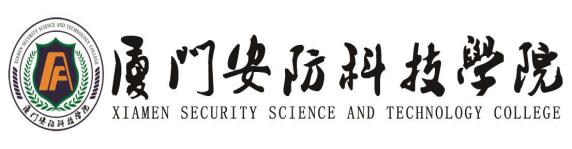 2022 级护理专业高职人才培养方案（专业代码：520201）执笔人:          刘   慧           专业教师代表：    周燕玲           行业企业代表：    邓世泉           学生代表：        郭燕鸿           专业带头人：      刘庆国           审核人：          胡小春           2022 年 4 月 20 日厦门安防科技职业学院2022 级护理专业人才培养方案一、专业名称及代码护理专业（代码：520201）二、入学要求普通高级中学毕业、中等职业学校毕业或具备同等学力者三、修业年限三年四、职业面向五、培养目标与培养规格（一）培养目标本专业培养理想信念坚定，德、智、体、美、劳全面发展，具有一定的科学文化水 平，良好的人文素养、职业道德和创新意识，精益求精的工匠精神，较强的就业能力和 可持续发展的能力；掌握本专业知识和技术技能，面向护士、健康管理师等职业群体， 能够从事临床护理和医疗卫生保健、社区护理、家庭护理和健康保健工作的高素质技术 技能人才。本专业与健康管理专业、家政服务与管理构建面向健康产业的健康服务与管理专业群。（二）培养规格本专业毕业生应在素质、知识和能力方面达到以下要求1.素质（1）坚定拥护中国共产党领导和我国社会主义制度，在习近平新时代中国特色社会主义思想指引下，践行社会主义核心价值观，具有深厚的爱国情感和中华民族自豪感；（2）崇尚宪法、遵法守纪、崇德向善、诚实守信、尊重生命、热爱劳动，履行道德准则和行为规范，具有社会责任感和社会参与意识；（3）具有质量意识、环保意识、安全意识、信息素养、工匠精神、创新思维、全球视野和市场洞察力；（4）勇于奋斗、乐观向上，具有自我管理能力、职业生涯规划的意识，有较强的集体意识和团队合作精神；（5）具有健康的体魄、心理和健全的人格，掌握基本运动知识和一两项运动技能，养成良好的健身与卫生习惯，良好的行为习惯；（6）具有一定的审美和人文素养，能够形成一两项艺术特长或爱好。2.知识（1）掌握必备的思想政治理论、科学文化基础知识和中华优秀传统文化知识；（2）熟悉与本专业相关的法律法规以及环境保护、安全消防、文明生产等相关知识；（3）掌握人文社会科学、人际沟通和预防保健知识的基础知识；（4）掌握基础医学、临床医学方法；（5）掌握整体护理、基础护理、各专科护理和对急危重症患者进行配合抢救相关知识；（6）了解护理专业基本理论与技术的相关国家和国际标准。3.能力（1）具有探究学习、终身学习、分析问题和解决问题的能力；（2）具有良好的语言、文字表达能力和沟通能力；（3）具备团队合作能力；（4）具备本专业必需的规范、熟练的基础护理和专科护理基本操作能力，能够熟练使用临床护理所使用的医学工具；（5）具备以护理对象为中心，实施整体护理的能力；（6）具备对护理对象进行病情变化、心理反应和药物疗效的观察监护能力；（7）具备对急危重症患者的应急处理和抢救配合能力；（8）具备健康教育和卫生保健指导能力；（9）具备初步的护理研究及护理管理能力；（10）具备较强的自学能力和一定的职业创新能力。六、课程设置及学时安排本专业教学计划制订遵循教育部的文件规定即：三年制高职每学年安排 40 周教学 活动；总学时数不低于 2500，公共基础课程学时不少于总学时的 1/4；选修课教学时数 占总学时的比例不少于 10%；一般以 16— 18 学时计为 1 个学分；实践性教学学时原则上占总学时数 50%以上。学生岗位实习时间一般为 8 个月。进程表见附件教学进程表样式。主要包括公共课程和专业课程。1.公共基础课程根据党和国家有关文件规定，我校统一将思想政治理论、中华优秀传统文化、体育、 军事理论与军训、大学生职业发展与就业指导、心理健康教育、劳动教育、计算机应用 基础等列入公共基础必修课；将应用文写作、高等数学、公共外语、美育、职业素养等列入选修课。2. 专业课程（1）职业基础课程职业基础课程主要包括正常人体结构、医用化学与生物化学、诊断学基础、病原生物与免疫学、病理学基础、生理学基础、药理学基础等课程（2）职业技术技能课职业技术技能课包括内科护理、护理学基础、儿科护理、妇产科护理、外科护理、急危重症护理、五官科护理等课程。（3）专业拓展课专业拓展课包括中医护理、社区护理、老年护理等课程3. 专业核心课程和主要教学内容与要求4. 实践教学要求实践教学主要包括实验、实训、实习、毕业设计、社会实践等。实训可在校内实验 实训室、校外实训基地等开展完成；社会实践、岗位实习、跟岗实习由学校统一组织， 在校外实训基地开展完成，实训实习主要包括内科护理、儿科护理、妇产科护理、外科 护理、急危重症护理、五官科护理、精神科护理的专业综合实训、毕业设计（论文）与 岗位实习等。实训实习既是实践性教学，也是专业课教学的重要内容，实践过程中理论 与实践相结合，实现理论与实践一体化教学。实习实训期间严格执行《职业学校学生实习管理规定》要求，规范实践教学行为。5. 其它要求结合本专业实际，开设安全教育、社会责任、绿色环保、管理等人文素养、科学素 养方面的选修课程、拓展课程或专题讲座（活动），并将有关内容融入到专业课程教学 中；将创新创业教育融入到专业课程教学和有关实践性教学环节中；自主开设中医养生特色课程；课余时间组织开展德育活动、志愿服务活动和其他实践活动。七、教学进程总体安排略  见附件：2022 级厦门安防科技职业学院护理专业教学进程表八、实施保障（一）师资队伍1.队伍结构学生数与本专业专任教师数比例不高于 25:1，双师素质教师占专业教师比一般不低于 60%，专任教师队伍要考虑职称、年龄，形成合理的梯队结构。2.专任教师具有高校教师资格和本专业领域有关证书；有理想信念、有道德情操、有扎实学识、 有仁爱之心；具有医疗健康类相关专业本科及以上学历；具有扎实的本专业相关理论功 底和实践能力；具有较强的教学能力，能够开展课程教学改革和科学研究；每 5 年累计不少于 6 个月的企业实践经历。3.专业带头人原则上应具有副高及以上职称，能够较好地把握国内外行业、专业发展趋势，能广 泛联系行业企业，了解行业企业对本专业人才的实际需求，教学设计、专业研究能力强，组织开展教科研工作能力强，在本区域或本领域具有一定的专业影响力。4.兼职教师主要从健康医疗相关的行业企业聘任，具备良好的思想政治素质、职业道德和工匠 精神，具有扎实的专业知识和丰富的实际工作经验，具有护师或主治医师及以上职称，能承担专业课程教学、实习实训指导和学生职业发展规划指导等教学任务。（二）教学设施1.专业教室专业教室一般配备黑（白）板、多媒体计算机、投影设备、音响设备，互联网接入或 WiFi 环境，并具有网络安全防护措施。安装应急照明装置并保持良好状态，符合紧急疏散要求、标志明显、保持逃生通道畅通无阻。2.校内室训室（1）基础护理实训室：有组合式整体护理仿真模型、全功能静脉仿真手臂、男性导尿仿真模型、女性导尿仿真模型、灌肠训练仿真模型、肌注模型、静脉注射臂、多功 能护理模型人、成人气管切开护理模型等教学用具。主要开展的实训项目有：铺备用床 法、无菌技术的操作方法、隔离技术的操作方法、女病人导尿术、皮内注射法、肌肉注射法、静脉注射法等（2）幼儿护理实训室：人体各系统模型、婴儿躯体模型、儿童保健及测量器材、育婴师实际操作训练材料、和操作台、三门橱柜和两门橱柜主要用于包括体格检查、常 用护理与急救技术训练、乳儿喂哺、新生儿护理、婴儿洗澡、新生儿包裹、新生儿按摩等多项实验和实践操作。（3）急救实训室：配备有大屏幕液晶彩显高级全自动电脑心肺复苏模拟人、心脏除颤仪、多媒体教学一体机、综合性急救箱、简易担架，躯体肢体固定气囊、绷带、三 角巾、夹板、人工呼吸口模等，可进行实训的项目包括心肺复苏术，创伤止血，包扎及固定，伤员搬运技术等。（4）专业实训室：配备各个专业科目所需要的实训设备，用于健康评估、基础护 理学、内科护理学、外科护理学、妇产科护理学、儿科护理学、急救护理学等课程的实操训练。（5）健康咨询室：配备健康测试的游戏沙盘，各种对照表格和参考数据、电脑和办公桌椅，主要用于健康类课程实训。3.校外实训基地校外实训基地基本要求为：具有稳定的校外实训基地；能够提供开展基础护理和专 业护理的相关实训活动，实训设施齐备，实训岗位、实训指导教师确定，实训管理及实施规章制度齐全。4.学生实习基地学生实习地基基本要求为：具有稳定的校外实习基地；能提供护理实训实习岗位， 能涵盖护理所需要的技术，可接纳一定规模的学生安排岗位实习；能够配备相应数量的 指导教师对学生实习进行指导和管理；有保证实习生日常工作、学习、生活的规章制度，有安全、保险保障。（三）教学资源1.教材选用按照国家规定选用优质教材，禁止不合格的教材进入课堂。学校应建立由专业教师、 行业专家和教研人员等参与的教材选用机构，完善教材选用制度，经过规范程序择优选用教材。2.图书文献配备图书文献配备能满足人才培养、专业建设、教科研等工作的需要，方便师生查询、 借阅。专业类图书文献主要包括：行业政策、法律法规、规范标准、学术期刊、有关建筑智能化技术、标准、方法、操作规范以及实务案例类图书等。3.数字资源配备建设、配备与本专业有关的音视频素材、教学课件、数字化教学案例库、虚拟仿真软件、数字教材等专业教学资源库，种类丰富、形式多样、使用便捷、动态更新、满足教学。（四）教学方法1. 理论教学本专业以提高教育教学质量为目标，以满足学生成才成长的多元需求为出发点，以 学生为中心，重视现代教育教学技术的应用，结合课程特色，学生能力与教学资源，因 材施教、因需施教，鼓励创新教学方法和策略，采用理实一体化教学、案例教学、情境 教学、项目教学、任务驱动、行动导向等多种形式的“做中学、做中教 ”教学模式，发 挥兼职教师在课程教学中的积极作用，充分调动学生的学习积极性和教学互动的参与度。专业所设置的课程是根据高职办学方针，以素质为基础，以能力培养为中心，针对 家政服务与健康管理专业所对应的岗位需求，结合我国社工教育实际和我省人才需求情 况，参考国内外相同专业的课程设置情况，在有关专家和医疗工作者的参与论证下安排 设置的，课程设置和教学内容体现了针对性、适应性、规范性。课程内容重点放在临床护理方法、健康管理、健康咨询等知识和能力及工作技巧的培养上。2. 实践教学该专业实践教学改革注重教学环节中的实践特点。课堂教学中以模拟小组、实验室 教学等形式消化课堂知识，训练学生能力。还安排该专业的学生到相应的机构兼任助理 工作，进行实地训练。实习实践课时约占总学时的 40%，并安排了以下四个环节的实践训练。（1）认识实习环节。通过实地参观，让学生了解本专业所对应的岗位，该岗位所从事的工作的内容以及对工作人员能力和素质的要求。（2）专项素质和能力训练环节。这一阶段为结合课程内容进行专项技能训练阶段。 主要是通过机构实习、实验室实习、挂职锻炼、课堂模拟等环节，训练学生掌握课程要求的各项技能。（3）综合能力训练环节。这一阶段为结合专业课程的学习，综合以前所学内容和已具备的各种能力，对学生进行解决实际问题的综合能力训练。（4）毕业实践训练环节。学生在这一阶段结合所学和所掌握的知识和技能，在医 疗卫生、家政管理机构中经过一定时间的训练，在教师和实际工作人员的具体指导下，解决与专业有关的 1～2 个具体问题，完成学习期间最后一个教学环节的训练。以进一步提高学生的实践操作能力。（五）学习评价1.课程考核采用知识考核与能力测试相结合，过程考核和结果考核相结合的考核评价方式，结 合课程特色，选用笔试、项目考核、操作考核、以证代考、能力测试等多种考评方式。 教学评价的对象应包括学生知识掌握情况、实践操作能力、学习态度和基本职业素质等 方面，强调“做中学、做中教、做中考 ”，注重对职业能力的考核和综合素质的评价； 引入小组评分、第三方评分、用人单位评分等多元化的考核评价机制，完善教学评价体系。课程考核主要是针对纯理论型课程进行的考核，主要是一种终结性的考核，注重学生对知识的掌握与理解。评价考核模式：课程总评成绩＝期末知识测试×60％＋平时作业、考勤、课堂纪律等×40%2.技能考核（六）质量管理本专业通过建立健全校院（系）两级的质量保障体系，以保障和提高教学质量为目 标，运用系统方法，依靠必要的组织结构，统筹考虑影响教学质量的各主要因素，结合 教学诊断与改进、质量年报等职业院校自主保证人才培养质量的工作，统筹管理学校各 部门、各环节的教学质量管理活动，形成任务、职责、权限明确，相互协调、相互促进的质量管理有机整体。1.学校和二级院系建立专业建设和教学质量诊断与改进机制，健全专业教学质量监 控管理制度，完善课堂教学、教学评价、实习实训、毕业设计以及专业调研、人才培养 方案更新、资源建设等方面质量标准建设，通过教学实施、过程监控、质量评价和持续改进，达成人才培养规格。2.学校、二级院系不断完善教学管理机制，加强日常教学组织运行与管理，定期开 展课程建设水平和教学质量诊断与改进，建立健全巡课、听课、评教、评学等制度，建 立与企业联动的实践教学环节督导制度，严明教学纪律，强化教学组织功能，定期开展公开课、示范课等教研活动。3.学校建立毕业生跟踪反馈机制及社会评价机制，并对生源情况、在校生学业水平、毕业生就业情况等进行分析，定期评价人才培养质量和培养目标达成情况。4.专业教研组织充分利用评价分析结果有效改进专业教学，持续提高人才培养质量。九、毕业要求学生通过三年的高职学习，完成了规定的教学活动，修满专业人才培养方案规定的 所有课程，获得 164 学分，毕业时具备热爱护理事业、为人类健康服务的素质、掌握护 理专业基础知识，具备临床护理能力，获得护士资格职业技能等级证书或老年照护、按摩推拿证即可。十、附录2022 级厦门安防科技职业学院护理专业教学进程安排表。厦门安防科技职业学院2022级护理专业课程教学进程表备注：本教学进程表为教学周18周，准备周和考试周各一周未在其中，一学期合计20周。按照上述配比，以上总课时要到2700以上，控制在2800以下才 能达到要求。2022 级会计信息管理专业高职人才培养方案（专业代码：530304）执笔人:          葛  云            专业教师代表：    陈玮运           行业企业代表：    许东阳           学生代表：        王  燕           专业带头人：       陈丽娜          审核人：           胡小春          2022 年 4 月 20 日厦门安防科技职业学院2022 级会计信息管理专业人才培养方案一、专业名称及代码会计信息管理专业 （代码：530304）二、入学要求普通高级中学毕业、中等职业学校毕业或具备同等学力三、修业年限三年四、职业面向五、培养目标与培养规格（一）培养目标本专业培养德、智、体、美、劳等全面发展，具备大专水平的文化素质，能适应我 国社会经济发展形势需要，掌握现代会计信息管理基本理论和基本知识，具有从事本专 业实际工作的综合职业能力，满足社会对高素质、现代化、信息化会计管理专业人才的需求，适应各行业会计信息管理需要的第一线技术性应用型人才。（二）培养规格本专业毕业生应在素质、知识和能力方面达到以下要求1.素质(1)坚定拥护中国共产党领导和我国社会主义制度，在习近平新时代中国特色社会主义思想指引下，践行社会主义核心价值观，具有深厚的爱国情感和中华民族自豪感；(2)崇尚宪法、遵法守纪、崇德向善、诚实守信、尊重生命、热爱劳动，履行道德准则和行为规范，具有社会责任感和社会参与意识；(3)具有质量意识、环保意识、安全意识、信息素养、工匠精神、创新思维、全球视野和市场洞察力；(4)勇于奋斗、乐观向上，具有自我管理能力、职业生涯规划的意识，有较强的集体意识和团队合作精神；(5)具有健康的体魄、心理和健全的人格，掌握基本运动知识和一两项运动技能，养成良好的健身与卫生习惯，良好的行为习惯；(6)具有一定的审美和人文素养，能够形成一两项艺术特长或爱好。2.知识(1)掌握必备的思想政治理论、科学文化基础知识和中华优秀传统文化知识；(2)熟悉与本专业相关的法律法规以及财经法规、财务软件、税法政策等相关知识；(3)掌握财经基础、会计电算化和财经法规等基础知识；(4)掌握财务软件、Excel 表格等方法；(5)掌握出纳实操，成本计算，企业做账，纳税申报等相关知识；(6)了解会计专业基本理论与法规的相关国家和国际标准。3.能力(1)具备英语阅读，计算机基本操作能力(2)具备自学与创新能力(3)具备基本的信息检索与利用能力(4)具备分析解决实际问题和独立工作的能力(5)具备利用所掌握的会计知识及经济基础知识从事有关经济等事务。(6)具备能够用所学的会计基本知识、基本理论与方法及所掌握的现代计算机技术处理并利用会计信息。(7) 具备运用所学基本知识解决简单财务经营管理方面的问题。六、课程设置及学时安排本专业教学计划制订遵循教育部的文件规定即：三年制高职每学年安排 40 周教学 活动；总学时数不低于 2500，公共基础课程学时不少于总学时的 1/4；选修课教学时数 占总学时的比例不少于 10%；一般以 16— 18 学时计为 1 个学分；实践性教学学时原则上占总学时数 50%以上。学生岗位实习时间一般为 8 个月。进程表见附件教学进程表样式。主要包括公共课程和专业课程。1.公共基础课程根据党和国家有关文件规定，我校统一将思想政治理论、中华优秀传统文化、体育、 军事理论与军训、大学生职业发展与就业指导、心理健康教育劳动教育、计算机应用基 础等列入公共基础必修课；将应用文写作、高等数学、公共外语、美育、职业素养等列入选修课。2.专业课程（1）职业基础课程职业基础课程主要包括基础会计、经济学基础、经济法、管理学原理、会计电算化、个人理财、等课程。（2）职业技术技能课职业技术技能课包括中级财务会计、成本会计、中级财务管理、税收实务、管理会计、基础会计技能与实训课等课程。（3）专业拓展课专业拓展课包括初级会计职称考试辅导、市场营销、财政与金融实训等课程。3.专业核心课程和主要教学内容与要求4.实践教学要求实践教学主要包括实验、实训、实习、毕业设计、社会实践等。实训可在校内实验 实训室、校外实训基地等开展完成；社会实践、岗位实习、跟岗实习由学校统一组织， 实训实习主要包括专业综合实训、毕业设计（论文）与岗位实习等。实训实习既是实践 性教学，也是专业课教学的重要内容，实践过程中理论与实践相结合，实现理论与实践 一体化教学。实习实训期间严格执 行《职业学校学生实习管理规定》要求，规范实践教学行为。5.其它要求结合本专业实际，开设安全教育、社会责任、绿色环保、管理等人文素养、科学素 养方面的选修课程、拓展课程或专题讲座（活动），并将有关内容融入到专业课程教学 中；将创新创业教育融入到专业课程教学和有关实践性教学环节中；自主开设特色课程；课余时间组织开展德育活动、志愿服务活动和其他实践活动。七、教学进程总体安排略  见附件：2022 级厦门安防科技职业学院会计信息管理教学进程表八、实施保障（一）师资队伍1.队伍结构学生数与本专业专任教师数比例不高于 18:1，双师素质教师占专业教师比一般不低于 60%，专任教师队伍要考虑职称、年龄，形成合理的梯队结构。2.专任教师具有高校教师资格和本专业领域有关证书；有理想信念、有道德情操、有扎实学识、 有仁爱之心；具有会计相关专业本科及以上学历；具有扎实的本专业相关理论功底和实 践能力；具有较强的会计专业的教学能力，能够开展课程教学改革和科学研究；每 5 年累计不少于 6 个月的企业实践经历。3.专业带头人原则上应具有副高及以上职称，能够较好地把握国内外行业、专业发展趋势，能广 泛联系行业企业，了解行业企业对本专业人才的实际需求，教学设计、专业研究能力强，组织开展教科研工作能力强，在本区域或本领域具有一定的专业影响力。4. 兼职教师主要从会计相关的行业企业聘任，具备良好的思想政治素质、职业道德和工匠精神， 具有扎实的专业知识和丰富的实际工作经验，具有注册会计师或中级经济师及以上职称，能承担专业课程教学、实习实训指导和学生职业发展规划指导等教学任务。（二）教学设施教学设施主要包括能够满足正常的课程教学、实习实训所需的专业教室、校内实训室和校外实训基地。1.专业教室专业教室一般配备黑（白）板、多媒体计算机、投影设备、音响设备，互联网接入 或 WiFi 环境，并具有网络安全防护措施。安装应急照明装置并保持良好状态，符合紧急疏散要求、标志明显、保持逃生通道畅通无阻。2、校内实训室（1）会计手工实训室：需有软件教学平台、投影仪、桌椅、会计专用工具套、装 订机等设备。可以模拟公司财务部实际工作环境及业务，开展随课分散会计实训、课程综合会计实训和专业综合会计实训教学。（2）会计电算化实训室：需有计算机、桌椅、服务器、用友会计电算化软件一套。开展随课会计电算化软件教学。（3）利用教学软件组建的教学平台进行会计工作岗位实践，实训教学平台及其职业能力训练3. 校外实训基地校外实训基地基本要求为：具有稳定的校外实训基地；能够提供开展会计电算化、 财务管理等业相关实训活动，实训设施齐备，实训岗位、实训指导教师确定，实训管理及实施规章制度齐全。4.学生实习基地以必须达到技能培养要求为标准，内外并举，优势互补，建立实习基地，突出实用 性、规范性、先进性。实习实训基地建设与培养目标紧密结合，以实践教学计划和教学 大纲的要求为依据，使学生尽早接触社会，了解当地行业现状。实习实训基地的建设是我们开展专业建设及对学生进行职业素质教育的重要途径。本专业通过签订实习协议，约定实习基地和实习指导教师的教学责任；通过制订相 关实训实习文件，规范兼职教师和实习指导教师的教学行为；通过与实习基地共同进行人才培养、职工培训、社会服务等项目合作，巩固与实习基地的长期合作关系。（三）教学资源1.教材选用按照国家规定选用优质教材，禁止不合格的教材进入课堂。学校应建立由专业教师、 行业专家和教研人员等参与的教材选用机构，完善教材选用制度，经过规范程序择优选用教材。2.图书文献配备图书文献配备能满足人才培养、专业建设、教科研等工作的需要，方便师生查询、 借阅。专业类图书文献主要包括：行业政策、法律法规、规范标准、学术期刊、有关建筑智能化技术、标准、方法、操作规范以及实务案例类图书等。3.数字资源配备建设、配备与本专业有关的音视频素材、教学课件、数字化教学案例库、虚拟仿真 软件、数字教材等专业教学资源库，种类丰富、形式多样、使用便捷、动态更新、满足教学。（四）教学方法1. 理论教学本专业以提高教育教学质量为目标，以满足学生成才成长的多元需求为出发点，以 学生为中心，重视现代教育教学技术的应用，结合课程特色，学生能力与教学资源，因 材施教、因需施教，鼓励创新教学方法和策略，采用理实一体化教学、案例教学、情境 教学、项目教学、任务驱动、行动导向等多种形式的“做中学、做中教 ”教学模式，发挥兼职教师在课程教学中的积极作用，充分调动学生的学习积极性和教学互动的参与度。（1）岗位引领求创新：会计专业教师结合当前和未来会计岗位的需求，坚持“就 业导向、诚信为本、服务社会 ”的教学宗旨，创新“ 岗位引导 ”和“学训结合 ”等培养 手段，基本实现了“教学内容与岗位工作任务融合，校内实训与校外实习融合，校内专 职教师与校外兼职教师教学融合 ”，模拟企业内外部职业环境分岗位角色进行混岗、轮 岗实训和实习，在会计转型期，将互联网+以及数字化会计融合进入专业建设中，以进一步提高学生的实践操作能力。（2）以赛促教保质量：会计教研室成立有专门的院级“会计技能大赛 ”，旨在“ 以  赛促教、以赛促学、以赛促改、以赛促建 ”，全面推动财经职业教育稳步健康发展。在  备战比赛的过程中切实培养和提高学生的综合素质能力；在比赛中检验学生的学习成果，归纳总结进一步改进教学，建立健全教学方法。2. 实践教学该专业实践教学改革注重教学环节中的实践特点。课堂教学中以模拟小组、实验 室教学等形式消化课堂知识，训练学生能力。还安排该专业的学生到相应的机构兼任助 理工作，进行实地训练。实习实践课时约占总学时的 40%，并安排了以下四个环节的实践训练。（1）认识实习环节。通过实地参观，让学生了解本专业所对应的岗位，该岗位所从事的工作的内容以及对工作人员能力和素质的要求。（2）专项素质和能力训练环节。这一阶段为结合课程内容进行专项技能训练阶段。 主要是通过机构实习、实验室实习、挂职锻炼、课堂模拟等环节，训练学生掌握课程要求的各项技能。（3）综合能力训练环节。这一阶段为结合专业课程的学习，综合以前所学内容和已具备的各种能力，对学生进行解决实际问题的综合能力训练。（4）毕业实践训练环节。学生在这一阶段结合所学和所掌握的知识和技能，在托 育机构中经过一定时间的训练，在教师和实际工作人员的具体指导下，解决与专业有关 的 1～2 个具体问题，完成学习期间最后一个教学环节的训练。以进一步提高学生的实践操作能力。（五）学习评价1.课程考核课程考核主要是针对纯理论型课程进行的考核，主要是一种终结性的考核，注重学生对知识的掌握与理解。评价考核模式：课程总评成绩＝期末知识测试×60％＋平时作业、考勤、课堂纪律等×40%2.技能考核技能考试项目及要求（六）质量管理1.学校和二级院系建立专业建设和教学质量诊断与改进机制，健全专业教学质量监 控管理制度，完善课堂教学、教学评价、实习实训、毕业设计以及专业调研、人才培养 方案更新、资源建设等方面质量标准建设，通过教学实施、过程监控、质量评价和持续改进，达成人才培养规格。2.学校、二级院系不断完善教学管理机制，加强日常教学组织运行与管理，定期开 展课程建设水平和教学质量诊断与改进，建立健全巡课、听课、评教、评学等制度，建 立与企业联动的实践教学环节督导制度，严明教学纪律，强化教学组织功能，定期开展公开课、示范课等教研活动。3.学校建立毕业生跟踪反馈机制及社会评价机制，并对生源情况、在校生学业水平、毕业生就业情况等进行分析，定期评价人才培养质量和培养目标达成情况。4.专业教研组织充分利用评价分析结果有效改进专业教学，持续提高人才培养质量。九、毕业要求学生通过三年的高职学习，完成了规定的教学活动，修满专业人才培养方案规定的 所有课程，获得 155 学分，毕业时具备基本素质、掌握财务管理基础知识，具备实操能力，获得初级会计证或信息化工程师和全国计算机一级等职业技能等级证书。十、附录2022 级厦门安防科技职业学院会计信息管理专业课程教学进程表。厦门安防科技职业学院2022级会计信息管理专业课程教学进程表备注：本教学进程表为教学周 18周，准备周和考试周各一周未在其中 ，一学期合计20周。按照上述配比， 以上总课时要到2700以上，控制在2800以下才能达到要求。2022 级健康管理专业高职人才培养方案（专业代码：520801）执笔人:         刘  慧              专业教师代表：   洪燕钦             行业企业代表：   邓世泉            学生代表：       郭燕鸿            专业带头人：      刘庆国           审核人：          胡小春           2022 年 4 月 20 日厦门安防科技职业学院2022 级健康管理专业人才培养方案一、专业名称及代码健康管理专业(代码：520801)二、入学要求普通高级中学毕业、中等职业学校毕业或具备同等学力者三、修业年限三年四、职业面向五、培养目标与培养规格（一）培养目标本专业培养理想信念坚定，德、智、体、美、劳全面发展，具有一定的科学文化水 平，良好的人文素养、职业道德和创新意识，精益求精的工匠精神，较强的就业能力和可持续发展的能力；初步掌握健康管理的基本理论、知识和技能，熟知国家社会保障、家政工作法规及健康管理岗位的业务范围、工作流程，具有一定的法律基础知识、计算 机应用能力和英语水平，能从事健康管理管理工作、能够护理家庭的病人、老人、儿童、 孕产妇和新生儿、婴儿的高素质技术技能人才。本专业与护理专业、家政服务与管理构建面向健康产业的健康服务与管理专业群。（二）培养规格本专业毕业生应在素质、知识和能力方面达到以下要求：1.素质(1)坚定拥护中国共产党领导和我国社会主义制度，在习近平新时代中国特色社会主义思想指引下，践行社会主义核心价值观，具有深厚的爱国情感和中华民族自豪感；(2)崇尚宪法、遵法守纪、崇德向善、诚实守信、尊重生命、热爱劳动，履行道德准则和行为规范，具有社会责任感和社会参与意识；(3)具有质量意识、环保意识、安全意识、信息素养、工匠精神、创新思维、全球视野和市场洞察力；(4)勇于奋斗、乐观向上，具有自我管理能力、职业生涯规划的意识，有较强的集体意识和团队合作精神；(5)具有健康的体魄、心理和健全的人格，掌握基本运动知识和一两项运动技能，养成良好的健身与卫生习惯，良好的行为习惯；(6)具有一定的审美和人文素养，能够形成一两项艺术特长或爱好。2.知识（1）掌握必备的思想政治理论、科学文化基础知识和中华优秀传统文化知识；（2）熟悉与本专业相关的法律法规以及健康管理、医疗护理、社区保健等相关知识；（3）掌握医学护理和健康管理基础知识；（4）掌握健康咨询与社区护理的基本方法；（5）掌握与健康管理相关知识；（6）了解健康管理岗位相关国家和国际标准。3.能力（1）具有探究学习、终身学习、分析问题和解决问题的能力；（2）具有良好的语言、文字表达能力和沟通能力；3                                                                                                                                                                                               228（3）具备团队合作能力；（4）具备本专业必需的家庭健康咨询能力，能够熟练使用健康咨询工具；（5）具备家庭餐饮、家庭医药咨询的操作技能和护理家庭病人、老人、儿童、孕产妇和新生儿、婴儿的能力；六、课程设置及学时安排本专业教学计划制订遵循教育部的文件规定即：三年制高职每学年安排 40 周教学 活动；总学时数不低于 2500，公共基础课程学时不少于总学时的 1/4；选修课教学时数 占总学时的比例不少于 10%；一般以 16— 18 学时计为 1 个学分；实践性教学学时原则上占总学时数 50%以上。学生岗位实习时间一般为 8 个月。进程表见附件教学进程表样式。主要包括公共课程和专业课程。1.公共基础课程公共基础课程包括思想政治理论、中华优秀传统文化、体育、军事理论与军训、大 学生职业发展与就业指导、心理健康教育、劳动教育、计算机应用基础等公共基础必修课。2.专业课程（1）职业基础课程职业基础课程包括基础医学概论、健康管理学、心理卫生与健康、运动与健康、食品营养与健康、健康档案建立与管理、生命科学导论、医学英语等课程。（2）职业技术技能课职业技术技能课包括老年护理、健康监测、中医养生、康复医学、家庭实用护理、健康预防、健康评估、健康指导等课程。（3）专业拓展课熟练掌握健康管理、医疗服务、特殊群体服务知识，具有制定相应各类服务项目,  制定服务标准的能力。达到：国家劳动保障部《健康管理师》的职业鉴定标准四级水平。专业拓展课包括人体结构与机能、生活方式与常见疾病预防、慢性病管理等课程。3.专业核心课程和主要教学内容与要求6                                                                                                                                                                                               2317                                                                                                                                                                                               2324.实践教学要求实践教学主要包括实验、实训、实习、毕业设计、社会实践等。实训可在校内实验 实训室、校外实训基地等开展完成；社会实践、岗位实习、跟岗实习由学校统一组织， 在校外实训基地开展完成，实训实习主要包括健康管理实用技术、健康管理服务与营销、 医疗保险、慢性非传染性疾病防治的专业综合实训、毕业设计（论文）与岗位实习等。 实训实习既是实践性教学，也是专业课教学的重要内容，实践过程中理论与实践相结合， 实现理论与实践一体化教学。实习实训期间严格执行《职业学校学生实习管理规定》要求，规范实践教学行为。5.其它要求结合本专业实际，开设安全教育、社会责任、绿色环保、管理等人文素养、科学素 养方面的选修课程、拓展课程或专题讲座（活动），并将有关内容融入到专业课程教学 中；将创新创业教育融入到专业课程教学和有关实践性教学环节中；自主开设中医养生特色课程；课余时间组织开展德育活动、志愿服务活动和其他实践活动。七、教学进程总体安排略  见附件：2022 级厦门安防科技学院健康管理专业教学进程表八、实施保障（一）师资队伍1.队伍结构学生数与本专业专任教师数比例不高于 18:1，双师素质教师占专业教师比一般不低于 60%，专任教师队伍要考虑职称、年龄，形成合理的梯队结构。2.专任教师具有高校教师资格和本专业领域有关证书；有理想信念、有道德情操、有扎实学识、8                                                                                                                                                                                               233有仁爱之心；具有医疗健康类相关专业本科及以上学历；具有扎实的本专业相关理论功 底和实践能力；具有较强的教学能力，能够开展课程教学改革和科学研究；每 5 年累计不少于 6 个月的企业实践经历。3.专业带头人原则上应具有副高及以上职称，能够较好地把握国内外行业、专业发展趋势，能广 泛联系行业企业，了解行业企业对本专业人才的实际需求，教学设计、专业研究能力强，组织开展教科研工作能力强，在本区域或本领域具有一定的专业影响力。4.兼职教师主要从健康管理相关的行业企业聘任，具备良好的思想政治素质、职业道德和工匠 精神，具有扎实的专业知识和丰富的实际工作经验，具有护师中级职业资格及以上职称，能承担专业课程教学、实习实训指导和学生职业发展规划指导等教学任务。（二）教学设施1.专业教室专业教室一般配备黑（白）板、多媒体计算机、投影设备、音响设备，互联网接入或 WiFi 环境，并具有网络安全防护措施。安装应急照明装置并保持良好状态，符合紧急疏散要求、标志明显、保持逃生通道畅通无阻。2.校内室训室（1）急救实训室：配备有大屏幕液晶彩显高级全自动电脑心肺复苏模拟人、心脏 除颤仪、多媒体教学一体机、综合性急救箱、简易担架，躯体肢体固定气囊、绷带、三 角巾、夹板、人工呼吸口模等，可进行实训的项目包括心肺复苏术，创伤止血，包扎及固定，伤员搬运技术等。（2）中医养生实训室：配备各个专业科目所需要的实训设备，用于健康评估、人体按摩、针灸、中医养生等课程的实操训练。（5）健康咨询室：配备健康测试的游戏沙盘，各种对照表格和参考数据、电脑和办公桌椅，主要用于健康类课程实训。3.校外实训基地校外实训基地基本要求为：具有稳定的校外实训基地；能够提供开展基础健康管理和健康咨询的相关实训活动，实训设施齐备，实训岗位、实训指导教师确定，实训管理及实施规章制度齐全。9                                                                                                                                                                                               2344.学生实习基地学生实习地基本要求为：具有稳定的校外实习基地；能提供健康管理实训实习岗位， 能涵盖健康管理所需要的技术，可接纳一定规模的学生安排岗位实习；能够配备相应数 量的指导教师对学生实习进行指导和管理；有保证实习生日常工作、学习、生活的规章制度，有安全、保险保障。（三）教学资源1.教材选用按照国家规定选用优质教材，禁止不合格的教材进入课堂。学校应建立由专业教师、 行业专家和教研人员等参与的教材选用机构，完善教材选用制度，经过规范程序择优选用教材。2.图书文献配备图书文献配备能满足人才培养、专业建设、教科研等工作的需要，方便师生查询、 借阅。专业类图书文献主要包括：行业政策、法律法规、规范标准、学术期刊、有关建筑智能化技术、标准、方法、操作规范以及实务案例类图书等。3.数字资源配备建设、配备与本专业有关的音视频素材、教学课件、数字化教学案例库、虚拟仿真 软件、数字教材等专业教学资源库，种类丰富、形式多样、使用便捷、动态更新、满足教学。（四）教学方法1. 理论教学本专业所设置的课程是根据高职办学方针，以素质为基础，以能力培养为中心，针 对家政服务与健康管理专业所对应的岗位需求，结合我国社工教育实际和我省人才需求 情况，参考国内外相同专业的课程设置情况，在有关专家和健康管理工作者的参与论证 下安排设置的，课程设置和教学内容体现了针对性、适应性、规范性。课程内容重点放在社区护理方法、健康管理、健康咨询等知识和能力及工作技巧的培养上。2. 实践教学该专业实践教学改革注重教学环节中的实践特点。课堂教学中以模拟小组、实验室教学等形式消化课堂知识，训练学生能力。还安排该专业的学生到相应的健康医疗机构兼任助理工作，进行实地训练。实习实践课时约占总学时的 40%，并安排了以下四个环节的实践训练。（1）认识实习环节。通过实地参观，让学生了解本专业所对应的岗位，该岗位所从事的工作的内容以及对工作人员能力和素质的要求。（2）专项素质和能力训练环节。这一阶段为结合课程内容进行专项技能训练阶段。 主要是通过机构实习、实验室实习、挂职锻炼、课堂模拟等环节，训练学生掌握课程要求的各项技能。（3）综合能力训练环节。这一阶段为结合专业课程的学习，综合以前所学内容和已具备的各种能力，对学生进行解决实际问题的综合能力训练。（4）毕业实践训练环节。学生在这一阶段结合所学和所掌握的知识和技能，在医 疗机构中经过一定时间的训练，在教师和实际工作人员的具体指导下，解决与专业有关的 1～2 个具体问题，完成学习期间最后一个教学环节的训练。（五）学习评价1.课程考核课程考核主要是针对纯理论型课程进行的考核，主要是一种终结性的考核，注重学生对知识的掌握与理解。评价考核模式：课程总评成绩＝期末知识测试×60％＋平时作业、考勤、课堂纪律等×40%2.技能考核（六）质量管理1.学校和二级院系建立专业建设和教学质量诊断与改进机制，健全专业教学质量监 控管理制度，完善课堂教学、教学评价、实习实训、毕业设计以及专业调研、人才培养 方案更新、资源建设等方面质量标准建设，通过教学实施、过程监控、质量评价和持续改进，达成人才培养规格。2.学校、二级院系不断完善教学管理机制，加强日常教学组织运行与管理，定期开 展课程建设水平和教学质量诊断与改进，建立健全巡课、听课、评教、评学等制度，建 立与企业联动的实践教学环节督导制度，严明教学纪律，强化教学组织功能，定期开展公开课、示范课等教研活动。3.学校建立毕业生跟踪反馈机制及社会评价机制，并对生源情况、在校生学业水平、毕业生就业情况等进行分析，定期评价人才培养质量和培养目标达成情况。4.专业教研组织充分利用评价分析结果有效改进专业教学，持续提高人才培养质量。九、毕业要求学生通过三年的高职学习，完成了规定的教学活动，修满专业人才培养方案规定的 所有课程，获得 153 学分，毕业时具备热爱健康管理事业、为人类健康服务的素质、掌 握健康管理专业基础知识，具备健康管理能力，获得健康管理师资格职业技能等级证书或老年照护资格证或保健推拿资格证和国家计算机一级证书。十、附录2022 级厦门安防科技职业学院健康管理教学进程安排表。厦门安防科技职业学院2022级健康管理专业课程教学进程表备注：本教学进程表为教学周18周，准备周和考试周各一周未在其中，一学期合计20周。按照上述配比，以上总课时要到2700以上，控制在2800以下才 能达到要求。2022 级商务英语专业高职人才培养方案（专业代码：570201）执笔人:         葛云              专业教师代表：   陈丽娜             行业企业代表：   王庆豪            学生代表：       刘颖新            专业带头人：      戴丽凤           审核人：          胡小春           2022 年 4 月 20 日厦门安防科技职业学院2022 级商务英语专业人才培养方案一、专业名称及代码商务英语专业 （代码：570201）二、入学要求普通高级中学毕业、中等职业学校毕业或具备同等学力者三、基本修业年限三年四、职业面向五、培养目标与培养规格（一）培养目标本专业培养德智体美全面发展，掌握扎实的科学文化基础和较为扎实的英语语言基 础、基本的翻译技巧和翻译方法、国际商贸业务等知识及相关法律法规，具备良好的英语听、说、读、写、译综合应用能力及国际商务业务操作等能力，具有精益求精的职业精神和信息素养，能够从事商务翻译、进出口业务、跨境电商运营、涉外商务事务处理等工作的高素质技术技能人才。（二）培养规格本专业毕业生应在素质、知识和能力方面达到以下要求1.素质（1）毕业生应具有马克思主义、毛泽东思想的基本知识，能初步运用邓小平建设 有中国特色社会主义理论的立场、观点、方法来分析和认识问题；拥护党和国家的路线、 方针、政策，热爱社会主义祖国；树立社会主义法制观念，遵纪守法；具有较强的事业 心和实事求是的科学态度；勇于实践，具有较强的开拓精神；热爱本职工作，具有良好的职业意识和职业道德。（2）毕业生应具有较强的自学能力；受到英语听、说、读、写、译等方面的良好 训练；具有英语语言、文化、政治以及商务、经贸等方面的基本理论知识和基本技能，认识和掌握一定的经贸操作技能；具有从事日常商务工作的素质和能力。（3）毕业生应具备一定的体育运动和卫生保健知识，养成锻炼身体、讲究卫生的 良好习惯；掌握一定的运动技能，达到《国家体育锻炼标准》要求，身体健康；具备较强的健身、健美能力。（4）毕业生应具有一定的美学知识和健康的审美观，对自然、社会生活和艺术具有一定的美学鉴赏能力，注意培养高尚的情操和美的心灵。2.知识（1）具有马克思主义、毛泽东思想、邓小平理论的基础知识，能初步运用邓小平建设有中国特色社会主义理论的立场、观点、方法分析、认识问题；（2）具有较强的自学能力与知识迁移能力、语言应用及社会交际能力。（3）具有良好的心理素质，积极进取的学习精神和自我发展，自我完善的能力。3.能力（1）具有运用良好的英语听、说、读、写基本技能进行商务会话和应用文写作的能力；（2）具有运用基本的翻译技巧和翻译方法开展口头或书面形式的商务英语翻译的能力；（3）具有运用沟通技巧和跨文化知识进行商务英语服务的能力；（4）具有进出口业务操作、跨境电商平台操作、涉外商务事务处理等能力或实践能力；（5）具有较强的涉外商务活动组织、协调和管理能力；（6）具有较强的信息化素养和数字技能、专业信息技术能力和国际商务领域数字化能力；（7）具有创新发展能力、创业能力，具有一定的分析问题和解决问题的能力；（8）具有探究学习、终身学习和可持续发展的能力。六、课程设置及学时安排本专业教学计划制订遵循教育部的文件规定即：三年制高职每学年安排 40 周教学 活动；总学时数不低于 2500，公共基础课程学时不少于总学时的 1/4；选修课教学时数 占总学时的比例不少于 10%；一般以 16— 18 学时计为 1 个学分；实践性教学学时原则上占总学时数 50%以上。学生岗位实习时间一般为 8 个月。进程表见附件教学进程表样式。主要包括公共课程和专业课程。1.公共基础课程根据党和国家有关文件规定，我校统一将思想政治理论、中华优秀传统文化、体育、 军事理论与军训、大学生职业发展与就业指导、心理健康教育、劳动教育、计算机应用 基础等列入公共基础必修课；将应用文写作、高等数学、公共外语、美育、职业素养等列入选修课。2.专业理程（1）职业基础课程职业基础课程主要包括综合英语、国际贸易法规、英语阅读、剑桥商务英语、国际贸易实务、市场营销等课程。（2）职业技术技能课职业技术技能课包括国际市场营销、英美国家概况、外贸函电、商务英语写作、英文报刊选读、BEC 考级专项训练等课程。（3）专业拓展课专业拓展课包括商务英语交际、英语翻译实训、对外贸易概论等课程。3.专业核心课程和主要教学内容与要求2. 实践教学要求实践教学主要包括实验、实训、实习、毕业设计、社会实践等。实训可在校内实验实训室、校外实训基地等开展完成；社会实践、岗位实习、跟岗实习由学校统一组织，在校外实训基地开展完成，实训实习主要包括商务英语、商务英语写作外贸函电等专业综合 实训、毕业设计（论文）与岗位实习等。实训实习既是实践性教学，也是专业课教学的 重要内容，实践过程中理论与实践相结合，实现理论与实践一体化教学。实习实训期间严格执行《职业学校学生实习管理规定》要求，规范实践教学行为。3. 其它要求结合本专业实际，开设安全教育、社会责任、绿色环保、管理等人文素养、科学素 养方面的选修课程、拓展课程或专题讲座（活动），并将有关内容融入到专业课程教学 中；将创新创业教育融入到专业课程教学和有关实践性教学环节中；自主开设商务英语交际等特色课程；课余时间组织开展德育活动、志愿服务活动和其他实践活动。七、教学进程总体安排略  见附件：2022 级厦门安防科技职业学院护理专业教学进程表八、实施保障（一）师资队伍1.队伍结构学生数与本专业专任教师数比例不高于 18:1，双师素质教师占专业教师比一般不低于 60%，专任教师队伍要考虑职称、年龄，形成合理的梯队结构。2.专任教师具有高校教师资格和本专业领域有关证书；有理想信念、有道德情操、有扎实学识、 有仁爱之心；具有商务英语类相关专业本科及以上学历；具有扎实的本专业相关理论功 底和实践能力；具有较强的教学能力，能够开展课程教学改革和科学研究；每 5 年累计不少于 6 个月的企业实践经历。3.专业带头人原则上应具有副高及以上职称，能够较好地把握国内外行业、专业发展趋势，能广 泛联系行业企业，了解行业企业对本专业人才的实际需求，教学设计、专业研究能力强，组织开展教科研工作能力强，在本区域或本领域具有一定的专业影响力。4.兼职教师主要从商务英语相关的行业企业聘任，具备良好的思想政治素质、职业道德和工匠 精神，具有扎实的专业知识和丰富的实际工作经验，具有行业中级以上职称，能承担专业课程教学、实习实训指导和学生职业发展规划指导等教学任务。（二）教学设施1.专业教室专业教室一般配备黑（白）板、多媒体计算机、投影设备、音响设备，互联网接入 或 WiFi 环境，并具有网络安全防护措施。安装应急照明装置并保持良好状态，符合紧急疏散要求、标志明显、保持逃生通道畅通无阻。2.校内室训室（1）数字语言实训室：支持媒体广播、多频道教学、语音对讲、分组讨论、影音跟读、TTS 语音合成、多媒体控制系统、口语考试软件、云课堂实训等多种教学功能占地 80 平方米，60 个工位，使用蓝鸽语音系统和凌极数字语言系统。（2）商务英语实训室：可满足商务英语专业学生实操实训等学习要求。   商务英语实训室共有座位 48 个，占地 150 平方米，拥有国际商务英语综合实训系统、商务英语视听说实训系统、商务英语函电实训系统、跨境电商实战平台软件等先进系统软件。3.校外实训基地校外实训基地基本要求为：具有稳定的校外实训基地；能够提供开展基础护理和专 业护理的相关实训活动，实训设施齐备，实训岗位、实训指导教师确定，实训管理及实施规章制度齐全。4.学生实习基地学生实习地基基本要求为：具有稳定的校外实习基地；能提供商务英语实训实习岗 位，能涵盖商务英语所需要的技术，可接纳一定规模的学生安排岗位实习；能够配备相 应数量的指导教师对学生实习进行指导和管理；有保证实习生日常工作、学习、生活的规章制度，有安全、保险保障。（三）教学资源1.教材选用按照国家规定选用优质教材，禁止不合格的教材进入课堂。学校应建立由专业教师、 行业专家和教研人员等参与的教材选用机构，完善教材选用制度，经过规范程序择优选用教材。2.图书文献配备图书文献配备能满足人才培养、专业建设、教科研等工作的需要，方便师生查询、借阅。专业类图书文献主要包括：行业政策、法律法规、规范标准、学术期刊、有关建筑智能化技术、标准、方法、操作规范以及实务案例类图书等。3.数字资源配备建设、配备与本专业有关的音视频素材、教学课件、数字化教学案例库、虚拟仿真 软件、数字教材等专业教学资源库，种类丰富、形式多样、使用便捷、动态更新、满足教学。（四）教学方法1. 理论教学本专业以提高教育教学质量为目标，以满足学生成才成长的多元需求为出发点，以 学生为中心，重视现代教育教学技术的应用，结合课程特色，学生能力与教学资源，因 材施教、因需施教，鼓励创新教学方法和策略，采用理实一体化教学、案例教学、情境 教学、项目教学、任务驱动、行动导向等多种形式的“做中学、做中教 ”教学模式，发 挥兼职教师在课程教学中的积极作用，充分调动学生的学习积极性和教学互动的参与度。本专业是技能性较强，生源地域较广，由于地域差异，文化知识水平和对专业认知 程度相差较大，根据人才培养目标及课程教学内容实际情况，坚持采用研讨式、启发式、 互动式、角色扮演、案例分析、项目驱动等教学方法，同时应用网络数字平台，开展信息化教学。2. 实践教学该专业实践教学改革注重教学环节中的实践特点。课堂教学中以模拟小组、实验室 教学等形式消化课堂知识，训练学生能力。还安排该专业的学生到相应的机构兼任助理 工作，进行实地训练。实习实践课时约占总学时的 40%，并安排了以下四个环节的实践训练。（1）认识实习环节。通过实地参观，让学生了解本专业所对应的岗位，该岗位所从事的工作的内容以及对工作人员能力和素质的要求。（2）专项素质和能力训练环节。这一阶段为结合课程内容进行专项技能训练阶段。 主要是通过机构实习、实验室实习、挂职锻炼、课堂模拟等环节，训练学生掌握课程要求的各项技能。（3）综合能力训练环节。这一阶段为结合专业课程的学习，综合以前所学内容和已具备的各种能力，对学生进行解决实际问题的综合能力训练。（4）毕业实践训练环节。学生在这一阶段结合所学和所掌握的知识和技能，在商 务英语机构中经过一定时间的训练，在教师和实际工作人员的具体指导下，解决与专业 有关的 1～2 个具体问题，完成学习期间最后一个教学环节的训练。以进一步提高学生的实践操作能力。（五）学习评价1.课程考核采用知识考核与能力测试相结合，过程考核和结果考核相结合的考核评价方式，结 合课程特色，选用笔试、项目考核、操作考核、以证代考、能力测试等多种考评方式。 教学评价的对象应包括学生知识掌握情况、实践操作能力、学习态度和基本职业素质等 方面，强调“做中学、做中教、做中考 ”，注重对职业能力的考核和综合素质的评价； 引入小组评分、第三方评分、用人单位评分等多元化的考核评价机制，完善教学评价体系。课程考核主要是针对纯理论型课程进行的考核，主要是一种终结性的考核，注重学生对知识的掌握与理解。评价考核模式：课程总评成绩＝期末知识测试×60％＋平时作业、考勤、课堂纪律等×40%2.技能考核（六）质量管理本专业通过建立健全校院（系）两级的质量保障体系，以保障和提高教学质量为目 标，运用系统方法，依靠必要的组织结构，统筹考虑影响教学质量的各主要因素，结合 教学诊断与改进、质量年报等职业院校自主保证人才培养质量的工作，统筹管理学校各 部门、各环节的教学质量管理活动，形成任务、职责、权限明确，相互协调、相互促进的质量管理有机整体。1.学校和二级院系建立专业建设和教学质量诊断与改进机制，健全专业教学质量监控管理制度，完善课堂教学、教学评价、实习实训、毕业设计以及专业调研、人才培养方案更新、资源建设等方面质量标准建设，通过教学实施、过程监控、质量评价和持续改进，达成人才培养规格。2.学校、二级院系不断完善教学管理机制，加强日常教学组织运行与管理，定期开 展课程建设水平和教学质量诊断与改进，建立健全巡课、听课、评教、评学等制度，建 立与企业联动的实践教学环节督导制度，严明教学纪律，强化教学组织功能，定期开展公开课、示范课等教研活动。3.学校建立毕业生跟踪反馈机制及社会评价机制，并对生源情况、在校生学业水平、毕业生就业情况等进行分析，定期评价人才培养质量和培养目标达成情况。4.专业教研组织充分利用评价分析结果有效改进专业教学，持续提高人才培养质量。九、毕业要求学生通过三年的高职学习，完成了规定的教学活动，修满专业人才培养方案规定的 所有课程，获得 164 学分，毕业时具备热爱英语事业、为商务服务的素质、掌握商务英语专业基础知识，具备商务英语能力。十、附录2022 级厦门安防科技职业学院商务英语专业教学进程安排表。厦门安防科技职业学院2022级商务英语专业课程教学进程表备注：本教学进程表为教学周18周，准备周和考试周各一周未在其中，一学期合计20周。按照上述配比，以上总课时要到2700以上，控制在2800以下才 能达到要求。2022 级新闻采编与制作专业高职人才培养方案（专业代码：670708）执笔人:           严元容           专业教师代表：    唐芳芳           行业企业代表：    姚剑锋           学生代表：        朱晓堰           专业带头人：      王玉鼎           审核人：          胡小春           2022 年 5 月 15 日厦门安防科技职业学院2022 级新闻采编与制作专业人才培养方案一、专业名称及代码新闻采编与制作专业(代码：670708)二、入学要求普通高级中学毕业、中等职业学校毕业或具备同等学力三、修业年限三年四、职业面向五、培养目标与培养规格（一）培养目标本专业培养理想信念坚定，德、智、体、美、劳全面发展，具有一定的科学文化水 平，良好的人文素养、职业道德和创新意识，精益求精的工匠精神，较强的就业能力和 可持续发展的能力；掌握本专业知识和技术技能，面向广播电台、电视台、报社、杂志、 影视传媒公司等职业群，能够从事摄影摄像、文案策划、新闻编辑、节目制作、企业宣 传等工作的高素质技术技能人才。本专业与动漫制作专业、影视动画专业构建面向影视传媒产业的传媒专业群。（二）培养规格本专业毕业生应在素质、知识和能力方面达到以下要求1.素质（1）坚定拥护中国共产党领导和我国社会主义制度，在习近平新时代中国特色社会主义思想指引下，践行社会主义核心价值观，具有深厚的爱国情感和中华民族自豪感；（2）崇尚宪法、遵法守纪、崇德向善、诚实守信、尊重生命、热爱劳动，履行道德准则和行为规范，具有社会责任感和社会参与意识；（3）具有质量意识、环保意识、安全意识、信息素养、工匠精神、创新思维、全球视野和市场洞察力；（4）勇于奋斗、乐观向上，具有自我管理能力、职业生涯规划的意识，有较强的集体意识和团队合作精神；（5）具有健康的体魄、心理和健全的人格，掌握基本运动知识和一两项运动技能，养成良好的健身与卫生习惯，良好的行为习惯；（6）具有一定的审美和人文素养，能够形成一两项艺术特长或爱好。2.知识（1）掌握必备的思想政治理论、科学文化基础知识和中华优秀传统文化知识；（2）熟悉与本专业相关的法律法规以及环境保护、安全消防、文明生产等相关知识；（3）掌握必要的语言、文学、政治、经济、心理等人文社会科学基础知识；（4）掌握新闻学、广播电视学、传播学等基本理论知识；（5）掌握新闻采访、写作、编辑、评论、摄影等业务知识与技能；（6）掌握新媒体管理、经营、策划、创意、制作设计等业务知识和技能；（7）熟悉我国有关新闻、宣传工作的基本方针、政策与法规，具备与专业相关的社会学、心理学等基本知识。3.能力（1）具有探究学习、终身学习、分析问题和解决问题的能力；（2）具有良好的语言、文字表达能力和沟通能力；（3）具备团队合作能力；（4）具备本专业必需的各类媒体新闻采访、写作、编辑制作等专业知识结构，能够熟练使用 Photoshop、Audition、Premiere 等工具；（5）具备从事新闻采访、写作、拍摄、编辑、评论等工作的的能力；六、课程设置及学时安排3                                                                                               253本专业教学计划制订遵循教育部的文件规定即：三年制高职每学年安排 40 周教学 活动；总学时数不低于 2500，公共基础课程学时不少于总学时的 1/4；选修课教学时数 占总学时的比例不少于 10%；一般以 16— 18 学时计为 1 个学分；实践性教学学时原则上占总学时数 50%以上。学生岗位实习时间一般为 8 个月。进程表见附件教学进程表样式。主要包括公共课程和专业课程。1.公共基础课程根据党和国家有关文件规定，我校统一将思想政治理论、中华优秀传统文化、体育、 军事理论与军训、大学生职业发展与就业指导、心理健康教育劳动教育、计算机应用基 础等列入公共基础必修课；将应用文写作、高等数学、公共外语、美育、职业素养等列入选修课。2.专业课程（1）职业基础课程职业基础课程主要包括新闻学概论、传播学、新闻心理学、应用文写作、视听语言、新媒体概论等等课程。（2）职业技术技能课职业技术技能课包括新闻采访与写作、短视频策划与制作、摄影摄像、Photoshop、Adobe After Effects、播音主持艺术等课程。（3）专业拓展课专业拓展课包括中外新闻名篇选读、影视赏析、摄影鉴赏、广告创意与策划等课程。3. 专业核心课程和主要教学内容与要求4.实践教学要求实践教学主要包括实验、实训、实习、毕业设计、社会实践等。实训可在校内实验 实训室、校外实训基地等开展完成；社会实践、岗位实习、跟岗实习由学校统一组织， 在相关企业开展完成，实训实习主要包括新闻采编与制作专业综合实训、毕业设计（论 文）与岗位实习等。实训实习既是实践性教学，也是专业课教学的重要内容，实践过程 中理论与实践相结合，实现理论与实践一体化教学。实习实训期间严格执 行《职业学校学生实习管理规定》要求，规范实践教学行为。5.其它要求结合本专业实际，开设安全教育、社会责任、绿色环保、管理等 人文素养、科学 素养方面的选修课程、拓展课程或专题讲座（活动），并将有关内容融入到专业课程教 学中；将创新创业教育融入到专业课 程教学和有关实践性教学环节中； 自主开设新闻专业特色课程；课余时间组织开展 德育活动、志愿服务活动和其他实践活动。七、教学进程总体安排略  见附件：2022 级厦门安防科技职业学院新闻采编与制作教学进程表八、实施保障（一）师资队伍1.队伍结构学生数与本专业专任教师数比例不高于 18:1，双师素质教师占专业教师比一般不低于 60%，专任教师队伍要考虑职称、年龄，形成合理的梯队结构。2.专任教师具有高校教师资格和本专业领域有关证书；有理想信念、有道德情操、有扎实学识、 有仁爱之心；具有新闻学或者传播学相关专业本科及以上学历；具有扎实的本专业相关 理论功底和实践能力；具有较强的新媒体方向的教学能力，能够开展课程教学改革和科学研究；每 5 年累计不少于 6 个月的企业实践经历。3.专业带头人原则上应具有副高及以上职称，能够较好地把握国内外行业、专业发展趋势，能广 泛联系行业企业，了解行业企业对本专业人才的实际需求，教学设计、专业研究能力强，组织开展教科研工作能力强，在本区域或本领域具有一定的专业影响力。4.兼职教师主要从事新闻相关的行业，具备良好的思想政治素质、职业道德和工匠精神，具有 扎实的专业知识和丰富的实际工作经验，具有新闻记者证或者有播音主持方面的工作经历，能承担专业课程教学、实习实训指导和学生职业发展规划指导等教学任务。（二）教学设施教学设施主要包括能够满足正常的课程教学、实习实训所需的专业教室、校内实训室和校外实训基地。1.专业教室专业教室一般配备黑（白）板、多媒体计算机、投影设备、音响设备，互联网接入8                                                                                            258或 WiFi 环境，并具有网络安全防护措施。安装应急照明装置并保持良好状态，符合紧急疏散要求、标志明显、保持逃生通道畅通无阻。2.校内室训室（1）新闻采编与制作实训室配备 60 座计算机实验实训室 10 间，负责训练学生的影音编辑能力。实验实训内容 涵盖计算机基础操作、办公软件应用、后期剪辑制作、新媒体编辑、图像处理等，学生通过学习训练，不但能全面掌握知识，而且能很好地提升应用能力。（2） 自媒体新闻制作实训室学院拥有传媒老师和新闻专业学生共 20 人的新闻传媒中心，为学生提供参与新闻采编、广告制作、短视频拍摄的实践平台。3.校外实训基地校外实训基地基本要求为：具有稳定的校外实训基地；能够提供开展新闻采访和新 闻制作等相关实训活动，实训设施齐备，实训岗位、实训指导教师确定，实训管理及实施规章制度齐全。4.学生实习基地以必须达到技能培养要求为标准，内外并举，优势互补，建立校内、校外实训实习 基地，突出实用性、规范性、先进性。实习实训基地建设与培养目标紧密结合，以实践 教学计划和教学大纲的要求为依据，使学生尽早接触社会，了解当地教育现状。实习实 训基地的建设是我们开展专业建设及对学生进行职业素质教育的重要途径。目前本专业 已与多家传媒公司联合建立了实习基地，今后将再建立 3-5 个实习基地，力求涵括报社、电台、电视台、广告公司等传媒单位，为学生提供全面的实训基地保障。（三）教学资源1.教材选用按照国家规定选用优质教材，禁止不合格的教材进入课堂。学校应建立由专业教师、 行业专家和教研人员等参与的教材选用机构，完善教材选用制度，经过规范程序择优选用教材。2.图书文献配备图书文献配备能满足人才培养、专业建设、教科研等工作的需要，方便师生查询、借阅。专业类图书文献主要包括：行业政策、法律法规、规范标准、学术期刊、有关建9                                                                                               259筑智能化技术、标准、方法、操作规范以及实务案例类图书等。3.数字资源配备建设、配备与本专业有关的音视频素材、教学课件、数字化教学案例库、虚拟仿真 软件、数字教材等专业教学资源库，种类丰富、形式多样、使用便捷、动态更新、满足教学。（四）教学方法1. 理论教学本专业以提高教育教学质量为目标，以满足学生成才成长的多元需求为出发点，以 学生为中心，重视现代教育教学技术的应用，结合课程特色，学生能力与教学资源，因 材施教、因需施教，鼓励创新教学方法和策略，采用理实一体化教学、案例教学、情境 教学、项目教学、任务驱动、行动导向等多种形式的“做中学、做中教 ”教学模式，发 挥兼职教师在课程教学中的积极作用，充分调动学生的学习积极性和教学互动的参与度。专业所设置的课程是根据高职办学方针，以素质为基础，以能力培养为中心，新闻 采编与制作专业所对应的岗位需求，结合我国新闻媒体人员需求实际和我省人才需求情 况，参考国内外相同专业的课程设置情况，在有关专家和新闻工作者的参与论证下安排 设置的，课程设置和教学内容体现了针对性、适应性、规范性。课程内容重点放在新闻编辑、新闻后期制作、 自媒体运营等知识和能力及工作技巧的培养上。2. 实践教学该专业实践教学改革注重教学环节中的实践特点。课堂教学中以模拟小组、实验室 教学等形式消化课堂知识，训练学生能力。还安排该专业的学生到相应的机构兼任助理 工作，进行实地训练。实习实践课时约占总学时的 40%，并安排了以下四个环节的实践训练。（1）认识实习环节。通过实地参观，让学生了解本专业所对应的岗位，该岗位所从事的工作的内容以及对工作人员能力和素质的要求。（2）专项素质和能力训练环节。这一阶段为结合课程内容进行专项技能训练阶段。 主要是通过机构实习、实验室实习、挂职锻炼、课堂模拟等环节，训练学生掌握课程要求的各项技能。（3）综合能力训练环节。这一阶段为结合专业课程的学习，综合以前所学内容和10                                                                                           260已具备的各种能力，对学生进行解决实际问题的综合能力训练。（4）毕业实践训练环节。学生在这一阶段结合所学和所掌握的知识和技能，在新 闻媒体机构中经过一定时间的训练，在教师和实际工作人员的具体指导下，解决与专业 有关的 1～2 个具体问题，完成学习期间最后一个教学环节的训练。以进一步提高学生的实践操作能力。（五）学习评价1.课程考核课程考核主要是针对纯理论型课程进行的考核，主要是一种终结性的考核，注重学生对知识的掌握与理解。评价考核模式：课程总评成绩＝期末知识测试×60％＋平时作业、考勤、课堂纪律等×40%2.技能考核技能考试项目及要求（六）质量管理1.学校和二级院系建立专业建设和教学质量诊断与改进机制，健全专业教学质量监 控管理制度，完善课堂教学、教学评价、实习实训、毕业设计以及专业调研、人才培养 方案更新、资源建设等方面质量标准建设，通过教学实施、过程监控、质量评价和持续改进，达成人才培养规格。2.学校、二级院系不断完善教学管理机制，加强日常教学组织运行与管理，定期开展课程建设水平和教学质量诊断与改进，建立健 全巡课、听 课、评教、评学等制度，建立与企业联动的实践教学环节 督导制度，严明教学纪律，强化教学组织功能，定期开展公开课、示范课等教研活动。3.学校建立毕业生跟踪反馈机制及社会评价机制，并对生源情况、在校生学业水平、毕业生就业情况等进行分析，定期评价人才培养质量和培养目标达成情况。4.专业教研组织充分利用评价分析结果有效改进专业教学，持续提高人才培养质量。九、毕业要求学生通过三年的高职学习，完成了规定的教学活动，修满专业人才培养方案规定的 所有课程，获得学分 153 分，毕业时具备相应的专业素质、掌握本专业必须的基础知识， 即懂得新闻的发展规律，熟悉新闻采访与编辑技巧，熟练操作电脑，掌握文字和图像的处理技巧，具备新闻采编制作能力，获得全国计算机等级证书和普通话等级证书。十、附录2022 级厦门安防科技职业学院新闻采编与制作专业教学进程安排表厦门安防科技职业学院2022级新闻采编与制作专业课程教学进程表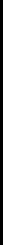 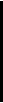 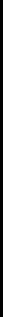 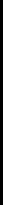 备注：本教学进程表为教学周18周，准备周和考试周各一周未在其中，一学期合计20周。按照上述配比， 以上总课时要到2700以上，控制在2800以下才 能达到要求。2022 级学前教育专业高职人才培养方案（专业代码：570102K）执笔人:             杨冬冬         专业教师代表：     李心怡          行业企业代表：     王艳            学生代表：         孔文琪         专业带头人：       陈世明          审核人：           胡小春          2022 年 7 月 4 日厦门安防科技职业学院2022 级学前教育专业人才培养方案一、专业名称及代码学前教育专业（570102K）二、入学要求普通高级中学毕业、中等职业学校毕业或具备同等学力三、修业年限三年。四、职业面向本专业毕业生面向厦门市及福建省的公民办幼儿园和早教机构从事下列职业（表 1）。表 1 学前教育专业职业面向五、培养目标与培养规格（一）培养目标本专业培养理想信念坚定，德、智、体、美、劳全面发展，具有一定的科学文化水 平, 良好的人文素养、职业道德和创新意识，精益求精的工匠精神，较强的就业能力和 可持续发展的能力，掌握本专业知识和技术技能，具备先进的幼儿教育理念、较强保育 能力、活动设计与组织能力和沟通合作能力，面向各类幼教、早教机构，能够从事学前 教育教师工作的高素质技术技能人才。本专业与婴幼儿托育服务与管理、现代家政服务 与管理（育婴师方向）、体育艺术表演（幼儿体育）构建幼儿教育产业的幼儿教育专业群。（二）培养规格本专业的毕业生应在素质、知识和职业能力等方面达到以下要求：1. 素质(1)坚定拥护中国共产党领导和我国社会主义制度,在习近平新时代中国特色社会主义思想指引下，践行社会主义核心价值观，具有深厚的爱国情感和中华民族自豪感。(2)崇尚宪法、遵法守纪、崇德向善、诚实守信，具有社会责任感和社会参与意识。(3)具有质量意识、环保意识、安全意识、信息素养、工匠精神、创新思维。(4)勇于奋斗、乐观向上，具有自我管理能力、职业生涯规划能力，有较强的集体意识和团队合作精神。(5)具有健康的体魄、心理和健全的人格，掌握基本运动知识和一两项运动技能，养成良好的健身与卫生习惯，良好的行为习惯。(6)具有一定的审美和人文素养，能够形成一两项艺术特长或爱好。(7)树立师德为先、幼儿为本、能力为重、终身学习的理念。(8)热爱学前教育事业，热爱儿童，认同学前教育教师的专业性和独特性，具有职业理想和敬业精神，注重自身专业发展。2.知识（1）掌握必备的思想政治理论、科学文化基础知识和中华优秀传统文化知识。（2）熟悉与本专业相关的法律法规以及环境保护、安全消防等知识。（3）掌握幼儿发展的基本知识。（4）掌握幼儿保育和教育的基本知识。（5）具有相应的艺术欣赏与表现知识。（6）具有一定的现代信息技术知识。3.能力（1）具有探究学习、终身学习、分析问题和解决问题的能力。（2）具有良好的文字表达能力和人际沟通能力。（3）具备一定的外语和现代信息技术运用能力。（4）具有良好的口语表达能力，普通话水平达到国家标准化考试二级乙等以上水平。（5）具有声乐、钢琴、舞蹈、美术、讲故事等基本的艺术素养和审美表现能力，具备通过艺术手段促进幼儿身心发展的技巧和能力。（6）具备根据幼儿身心发展规律和学习特点，设计、实施教育活动及教育评价的能力。（7）具有对幼儿开展动作、认知、语言、社会性发展等方面教育与指导能力。（8）具有运用各种组织形式和适宜的教育方式设计和实施亲子活动的能力。（9）具有利用和创设环境、支持和引导幼儿成长、学习、游戏行为的能力。（10）具有面向家庭、社区开展多种亲子活动、个别指导的能力。（11）具有幼儿生活的组织与保育能力。（12）初步具有幼儿园筹建、规划与管理的能力。六、课程设置及学时安排主要包括公共课和专业课程。1.公共基础课程根据党和国家有关文件规定，我校统一将思想政治理论、中华优秀传统文化、体 育、军事理论与军训、大学生职业发展与就业指导、心理健康教育、劳动教育、信息技术等列入公共基础必修课；将应大学语文、高等数学、美育、职业素养等列入选修课。2.专业课程（1）职业基础课程本专业基础课 8 门，包括：幼儿教育学、幼儿心理学、幼儿园环境创设、学前儿童与保健、幼儿游戏理论与实践、幼儿园管理、幼儿园语言教育活动及设计、幼儿英语。（2）职业技术技能课本专业职业技术技能课 7 门，包括声乐、钢琴、幼儿舞蹈与编创、幼儿美术、手工制作、幼儿健康教育、幼儿歌曲弹唱。（3）专业拓展课本专业职业拓展课 3 门，包括：幼儿园教玩具设计与制作、幼儿园社会教育活动及设计、幼儿教师语文素养。3. 专业核心课程和主要教学内容与要求表 2 学前教育专业核心课程和主要教学内容与要求4.实践教学要求实践教学主要包括实验、实训、实习、毕业设计、社会实践等。实训可在校内实验 实训室、校外实训基地等开展完成；社会实践、岗位实习、跟岗实习由学校统一组织， 在相关企业开展完成，实训实习主要包括新闻采编与制作专业综合实训、毕业设计（论 文）与岗位实习等。实训实习既是实践性教学，也是专业课教学的重要内容，实践过程 中理论与实践相结合，实现理论与实践一体化教学。实习实训期间严格执 行《职业学校学生实习管理规定》要求，规范实践教学行为。（1）课程实习表 3 学前教育专业课程实习内容与要求简介（2）专业综合实训在各门专业课结束后，岗位实习之前利用 1 周时间进行专业综合实训，实训内容详见表 4。表 4 学前教育专业综合实训内容与要求简介（3）岗位实习在校内专业综合实训结束后，到幼儿园、早教机构等进行为期 6 个月的岗位实习。应严格执行《职业学校学生实习管理规定》和高等职业学校学前教育专业岗位实习标准，实习项目可穿插进行，岗位实习内容与要求详见表 5。表 5 学前教育专业岗位实习内容与要求简介5.其它要求结合本专业实际，开设安全教育、社会责任、绿色环保、管理等 人文素养、科学 素养方面的选修课程、拓展课程或专题讲座（活动），并将有关内容融入到专业课程教 学中；将创新创业教育融入到专业课 程教学和有关实践性教学环节中； 自主开设幼儿教育特色课程；课余时间组织开展 德育活动、志愿服务活动和其他实践活动。七、教学进程总体安排本专业教学计划制订遵循教育部的文件规定即：三年制高职每学年安排 40 周教学 活动；总学时数不低于 2500，公共基础课程学时不少于总学时的 1/4；选修课教学时数占总学时的比例不少于 10%；一般以 16— 18 学时计为 1 个学分；实践性教学学时原则上占总学时数 50%以上。学生岗位实习时间一般为 6 个月。进程表见附件教学进程表样式。（一）教育教学活动及周数分配本专业全学程为 149 周，其中教育教学活动周数为 120 周，教育教学活动项目包括 入学教育、军事训练、理论教学、实习实训、运动会、社会实践、复习考试、毕业教育、毕业答辩等内容。全学程理论与实践教学共 102 周，详见表 6。表 6 学前教育专业 2022 级（三年制）教育教学活动安排表（二）课程总体安排及学时分配表 7 学前教育专业课程比例一览表（三）学前教育专业教育教学活动学分设置本专业实行学年学分制。课堂教学每 16-18 学时为 1 学分；课程实训、专业综合实 训为每周 2 学分；岗位实习每周为 1.5 学分；军事理论课为 2 学分，军事技能为 2 学分；其他教育活动每周为 1 学分，详见表 8。全学程需修完 160 学分方能毕业，详见表 10。表 8 学前教育专业 2022 级（三年制）教育教学活动学分设置一览表八、实施保障（一）师资队伍1.队伍结构学生数与本专业专任教师数比例不高于18:1，双师素质教师占专业教师比一般不低于60%，专任教师队伍要考虑职称、年龄，形成合理的梯队结构。2.专任教师具有高校教师资格和本专业领域有关证书；有理想信念、有道德情操、有扎实学识、 有仁爱之心；具有学前教育相关专业本科及以上学历；具有扎实的本专业相关理论功底 和实践能力；具有较强的学前教育课程教育教学能力，能够开展课程教学改革和科学研究；每 5 年累计不少于 6 个月的企业实践经历。3.专业带头人原则上应具有副高及以上职称，能够较好地把握国内外行业、专业发展趋势，能广 泛联系行业企业，了解行业企业对本专业人才的实际需求，教学设计、专业研究能力强，组织开展教科研工作能力强，在本区域或本领域具有一定的专业影响力。4.兼职教师主要从学前教育相关企业聘任，具备良好的思想政治素质、职业道德和工匠精神， 具有扎实的专业知识和丰富的实际工作经验，具有学前教育中级及以上职称，能承担专业课程教学、实习实训指导和学生职业发展规划指导等教学任务。（二）教学设施教学设施主要包括能够满足正常的课程教学、实习实训所需的专业教室、校内实训室和校外实训基地。1.专业教室专业教室一般配备黑（白）板、多媒体计算机、投影设备、音响设备，互联网接入 或 WiFi 环境，并具有网络安全防护措施。安装应急照明装置并保持良好状态，符合紧急疏散要求、标志明显、保持逃生通道畅通无阻。2．校内实验实训平台（1）钢琴实训室满足教学需要的电子钢琴教室，有钢琴教学系统，能够符合钢琴教学需求。主要配备钢琴、耳机、钢琴凳和投影设备。（2）机械钢琴实训室满足学生日常训练和钢琴考级需要。主要配有钢琴、滤音墙等设施设备。（3）仿真幼儿园实训室尽早让学生感受工作环境，学习如何组织课堂。主要配备幼儿座椅，幼儿玩具，幼儿教材等内容。（4）幼儿美工实训室开展美工课程，锻炼学生的动手能力。主要配备剪刀、胶枪、胶水、耗材等设备。（5）舞蹈室满足舞蹈课程教学开展。主要配备玻璃，舞蹈垫等设备。3．校外实习实训基地校外实训基地基本要求为：具有稳定的校外实训基地；能够提供开展学前教育教学 的实训活动，实训设施齐备，实训岗位、实训指导教师确定，实训管理及实施规章制度齐全。4．学生实习基地学生实习地基基本要求为：具有稳定的校外实习基地；能提供幼儿教学、幼儿健康 管理等相关实习岗位，能涵盖当前学前教育产业发展的主流，可接纳一定规模的学生安 排岗位实习；能够配备相应数量的指导教师对学生实习进行指导和管理；有保证实习生日常工作、学习、生活的规章制度，有安全、保险保障。（三）教学资源1.教材选用按照国家规定选用优质教材，禁止不合格的教材进入课堂。学校应建立由专业教师、 行业专家和教研人员等参与的教材选用机构，完善教材选用制度，经过规范程序择优选用教材。2.图书文献配备图书文献配备能满足人才培养、专业建设、教科研等工作的需要，方便师生查询、 借阅。专业类图书文献主要包括：行业政策、法律法规、规范标准、学术期刊、有关建筑智能化技术、标准、方法、操作规范以及实务案例类图书等。3.数字资源配备建设、配备与本专业有关的音视频素材、教学课件、数字化教学案例库、虚拟仿真软件、数字教材等专业教学资源库，种类丰富、形式多样、使用便捷、动态更新、满足教学。（四）教学方法1. 理论教学本专业以提高教育教学质量为目标，以满足学生成才成长的多元需求为出发点，以 学生为中心，重视现代教育教学技术的应用，结合课程特色，学生能力与教学资源，因 材施教、因需施教，鼓励创新教学方法和策略，采用理实一体化教学、案例教学、情境 教学、项目教学、任务驱动、行动导向等多种形式的“做中学、做中教 ”教学模式，发 挥兼职教师在课程教学中的积极作用，充分调动学生的学习积极性和教学互动的参与度。专业所设置的课程是根据高职办学方针，以素质为基础，以能力培养为中心，针对 幼儿发展与健康管理专业所对应的岗位需求，结合我国学前教育实际和我省人才需求情 况，参考国内外相同专业的课程设置情况，在有关专家和教育工作者的参与论证下安排 设置的，课程设置和教学内容体现了针对性、适应性、规范性。课程内容重点放在学前教育法规和学前教育教师技能等知识和能力及工作技巧的培养上。2. 实践教学该专业实践教学改革注重教学环节中的实践特点。课堂教学中以模拟小组、实验室 教学等形式消化课堂知识，训练学生能力。还安排该专业的学生到相应的机构兼任助理 工作，进行实地训练。实习实践课时约占总学时的 40%，并安排了以下四个环节的实践训练。（1）认识实习环节。通过实地参观，让学生了解本专业所对应的岗位，该岗位所从事的工作的内容以及对工作人员能力和素质的要求。（2）专项素质和能力训练环节。这一阶段为结合课程内容进行专项技能训练阶段。 主要是通过机构实习、实验室实习、挂职锻炼、课堂模拟等环节，训练学生掌握课程要求的各项技能。（3）综合能力训练环节。这一阶段为结合专业课程的学习，综合以前所学内容和已具备的各种能力，对学生进行解决实际问题的综合能力训练。（4）毕业实践训练环节。学生在这一阶段结合所学和所掌握的知识和技能，在幼儿教育机构中经过一定时间的训练，在教师和实际工作人员的具体指导下，解决与专业有关的 1～2 个具体问题，完成学习期间最后一个教学环节的训练。以进一步提高学生的实践操作能力。（五）学习评价1.课程考核课程考核主要是针对纯理论型课程进行的考核，主要是一种终结性的考核，注重学生对知识的掌握与理解。评价考核模式：课程总评成绩＝期末知识测试×60％＋平时作业、考勤、课堂纪律等×40%2.技能考核技能考试项目及要求 见表 9表 9 技能考试项目及要求（六）质量管理1.学校和二级院系应建立专业建设和教学质量诊断与改进机制，健全专业教学质量 监控管理制度，完善课堂教学、教学评价、实习实训、毕业设计以及专业调研、人才培 养方案更新、资源建设等方面质量标准建设，通过教学实施、过程监控、质量评价和持续改进，达成人才培养规格。2.学校、二级院系应完善教学管理机制，加强日常教学组织运行与管理，定期开展 课程建设水平和教学质量诊断与改进，建立健全巡课、听课、评教、评学等制度，建立 与企业联动的实践教学环节督导制度，严明教学纪律，强化教学组织功能，定期开展公开课、示范课等教研活动。3.学校应建立毕业生跟踪反馈机制及社会评价机制，并对生源情况、在校生学业水平、毕业生就业情况等进行分析，定期评价人才培养质量和培养目标达成情况。4.专业教研组织应充分利用评价分析结果有效改进专业教学，持续提高人才培养质量。九、毕业要求(1) 通过三年学习，学生达到下列条件方能毕业：(2) 全学程修满 149 学分；(3) 必修公共基础课和必修专业课通过考核成绩合格；(4) 完成岗位实习等实践教学环节，具备本专业规定的各项能力；(5) 德智体美劳综合素质考核合格；(6) 全国计算机等级考试一级合格；(7) 普通话二级乙等证书；(8) 通过学前教育教师资格考试合格。十、附录2022 级安防科技职业学院学前教育专业教学进程表厦门安防科技职业学院 2022级学前教育专业课程教学进程表备注：本教学进程表为教学周 18周，准备周和考试周各一周未在其中 ，一学期合计20周。按照上述配比 ， 以上总课时要到2700以上，控制在2800以下 才能达到要求。2022 年婴幼儿托育服务与管理高职人才培养方案（专业代码：520802）执笔人:           王  方           专业教师代表：     陈佳伶          行业企业代表：     谢燕清          学生代表：         沈洁羽          专业带头人：       王  方          审核人：           胡小春          2022 年 6 月 2 日厦门安防科技职业学院2022 级婴幼儿托育服务与管理专业人才培养方案一、专业名称及代码婴幼儿托育服务与管理专业(代码：520802)二、入学要求普通高级中学毕业、中等职业学校毕业或具备同等学力三、修业年限三年四、职业面向五、培养目标与培养规格（一）培养目标本专业培养德智体美劳全面发展，掌握扎实的科学文化基础和婴幼儿身心发展规律、营养喂养、卫生保健等知识，具备婴幼儿回应性照料、游戏活动实施与改进、伤害预防与处理、疾病识别与预防、照护者合作交流、机构运营管理等能力，具有敬佑生命、甘 于奉献、大爱无疆的职业精神及信息素养，能够从事婴幼儿的生活照料、安全保障、健康看护、学习支持、家园共育以及托育机构日常管理等工作的高素质技术技能人才。（二）培养规格本专业毕业生应在素质、知识和能力方面达到以下要求1.素质(1)坚定拥护中国共产党领导和我国社会主义制度，在习近平新时代中国特色社会主义思想指引下，践行社会主义核心价值观，具有深厚的爱国情感和中华民族自豪感；(2)崇尚宪法、遵法守纪、崇德向善、诚实守信、尊重生命、热爱劳动，履行道德准则和行为规范，具有社会责任感和社会参与意识；(3)具有质量意识、环保意识、安全意识、信息素养、工匠精神、创新思维、全球视野和市场洞察力；(4)勇于奋斗、乐观向上，具有自我管理能力、职业生涯规划的意识，有较强的集体意识和团队合作精神；(5)具有健康的体魄、心理和健全的人格，掌握基本运动知识和一两项运动技能，养成良好的健身与卫生习惯，良好的行为习惯；(6)具有一定的审美和人文素养，能够形成一两项艺术特长或爱好。2.知识（1）掌握婴幼儿回应性照料、生活卫生习惯培养等知识；（2）掌握环境创设、游戏活动实施与改进、婴幼儿行为观察与记录知识；（3）掌握婴幼儿风险规避、生活过程看护、安全教育、伤害基本处理、应急救援知识；（4）掌握强健婴幼儿体质、健康观察与晨午晚检、常见病早期识别与预防、健康行为异常观察分析知识；（5）掌握与同事合作、家长沟通、亲子活动指导、家园共育活动实施、科学育儿知识宣传等知识；（6）掌握具有托育机构文化建设、教研组织、人事管理、财务管理、市场营销、后勤管理的知识；（7）掌握具有对婴幼儿托育事业的强烈使命感和责任感，具有贯彻执行党和国家有关婴幼儿托育方针政策和法律法规等知识；（8）掌握具有良好的表达能力、沟通合作能力、反思实践能力，具有综合运用知识分析与解决问题等知识；（9）掌握具有良好的数字技能和适应智能化发展需求的现代教育技术应用等知识；（10）掌握具有探究学习、终身学习和可持续发展等知识。3.能力（1）具有婴幼儿回应性照料、生活卫生习惯培养等能力；（2）具有支持性环境创设、游戏活动实施与改进、婴幼儿行为观察与记录等能力；（3）具有婴幼儿风险规避、生活过程看护、安全教育、伤害基本处理、应急救援等能力；（4） 具有强健婴幼儿体质、健康观察与晨午晚检、常见病早期识别与预防、健康行为异常重点观察等能力；（5）具有同事合作、家长沟通、亲子活动指导、家园共育活动实施、科学育儿知识宣传等能力；（6）具有托育机构文化建设、教研组织、人事管理、财务管理、市场营销、后勤管理等能力；（7） 具有对婴幼儿托育事业的强烈使命感和责任感，具有贯彻执行党和国家有关婴幼儿托育方针政策和法律法规的能力；（8）具有良好的表达能力、沟通合作能力、反思实践能力，具有综合运用知识分析与解决问题的能力；（9）具有良好的数字技能和适应智能化发展需求的现代教育技术应用能力；（10）具有探究学习、终身学习和可持续发展的能力。六、课程设置及学时安排本专业教学计划制订遵循教育部的文件规定即：三年制高职每学年安排 40 周教学 活动；总学时数不低于 2500，公共基础课程学时不少于总学时的 1/4；选修课教学时数 占总学时的比例不少于 10%；一般以 16— 18 学时计为 1 个学分；实践性教学学时原则上占总学时数 50%以上。学生岗位实习时间一般为 8 个月。进程表见附件教学进程表样式。主要包括公共课程和专业课程。1.公共基础课程根据党和国家有关文件规定，我校统一将思想政治理论、中华优秀传统文化、体育、 军事理论与军训、大学生职业发展与就业指导、心理健康教育劳动教育、计算机应用基 础等列入公共基础必修课；将应用文写作、高等数学、公共外语、美育、职业素养等列入选修课。2.专业课程（1）专业基础课程职业基础课程主要包括托育服务政策法规与职业伦理、婴幼儿生理基础、婴幼儿心 理发展、婴幼儿营养与喂养、婴幼儿学习与发展、婴幼儿卫生与保健、托育机构组织管理与实务等课程。（2）职业技术技能课职业技术技能课包括课婴幼儿回应性照料、婴幼儿游戏活动实施、婴幼儿行为观察与记录、婴幼儿伤害预防与处理、婴幼儿常见病识别与预防等课程。（3）专业拓展课专业拓展课包括钢琴、声乐、幼儿舞蹈与编创等课程。3.专业核心课程和主要教学内容与要求4.实践教学要求实践教学主要包括实验、实训、实习、毕业设计、社会实践等。实训可在校内实验 实训室、校外实训基地等开展完成；社会实践、岗位实习、跟岗实习由学校统一组织， 在相关企业开展完成，实训实习主要包括婴幼儿托育服务与管理专业综合实训、毕业设 计（论文）与岗位实习等。实训实习既是实践性教学，也是专业课教学的重要内容，实 践过程中理论与实践相结合，实现理论与实践一体化教学。实习实训期间严格执 行《职业学校学生实习管理规定》要求，规范实践教学行为。5.其它要求结合本专业实际，开设安全教育、社会责任、绿色环保、管理等 人文素养、科学 素养方面的选修课程、拓展课程或专题讲座（活动），并将有关内容融入到专业课程教 学中；将创新创业教育融入到专业课 程教学和有关实践性教学环节中； 自主开设新闻专业特色课程；课余时间组织开展 德育活动、志愿服务活动和其他实践活动。七、教学进程总体安排略  见附件：2022 级厦门安防科技职业学院婴幼儿托育服务与管理教学进程表八、实施保障（一）师资队伍1.队伍结构学生数与本专业专任教师数比例不高于18:1，双师素质教师占专业教师比一般不低于60%，专任教师队伍要考虑职称、年龄，形成合理的梯队结构。2.专任教师（1）具备双师素质的教师。（2）鼓励教师在不影响学校正常教学的前提下担任社会兼职。通过挂职锻炼、岗位 实践等方式强化了教师的实践能力，使其既具备扎实的专业基础知识，又具有较强的专业实践能力和丰富的实际工作经验。（3）鼓励中青年教师攻读硕士以上学位。定期举行优质课评比、职业教育论文评比、教学课件大赛等多种形式的竞赛活动。（4）鼓励教师参加幼儿教师、育婴师等各种专业技术资格考试，取得专业资格证书。3.专业带头人（1）具备副高职称、双师资格。（2）具备五种能力：高职教育认识能力、专业发展方向把握能力、课程开发能力、组织协调能力、教研教改能力。（3）能带领课程团队完成课程体系开发，主持制定婴幼儿托育服务与管理专业能力标准、课程标准。（4）持一项省级以上的科研课题项目或一门精品课程建设。（5）主讲婴幼儿托育服务与管理专业3门以上核心课程。（6）具备指导青年骨干教师的能力。4.兼职教师主要从幼儿教育相关企业聘任，具备良好的思想政治素质、职业道德和工匠精神， 具有扎实的专业知识和丰富的实际工作经验，具有幼儿教育中级及以上职称，能承担专业课程教学、实习实训指导和学生职业发展规划指导等教学任务。（二）教学设施1．专业教室专业教室 5 间，配备多媒体设备，座椅符合学生人数要求。2．校内实验实训平台（1）钢琴实训室满足 120 人教学需要的电子钢琴教室，有钢琴教学系统，能够符合钢琴教学需求。主要配备钢琴、耳机、钢琴凳和投影设备。（2）机械钢琴实训室满足学生日常训练和钢琴考级需要。主要配有钢琴、滤音墙等设施设备。（3）仿真幼儿园实训室尽早让学生感受工作环境，学习如何组织课堂。主要配备幼儿座椅，幼儿玩具，幼儿教材等内容。（4）幼儿美工实训室开展美工课程，锻炼学生的动手能力。主要配备剪刀、胶枪、胶水、耗材等设备。（5）舞蹈室满足舞蹈课程教学开展。主要配备玻璃，舞蹈垫等设备。3．校外实习实训基地婴幼儿托育服务与管理专业与多家企业建立了合作关系，建立校外实训基地 5 个。 合作单位有：厦门小金星国际教育集团、厦门金门湾幼儿园、赋育达幼儿园、翔安新店 社区医院等。学生在校外实训基地主要以“工学结合 ”和“ 岗位实训 ”的方式进行人才 培养，缩短学生将所学知识和技能应用于实际工作的时间。并利用实践实训平台培养“双师型 ”教师，使得学院的理论教学和实践教学都达到较高的水平。4．学生实习基地有厦门小金星国际教育集团、厦门金门湾幼儿园、赋育达幼儿园、翔安新店社区 医院、厦门莲花医院等机构。这些实习基地除了在平时教学实训的过程中提供教学场所 外还将在学生的定岗实习中发挥重要的力量，学生将在一线工作人员的指导下更接地气 地学习社会需要的实操知识，这些实习基地能更好地为学校培养技能人才。同时这些实习基地也为学生的就业提供更多的岗位。为毕业生的就业打下坚实的基础。（三）教学资源1．教材选用婴幼儿托育服务与管理专业在每学期开学之前，根据人才培养方案认真组织安排 授课任务，选用最新教材。教材、图书和数字资源结合实际具体提出，能够满足学生专 业学习、教师专业教学研究、教学实施和社会服务需要。严格执行国家和省（区、市） 关于教材选用的有关要求，健全本校教材选用制度。根据需要组织编写校本教材，开发教学资源。2．图文文献配备图文文献配备能够满足人才培养、专业建设、教科研等工作的需要，方便师生查 询、借阅。专业类图书文献包括：行业政策、法律法规、规范标准、学术期刊、有关幼儿发展和幼儿教育方面的教学标准和教学方法等实务案例类的图书等。3．数字资源配备婴幼儿托育服务与管理专业结合课程特色，拥有精品课程与立体化教材。各课程数字资源包括：电子教材、教学课件、典型案例、政策法规、音视频文件、动画库、习题与试题库、职业资格考试信息、专业图片库等；配备与专业教学相关的图书资料、电 子杂志等相关的学习辅助性资源，建立校园网络信息系统，保证教师与学生可通过校园 网络即时获取上述各项教学资源并可通过网络利用教学及实训软件开展备课、学习、实训等教学活动。（四）教学方法1. 理论教学本专业以提高教育教学质量为目标，以满足学生成才成长的多元需求为出发点， 以学生为中心，重视现代教育教学技术的应用，结合课程特色，学生能力与教学资源， 因材施教、因需施教，鼓励创新教学方法和策略，采用理实一体化教学、案例教学、情 境教学、项目教学、任务驱动、行动导向等多种形式的“做中学、做中教 ”教学模式， 发挥兼职教师在课程教学中的积极作用，充分调动学生的学习积极性和教学互动的参与度。专业所设置的课程是根据高职办学方针，以素质为基础，以能力培养为中心，针对 婴幼儿托育服务与管理专业所对应的岗位需求，结合我国婴幼儿托育服务与管理实际和 我省人才需求情况，参考国内外相同专业的课程设置情况，在有关专家和教育工作者的 参与论证下安排设置的，课程设置和教学内容体现了针对性、适应性、规范性。课程内容重点放在婴幼儿照护技能等知识和能力及工作技巧的培养上。2. 实践教学该专业实践教学改革注重教学环节中的实践特点。课堂教学中以模拟小组、实验 室教学等形式消化课堂知识，训练学生能力。还安排该专业的学生到相应的机构兼任助 理工作，进行实地训练。实习实践课时约占总学时的 40%，并安排了以下四个环节的实践训练。（1）认识实习环节。通过实地参观，让学生了解本专业所对应的岗位，该岗位所从事的工作的内容以及对工作人员能力和素质的要求。（2）专项素质和能力训练环节。这一阶段为结合课程内容进行专项技能训练阶段。 主要是通过机构实习、实验室实习、挂职锻炼、课堂模拟等环节，训练学生掌握课程要求的各项技能。（3）综合能力训练环节。这一阶段为结合专业课程的学习，综合以前所学内容和已具备的各种能力，对学生进行解决实际问题的综合能力训练。（4）毕业实践训练环节。学生在这一阶段结合所学和所掌握的知识和技能，在托 育机构中经过一定时间的训练，在教师和实际工作人员的具体指导下，解决与专业有关 的 1～2 个具体问题，完成学习期间最后一个教学环节的训练。以进一步提高学生的实践操作能力。（五）学习评价1.课程考核课程考核主要是针对纯理论型课程进行的考核，主要是一种终结性的考核，注重学生对知识的掌握与理解。评价考核模式：课程总评成绩＝期末知识测试×60％＋平时作业、考勤、课堂纪律等×40%2.技能考核技能考试项目及要求（六）质量管理1.学校和二级院系应建立专业建设和教学质量诊断与改进机制，健全专业教学质量 监控管理制度，完善课堂教学、教学评价、实习实训、毕业设计以及专业调研、人才培 养方案更新、资源建设等方面质量标准建设，通过教学实施、过程监控、质量评价和持续改进，达成人才培养规格。2.学校、二级院系应完善教学管理机制，加强日常教学组织运行与管理，定期开展 课程建设水平和教学质量诊断与改进，建立健全巡课、听课、评教、评学等制度，建立 与企业联动的实践教学环节督导制度，严明教学纪律，强化教学组织功能，定期开展公开课、示范课等教研活动。3.学校应建立毕业生跟踪反馈机制及社会评价机制，并对生源情况、在校生学业水平、毕业生就业情况等进行分析，定期评价人才培养质量和培养目标达成情况。4.专业教研组织应充分利用评价分析结果有效改进专业教学，持续提高人才培养质量。九、毕业要求学生通过三年的高职学习，完成了规定的教学活动，修满专业人才培养方案规定的 所有课程，在校期间必须修满 153 学分方可毕业，毕业时具备幼儿教师素质、掌握幼儿教育专业知识，具备幼儿教师教学能力，获得学前教育教师资格证书。十、附录2022 级厦门安防科技职业学院婴幼儿托育服务与管理专业教学进程安排表厦门安防科技职业学院2022级婴幼儿托育服务与管理专业课程教学进程表备注：本教学进程表为教学周18周，准备周和考试周各一周未在其中，一学期合计20周。按照上述配比，以上总课时要到2700以上，控制在2800以下才能达到要求。2022 级中医养生保健专业高职人才培养方案（专业代码：620803）执笔人:                   刘      慧                         专业教师代表：     周燕玲                        行业企业代表：     邓世泉                        学生代表：             郭燕鸿                        专业带头人：         刘庆国                        审核人：                胡小春                        2022 年  4  月  20  日厦门安防科技职业学院2022 级中医养生保健专业人才培养方案一、专业名称、代码专业名称：中医养生保健专业专业代码：620803二、入学要求普通高级中学毕业、中等职业学校毕业或具备同等学力。三、修业年限三年。四、职业面向表 1：中医养生保健专业职业面向表五、培养目标与培养规格（一）培养目标本专业培养理想信念坚定，德、智、体、美、劳全面发展，具有一定的科学文化水 平，良好的人文素养、职业道德和创新意识，精益求精的工匠精神，较强的就业能力和 可持续发展的能力；掌握本专业知识和技术技能，面向居民服务业、卫生、社会工作行 业的保健服务人员、健康咨询服务人员等职业群，能够从事中医养生、中医保健、健康管理等工作的高素质技术技能人才。（二）培养规格本专业毕业生应在素质、知识和能力等方面达到以下要求：1.素质（1）坚定拥护中国共产党领导和我国社会主义制度，在习近平新时代中国特色社会主义思想指导下，践行社会主义核心价值观，具有深厚的爱国情感和中华民族自豪感。（2）崇尚宪法、遵法守纪、崇德向善、诚实守信、尊重生命、热爱劳动，履行道德准则和行为规范，具有社会责任感和社会参与意识。（3）具有质量意识、绿色环保意识、安全意识、信息素养、工匠精神、创新思维。（4）勇于奋斗、乐观向上，具有自我管理能力、职业生涯规划的意识，有较强的集体意识和团队合作精神。（5）具有健康的体魄、心理和健全的人格，能够掌握基本运动知识和 1~2 项运动技能，养成良好的健身与卫生习惯，以及良好的行为习惯。（6）具有一定的审美和人文素养，能够形成 1~2 项艺术特长或爱好。2.知识（1）掌握必备的思想政治理论、科学文化基础知识和中华优秀传统文化知识。（2）熟悉与本专业相关的法律法规以及环境保护、安全消防等知识。（3）掌握本专业必需的中医基本知识，特别是中医基础理论、中药等基本知识。（4）掌握现代基础医学、亚健康学、预防医学、保健医学的基本知识。（5）掌握中医养生保健技术的理论体系、运用机理、操作原理、方法等，特别是 推拿、艾灸、刮痧、拔罐、饮食保健、运动保健、中医传统功法养生、中医体质辨识、养生指导等知识。（6）掌握中医养生保健的药膳与食疗的相关知识。（7）掌握必要的中医养生保健的基本理论和基本知识，以及中医传统美学及现代养生保健专业知识。（8）熟悉本专业必需的西医相关知识，特别是正常人体解剖学、健康评估、常见疾病及老年疾病的预防保健等知识。（9）熟悉对个人或群体进行中医养生保健指导与宣传的方法。（10）了解医学心理学、卫生统计学的一般原理及基本应用。3.能力（1）具有探究学习、终身学习、分析问题和解决问题的能力。（2）具有良好的语言、文字表达能力和沟通能力。（3）具有运用中医理论及推拿、艾灸、饮食保健、运动保健、传统养生功法、体质调养、情志调养等中医养生保健技术和方法，维护和修复人体健康的能力。（4）具备对亚健康状态进行保健调治及对慢性疾病进行防治的能力。（5）能独立开展对服务对象健康状况的监测、分析、评估，具有健康咨询指导、健康危险因素干预的能力，具备制定健康促进管理计划并指导进行养生保健的能力。（6）具备进行膳食营养状况的评价与指导，传播营养、平衡膳食与食品安全知识的能力。（7）能独立开展中医养生保健项目的技术指导和操作。（8）能独立开展中医养生保健指导与健康宣教等工作。六、课程设置及要求主要包括公共课和专业课程。1.公共基础课程根据党和国家有关文件规定，我校统一将思想道德修养与法律基础、形势与政策、 中华优秀传统文化、体育、军事理论、职业生涯规划与就业指导、大学生心理健康教育、 劳动教育、信息技术等列入公共基础必修课；将应大学语文、高等数学、美育、职业素养等列入选修课。2.专业课程（1）职业基础课程本专业基础课 8 门，包括：医学基础概要 1（含人体解剖学、生理学）、医学基础概 要 2（组织学与胚胎学、病理学、药理学）、中药学、方剂学、健康检测与评估、西医临床医学概要、亚健康学、营养与膳食。（2）职业技术技能课本专业职业技术技能课 17 门，包括：中医基础理论、中医诊断学、中医传统养生 功法、针灸学、推拿学、中医饮食保健学、中医养生学、中医临床医学概要、人际沟通 与礼仪、黄帝内经、养生保健品经营与管理、预防医学、毕业设计撰写与文献探索、中医美容技术、健康心理学、健康管理学。（3）专业拓展课本专业职业拓展课 15 门（只需要修满相对应学分即可），包括：大学生阅读素养、 普通话、应用文写作、食品安全与日常营养、九型人格与职场心理、形象管理、口才艺 术与社交管理、健康素养（防艾滋病、禁毒、防结核）、常用护理技术、康复医学、小儿推拿、公共卫生、医院感染预防与控制、中医适宜技术、中医养生保健技术。3. 专业核心课程和主要教学内容与要求表 2： 中医养生保健核心课程和主要教学内容与要求4.实践教学要求实践教学主要包括实验、实训、实习、毕业设计、社会实践等。实训可在校内实验 实训室、校外实训基地等开展完成；社会实践、岗位实习、跟岗实习由学校统一组织， 在翔安西坂医院、翔安莲花医院、翔安邓世泉口腔门诊部等校区合作单位开展完成，实 训实习主要包括中医按摩、中医推拿、中医诊断等课程综合实训、毕业设计（论文）与 岗位实习等。实训实习既是实践性教学，也是专业课教学的重要内容，实践过程中理论与实践相结合，实现理论与实践一体化教学。实习实训期间严格执 行《职业学校学生实习管理规定》要求，规范实践教学行为。表 3：中医养生保健专业实践教学安排表单位：周5.其它要求结合本专业实际，开设安全教育、社会责任、绿色环保、管理等 人文素养、科学 素养方面的选修课程、拓展课程或专题讲座（活动），并将有关内容融入到专业课程教 学中；将创新创业教育融入到专业课 程教学和有关实践性教学环节中； 自主开设中医养生保健特色课程；课余时间组织开展 德育活动、志愿服务活动和其他实践活动。七、教学进程总体安排（一）教学活动周进程安排表表 4：中医养生保健专业教学活动周进程安排表单位：周（二）教学总学时、学分分配情况表 5：中医养生保健专业教学总学时及学分分配表八、实施保障（一）师资队伍1.队伍结构学生数与本专业专任教师数比例不高于 25：1,双师素质教师占专业教师比例不低于60%，从教师的职称、年龄，学历等方面遴选专任教师队伍，形成合理的梯队结构。2.专任教师具有高校教师资格和本专业领域有关证书；有理想信念、有道德情操、有扎实学识、 有仁爱之心；具有中医养生学、中医学、针灸推拿学、康复治疗学等相关专业本科及以 上学历；具有扎实的本专业相关理论功底和实践能力；具有较强的信息化教学能力，能 够开展课程教学改革和科学研究；每 5 年累计不少于 6 个月的企业、医院实践经历。可从三甲医院、知名企业引进中级、高级职称人才，担任本专业专业教师，对接行业承担课程改革任务，提高人才培养质量。3.专业带头人本专业带头人具有副高及以上职称，能够较好地把握国内外中医养生保健行业、专 业发展，能广泛联系行业企业，了解行业企业对本专业人才的需求实际，教学设计、专业研究能力强，组织开展教科研工作能力强，在本区域或本领域具有一定的专业影响力。4.兼职教师主要从本专业相关的行业企业聘任，具备良好的思想政治素质、职业道德和工匠精 神，具有扎实的专业知识和丰富的实际工作经验、具有中级及以上相关专业职称，承担专业课程教学、实习实训指导、毕业设计指导和学生职业发展规划指导等教学任务。（二）教学设施主要包括能够满足正常的课程教学、实习实训所需的专业教室、校内实训室和校外实训基地。1.专业教室基本条件一般配备黑（白）板、多媒体计算机、投影设备、音响设备，互联网接入或 WiFi 环境，并具有网络安全防护措施。安装应急照明装置并保持良好状态，符合紧急疏散要求、标志明显、保持逃生通道畅通无阻。2.校内实训室基本要求表 6：校内实验实训室配置一览表3.校外实训基地基本要求表 7：校外见习基地配置一览表4.学生实习基地基本要求本专业为学生实习提供稳定的校外实习基地，能提供中医养生、中医保健、健康管 理等相关实习岗位，能涵盖当前相关产业发展的主流技术，可容纳一定数量规模的学生 实习；学校按照实习人数 1：15 聘请兼职教师，负责对实习学生进行岗位指导、专业学 习和毕业设计，建立有保障实习生日常工作、学习、生活的规章制度，学校每年对实习单位的实习管理进行评比，实施动态调整。（三）教学资源主要包括能够满足学生专业学习、教师专业教学研究和教学实施需要的教材、图书及数字化资源等。1.教材选用基本要求按照国家规定选用优质教材，禁止不合格的教材进入课堂。学校建立由专业教师、 行业专家和教研人员等参与的教材选用机制，完善教材选用制度，经过规范程序择优选 用教材。专业课程教材原则上选用行业影响力较大的出版社，必须是国家级、省级规划 教材；鼓励本专业自已开发，或与其他院校合作开发校本教材；教材选用考虑知识更新、专业技术更新、生产理念更新，因此，尽量选用近 5 年出版的教材。2.图书文献配备基本要求图书文献配备能满足人才培养、专业建设、教科研等工作的需要，方便师生查询、 借阅。专业类图书文献主要包括：中医养生保健行业政策法规、行业标准、技术规范以及中医养生保健专业实验实训手册等；15 种以上中医养生保健专业学术权威期刊。3.数字教学资源配置基本要求建设、配备与本专业有关的音视频素材、教学课件、数字化教学案例库、虚拟仿真 软件、数字教材等专业教学资源库，构建社区中医健康服务专业（群）教学资源库和 4 门校级及以上在线课程；课程资源种类丰富、形式多样、使用便捷、动态更新、满足教学要求。（四）教学方法本专业是技能性较强，生源地域较广，由于地域差异，文化知识水平和对专业认知 程度相差较大，根据人才培养目标及课程教学内容实际情况，坚持釆用研讨式、启发式、 互动式、角色扮演、案例分析、项目驱动等教学方法，同时应用网络数字平台，开展信息化教学。（五）教学评价中医养生保健专业教学质量评价主体实行多元化，包括：企业评价、学生自评、学 生互评、教师评价、认证机构评价等。评价内容主要包括：理论知识、技能能力、跟岗岗位操作成果、岗位学习报告、岗位学习总结、相关技能鉴定证书等。在校面授课程的教学评价过程企业全程参与，从教学团队中组建科目考评组，由考评组命题并实施考核评价。学习的课程评价采用形成性评价与终结性评价相结合的形式，各占相应的比例，由各课程具体确定。企业跟岗学习中，以理论测试与岗位实操能力形成性考核的方式完成，每个岗位学习结束必须对其岗位能力情况进行考核，老师在每个岗位的典型工作任务教学过程中根据知识统筹与能力要素体现，对学生也要作阶段性实操能力形成性考核。（六）质量管理建立专业建设和教学质量诊断与改进机制。学校和系部根据要求，制订完善的内部质量管理/保证体系，建立相应的质量保障 制度和程序文件，并按照 PDCA 循环方式进行有效诊断与改进，通过教学实施、过程监控、质量评价和持续改进等途径，达成人才培养规格。完善教学管理机制。加强日常教学计划、运行与管理，建立健全巡课，听课、评教、评学等制度，建立与企业联动的理论和实践教学环节督导制度。建立毕业生跟踪反馈机制及社会评价机制，对生源情况、在校学业情况、就业情况 进行分析，定期评价人才培养质量和培养目标达成情况，找出问题，分析原因，提出措施，为下一届人才培养方案的修订提供依据。九、毕业要求学生通过三年的高职学习，完成了规定的教学活动，修满专业人才培养方案规定的 所有课程，获得 164 学分，毕业时具备热爱中医养生保健事业、为人类健康服务的素质、 掌握中医养生保健专业基础知识，具备临床中医养生保健能力，获得中医养生保健资格职业技能等级证书或老年照护、按摩推拿证即可。十、附录2022 级厦门安防科技职业学院护理专业教学进程安排表。厦门安防科技职业学院 2022级中医养生保健专业课程教学进程表备注：本教学进程表为教学周 18周，准备周和考试周各一周未在其中 ，一学期合计20周。按照上述配比，以上总课时要到2700以上，控制在2800以下才能达到要求。所 属 专 业 大 类 （ 代码）所属专 业  类 （  代码）对应 行业 （代码）主要职业 类别(代码)主要岗位类别及技术领域举例职业资格或 职员业等级证书举例医药卫生大类(52)中医护 理类(5202)卫生(83)综合医院 （8311） 中医医院 （8312） 中西医结 合医院（8313）1.以疗养、康复为主，治疗为辅的医疗服务活动2.门诊部、诊所、医务室、卫生站、护理院等卫生机构的活动3.各地区计划生育技术服务机构的活动3 医院的妇女及婴幼儿保健活动 4.各种专科疾病进行预防及群众预防的活动。护士职业资格证课程类别课程性质占比公共课必修+选修25.86%专业课必修41.37%专业拓展课选修9.76%综合实践课必修29.3%实操课必修+选修60.38%总课时必修+选修2784序号职业技术技能课程主要教学内容与要求1护理学基础介绍护理学的发展、基本理论、法律法规、整体护理及护理程序、护士的素质与行为规范以及卫生保健服务体系。描述护士必须掌握的基础护理技术，包括医院感染的预防和控制、舒适与安全、生命体征 的评估、冷热疗法、排泄护理、给药、静脉输液与输血、标本的采集、 病情观察和危重患者的抢救与护理、临终关怀、医疗护理文件的记录 与保管以及病区的护理管理。教学要求：教学要求：担任本课程的主讲教师需要熟练掌握护理 学基础的各项基本内容以及具有较强的诊疗技能、灵活的辨证思维能 力和技巧、较丰富的教学和临床实践经验以及较强的信息技术应用能 力，能够采用讲授法、“双主“病案教学法、小组讨论法、角色扮演法等教学方法，能够结合网络教学平台进行翻转课堂教学。考核评价：采用线上线下结合综合考核方式进行评价，分别是：线上教学平台考核占 30%（其中平台登录率占 5%，课堂互动占 5%，视频音频学习占 10%,平台作业和测试各占 5%）；实验课考核占 20%；期末理论考核 50%。2内科护理内容包括绪论，呼吸系统疾病、循环系统疾病、消化系统疾病、 泌尿系统疾病、血液系统疾病、内分泌及代谢疾病、风湿性疾病、神经系统疾病、传染病等常见疾病患者的护理。教学要求：教学要求：担任本课程的主讲教师需要熟练掌握内科 护理的各项基本内容以及具有较强的诊疗技能、灵活的辨证思维能力 和技巧、较丰富的教学和临床实践经验以及较强的信息技术应用能 力，能够采用讲授法、“双主“病案教学法、小组讨论法、角色扮演法等教学方法，能够结合网络教学平台进行翻转课堂教学。考核评价：采用线上线下结合综合考核方式进行评价，分别是： 线上教学平台考核占 30%（其中平台登录率占 5%，课堂互动占 5%，视 频音频学习占 10%,平台作业和测试各占 5%）；实验课考核占 20%；期末理论考核 50%。3儿科护理内容主要涉及儿科护理的基本理论和知识，包括生长发育、小儿 营养与喂养、儿童保健与疾病预防、住院患儿的护理、小儿常用护理 技术、新生儿及患病新生儿的护理、营养性疾病患儿的护理、消化系 统疾病患儿的护理、呼吸系统疾病患儿的护理、循环系统疾病患儿的 护理、造血系统疾病患儿的护理、泌尿系统疾病患儿的护理、神经系 统疾病患儿的护理、传染病患儿的护理、结核病患儿的护理和小儿急症的护理等。教学要求：教学要求：担任本课程的主讲教师需要熟练掌握儿科 护理的各项基本内容以及具有较强的诊疗技能、灵活的辨证思维能力 和技巧、较丰富的教学和临床实践经验以及较强的信息技术应用能 力，能够采用讲授法、“双主“病案教学法、小组讨论法、角色扮演法等教学方法，能够结合网络教学平台进行翻转课堂教学。考核评价：采用线上线下结合综合考核方式进行评价，分别是： 线上教学平台考核占 30%（其中平台登录率占 5%，课堂互动占 5%，视频音频学习占 10%,平台作业和测试各占 5%）；实验课考核占 20%；期末理论考核 50%。4妇产科护理内容主要涉及研究女性一生中不同时期生殖系统生理和病理变  化，提供相应身体护理和心理护理，包括妇产科常用护理技术、产褥 期护理、高危妊娠管理、分娩期并发症妇女护理、产科腹部检查等内容。教学要求：教学要求：担任本课程的主讲教师需要熟练掌握妇产 科护理的各项基本内容以及具有较强的诊疗技能、灵活的辨证思维能 力和技巧、较丰富的教学和临床实践经验以及较强的信息技术应用能 力，能够采用讲授法、“双主“病案教学法、小组讨论法、角色扮演法等教学方法，能够结合网络教学平台进行翻转课堂教学。考核评价：采用线上线下结合综合考核方式进行评价，分别是： 线上教学平台考核占 30%（其中平台登录率占 5%，课堂互动占 5%，视 频音频学习占 10%,平台作业和测试各占 5%）；实验课考核占 20%；期末理论考核 50%。5外科护理内容主要涉及体液代谢失衡患者的护理、外科休患者的护理、麻 醉患者的护理、手术室护理工作、 手术前后患者的护理、外科患者 营养代谢支持的护理、外科感染患者的护理、损伤患者的护理、肿瘤 患者的护理、器官移植患者的护理、微创手术患者的护理、颅脑疾病患者的护理、胃肠疾病患者的护理等知识。教学要求：教学要求：担任本课程的主讲教师需要熟练掌握外科 护理的各项基本内容以及具有较强的诊疗技能、灵活的辨证思维能力 和技巧、较丰富的教学和临床实践经验以及较强的信息技术应用能 力，能够采用讲授法、“双主“病案教学法、小组讨论法、角色扮演法等教学方法，能够结合网络教学平台进行翻转课堂教学。考核评价：采用线上线下结合综合考核方式进行评价，分别是： 线上教学平台考核占 30%（其中平台登录率占 5%，课堂互动占 5%，视 频音频学习占 10%,平台作业和测试各占 5%）；实验课考核占 20%；期末理论考核 50%。6急危重症内容主要涉及急危重症患者抢救、护理和科学管理，临床常见急护理危重疾病如心搏骤停、心肺脑复苏、创伤、急性中毒、多器官功能障碍综合症、昏迷等常用急救技术等知识。教学要求：教学要求：担任本课程的主讲教师需要熟练掌握急危 重症护理的各项基本内容以及具有较强的诊疗技能、灵活的辨证思维 能力和技巧、较丰富的教学和临床实践经验以及较强的信息技术应用 能力，能够采用讲授法、“双主“病案教学法、小组讨论法、角色扮演法等教学方法，能够结合网络教学平台进行翻转课堂教学。考核评价：采用线上线下结合综合考核方式进行评价，分别是： 线上教学平台考核占 30%（其中平台登录率占 5%，课堂互动占 5%，视 频音频学习占 10%,平台作业和测试各占 5%）；实验课考核占 20%；期末理论考核 50%。7五官科护理内容主要涉及眼、耳、鼻、喉、气管、食管疾病病人的整体护理 和防治知识，五官科的常见病和多发病的常规护理，对五官科的急诊 患者能采取应急护理措施，并学会使用五官科器械，对病人进行一般检查等知识。教学要求：教学要求：担任本课程的主讲教师需要熟练掌握五官 科护理的各项基本内容以及具有较强的诊疗技能、灵活的辨证思维能 力和技巧、较丰富的教学和临床实践经验以及较强的信息技术应用能 力，能够采用讲授法、“双主“病案教学法、小组讨论法、角色扮演法等教学方法，能够结合网络教学平台进行翻转课堂教学。考核评价：采用线上线下结合综合考核方式进行评价，分别是： 线上教学平台考核占 30%（其中平台登录率占 5%，课堂互动占 5%，视 频音频学习占 10%,平台作业和测试各占 5%）；实验课考核占 20%；期末理论考核 50%。8健康评估课程目标：通过对本课程的学习，学生能够掌握以病人为中心的 护理评估原理和基本方法，能够运用 护理程序，对病人进行整理护 理（包括身体、心理和社会文化在内）；通过实训培养学生健康评估护理技 能，掌握头面颈部、胸部、腹部和神经系统的检查等操作，培养学生发现问题、解决问题的能力。 教学内容：本课程包括身体评估、常见症状的评估、心电图检查、实验室及影像学检查共 5 大 部分， 3 具体包括头面颈部评估、胸部评估、腹部评估、神经系统 评估、全身体格检查等。 教学方法：本课程理论知识点采用课堂教 学结合小组案例讨论教学的模式和方法；构造护理评估的原 理、方法及操作技能采用视频教学和分组现场一体化的教学模式。考核评价：采用线上线下结合综合考核方式进行评价，分别是： 线上教学平台考核占 30%（其中平台登录率占 5%，课堂互动占 5%，视 频音频学习占 10%,平台作业和测试各占 5%）；实验课考核占 20%；期末理论考核 50%。序号技能项目考核要求考核办法考核部门1护士职业资格护士职业资格证书测试卫生部2国家计算机一级计算机达到国家一级要求操作教育部考核中心3保健推拿保健推拿操作卫健委4老年照护老年照护操作卫健委课程分类课程分类序号课程名称学分课程编码计划学时数计划学时数计划学时数学期分配及周学时数学期分配及周学时数学期分配及周学时数学期分配及周学时数学期分配及周学时数学期分配及周学时数考核形式考核形式课程分类课程分类序号课程名称学分课程编码合计理论实践学期顺序一二三四五六考试考查课程分类课程分类序号课程名称学分课程编码合计理论实践教学周数16+216+216+216+216+218公 共 课职 业 素 养 与 基 础 知 识1思想道德与法治36100011484533√公 共 课职 业 素 养 与 基 础 知 识2毛泽东思想和中国特色社会 主义理论体系概论26100021323022√公 共 课职 业 素 养 与 基 础 知 识3应用英语25100081323202√公 共 课职 业 素 养 与 基 础 知 识4计算机应用基础421000116406422√公 共 课职 业 素 养 与 基 础 知 识5体育与健康7510001111220922221√公 共 课职 业 素 养 与 基 础 知 识6应用文写作251000713216162√公 共 课职 业 素 养 与 基 础 知 识7形势与政策16100041161601111√公 共 课职 业 素 养 与 基 础 知 识8大学生职业生涯规划261000513218142√公 共 课职 业 素 养 与 基 础 知 识9大学生创新创业教育26100081-23220122√公 共 课职 业 素 养 与 基 础 知 识10大学生就业与创业指导26100061322482√公 共 课职 业 素 养 与 基 础 知 识11大学生心理健康教育26100071322482√公 共 课职 业 素 养 与 基 础 知 识12军事理论26100031323202√公 共 课职 业 素 养 与 基 础 知 识13习近平新时代中国特色社会 主义思想概论3610009148321621√公 共 课职 业 素 养 与 基 础 知 识小计（学时百分比19.54% ）小计（学时百分比19.54% ）3154430923516143400专 业 课职 业 基 础 课14正常人体结构452330116432324√专 业 课职 业 基 础 课15病原生物与免疫学452330316432324√专 业 课职 业 基 础 课16病理学基础452330416432324√专 业 课职 业 基 础 课17生理学基础452330516432324√专 业 课职 业 基 础 课18药理学基础452330616432324√专 业 课职 业 基 础 课19护理管理学252330713216162√专 业 课职 业 基 础 课20生命科学导论252330813216162√专 业 课职 业 基 础 课21医学英语252330913216162√专 业 课职 业 基 础 课小计（学时百分比14.94% ）小计（学时百分比14.94% ）264162082081266200专 业 课职 业 技 术 技 能 课22护理学基础85333011128646444专 业 课职 业 技 术 技 能 课23健康评估453330216442224√专 业 课职 业 技 术 技 能 课24儿科护理453330316442224√专 业 课职 业 技 术 技 能 课25内科护理6533304196504642√专 业 课职 业 技 术 技 能 课26外科护理6533305196504624√专 业 课职 业 技 术 技 能 课27妇产科护理453330616442224√专 业 课职 业 技 术 技 能 课28五官科护理4533307164323222√专 业 课职 业 技 术 技 能 课29急危重症护理85333081128646444√专 业 课职 业 技 术 技 能 课30中医护理253330913216162√专 业 课职 业 技 术 技 能 课小计（学时百分比26.43% ）小计（学时百分比26.43% ）4673640233408121860选修课公 共 选 修 课31四史（四史课任选一门）29100011132322√选修课公 共 选 修 课32美育（含音乐、美术等）2610008832322√选修课公 共 选 修 课33劳动教育（含劳动精神等）29100011232322√选修课公 共 选 修 课34四育课（安全、法治、职业 素养）59100011808011111√选修课公 共 选 修 课小计（学时百分比6.32% ）小计（学时百分比6.32% ）1117617600133310选修课专 	业 	选 	修 块 课)(任 选一模专业模块1专业模块1专业模块1专业模块1专业模块1专业模块1专业模块1专业模块1专业模块1专业模块1专业模块1专业模块1专业模块1选修课专 	业 	选 	修 块 课)(任 选一模35护理沟通与礼仪254330113216162√选修课专 	业 	选 	修 块 课)(任 选一模36护理心理254330213216162√选修课专 	业 	选 	修 块 课)(任 选一模37护理伦理法规254330313216162√选修课专 	业 	选 	修 块 课)(任 选一模专业模块2专业模块2专业模块2专业模块2专业模块2专业模块2专业模块2专业模块2专业模块2专业模块2专业模块2专业模块2专业模块2选修课专 	业 	选 	修 块 课)(任 选一模38老年护理254330413216162√选修课专 	业 	选 	修 块 课)(任 选一模39流行病学254330513216162√选修课专 	业 	选 	修 块 课)(任 选一模40精神科护理254330613216162√选修课专 	业 	选 	修 块 课)(任 选一模小计（学时百分比3.49 % ）小计（学时百分比3.49 % ）69648480202200选修课小计（ 学时百分比 % ）选修课小计（ 学时百分比 % ）选修课小计（ 学时百分比 % ）选修课小计（ 学时百分比 % ）17272224480335510综 合 实 践 课实 习 实 训 课41军事技能训练26100032480562W√综 合 实 践 课实 习 实 训 课42实训项目1（儿科实训）25533011480562W√综 合 实 践 课实 习 实 训 课43实训项目2（外科实训）25533021480562W√综 合 实 践 课实 习 实 训 课44实训项目3（内科实训）25533031480562W√综 合 实 践 课实 习 实 训 课45专业综合实训(妇产科实 训)25533041480562W√综 合 实 践 课实 习 实 训 课46岗位实习（临床实训）245533051576057624W√综 合 实 践 课实习时数合计实习时数合计实习时数合计348160856学分/学时总计（实践总课时60.38% ）学分/学时总计（实践总课时60.38% ）学分/学时总计（实践总课时60.38% ）学分/学时总计（实践总课时60.38% ）154278411431681031312629700所属专业 大 类 （代码）所属专业类（代码）对应行业（代码）主要职业类别（代码）主要岗位类别或技术领域职业资格证书技能等级证书举例财经商贸大类（53）财务会计（5303）会计、审计及税务服务（7241）会计专业人 员（20603） 税务专业人员（20605）出纳、成本核算、 计税纳税、仓管、 统计、材料会计、 往来会计、成本会 计、财务报告会  计、总账会计、财务管理、稽核等。初级会计师资格 证书；全国信息 化工程师 ERP 应用资格证书课程类别课程性质占比公共课必修+选修26.1%专业课必修37.2%专业拓展课选修7.0%综合实践课必修29.6%实操课必修+选修63.0%总课时必修+选修2752序号职业技术技能课程主要教学内容与要求1管理会计本课程围绕会计管理人才的培养目标， 按照理论以够用为度的改革要求，结合当今最前沿的会计管理理论和最典型的管理实践，贯穿理论指导实践、实践验证理论、理 论和实践紧密结合的原则，既保留了会计管 理学的理论体系，又吸收了会计管理研究的最新理论和研究成果。教学要求：教学实施过程采用教练结合 方法，以学习目标向组织教学过程，以能力 点为训练单元，理论实际一体化地开展教学活动。2中级财务会计通过对本课程的学习，使学生对我国财  政金融领域的基本知识、基本业务和基本理  论，有一个较为全面的、系统的理解和认识。 知识包括财政概述、财政支出、财政收入、  税收收入、国家预算、财政体制；金融学包  括金融概述、货币供求、金融市场、金融机构、对外金融关系、财政政策与货币政策。教学要求：教学实施过程采用教练结合 方法，以学习目标向组织教学过程，以能力 点为训练单元，理论实际一体化地开展教学活动。3税收实务本课程以最新的税收法律、法规(截止日 期为 2008 年 3 月)以及新《企业会计准则》 和会计制度为依据，着力于求新实用，介绍 了我国现行各税种的基本内容、应纳税额的计算、账务处理、纳税申报等税法知识与纳税实务。在编写体例上，打破了传统税法教 材单纯讲税的模式，集税法和纳税实务于一 体，重点突出可操作性，通过大量的案例， 培养学生应纳税额的计算、纳税申报和涉税 业务的会计处理能力。为强化培养学生对税 法的应用能力及涉税业务的处理能力，每一 章后均附有强化训练题，学生通过学习和训 练，将税法与纳税实务紧密结合，学会处理企业涉税业务中的具体问题。教学要求：教学实施过程采用教练结合 方法，以学习目标向组织教学过程，以能力 点为训练单元，理论实际一体化地开展教学活动。4成本会计成本会计课程将教材、学习指导和技能  实训融为一体，力求将《成本会计》写成知  识简练、技能适用的实践型教材，更适合高  等职业教育培养技能型人才的要求。全书共  10 个模块，其核心内容是对成本计算的基本 原理、基本方法(品种法、分批法和分步法)、 辅助方法(分类法和定额法)和成本报表编制与分析的阐述。教学要求：教学实施过程采用教练结合 方法，以学习目标向组织教学过程，以能力 点为训练单元，理论实际一体化地开展教学活动。5中级财务管理本书及时吸纳了最新理论研究成果，并 结合实践发展，增加了相关理论与方法，如股指期货投资等内容。 本书强化了理论的系统性，理论结构合理，概念与构成要素完整。 明确了财务管理的对象、职能和财务管理体  制。本书强调理论对实践的指导意义，增强  其实用性和可操作性，注重能力的培养，如  增加了租赁决策、风险决策、内部控制、企业税务管理等内容。教学要求：教学实施过程采用教练结合 方法，以学习目标向组织教学过程，以能力 点为训练单元，理论实际一体化地开展教学活动。序号技能项目考核要求考核办法考核部门1初级会计职称初级技能测试财政部2国家计算机一级国家一级要求上机操作教育部3信息化工程师高级上机操作工信部课程分类课程分类序号课程名称学分课程编码计划学时数计划学时数计划学时数学期分配及周学时数学期分配及周学时数学期分配及周学时数学期分配及周学时数学期分配及周学时数学期分配及周学时数考核形式考核形式课程分类课程分类序号课程名称学分课程编码合计理论实践学期顺序一二三四五六考试考查课程分类课程分类序号课程名称学分课程编码合计理论实践教学周数16+216+216+216+216+218公共课职业素养与基础知识1思想道德与法治36100011484533√公共课职业素养与基础知识2毛泽东思想和中国特色社会 主义理论体系概论26100021323022√公共课职业素养与基础知识3应用英语25100081323202√公共课职业素养与基础知识4计算机应用基础421000116406422√公共课职业素养与基础知识5体育与健康7510001111220922221√公共课职业素养与基础知识6应用文写作251000713216162√公共课职业素养与基础知识7形势与政策16100041161601111√公共课职业素养与基础知识8大学生职业生涯规划261000513218142√公共课职业素养与基础知识9大学生创新创业教育26100081-23220122√公共课职业素养与基础知识10大学生就业与创业指导26100061322482√公共课职业素养与基础知识11大学生心理健康教育26100071322482√公共课职业素养与基础知识12军事理论26100031323202√公共课职业素养与基础知识13习近平新时代中国特色社会 主义思想概论3610009148321621√公共课职业素养与基础知识小计（学时百分比19.76% ）小计（学时百分比19.76% ）3454430923518123400专业课职业基础课14基础会计432130116432324√专业课职业基础课15经济学基础432130216432324√专业课职业基础课16管理学原理432130416432324√专业课职业基础课17会计电算化452130416432324√专业课职业基础课18经济法452130516432324√专业课职业基础课19个人理财452130616432324专业课职业基础课小计（学时百分比13.95% ）小计（学时百分比13.95% ）243841921928120040专业课职业技术技能课20基础会计技能与实训课853130111282810044√专业课职业技术技能课21税收实务452130216410544√专业课职业技术技能课22成本会计8521303112864648√专业课职业技术技能课23中级财务会计（ 一/二）85213041128646444√专业课职业技术技能课24中级财务管理452130516420444√专业课职业技术技能课25管理会计85213061128646444√专业课职业技术技能课小计（学时百分比23.25% ）小计（学时百分比23.25% ）4064025039000201280选修课公共选修课26四史（四史课任选一门）291000111323202√选修课公共选修课27美育课（大学生美育、音乐 、美术）26100088323202√选修课公共选修课28劳动教育291000112323202√选修课公共选修课29四育课（安全、法治、劳动 、职业素养）591000118080011111√选修课公共选修课小计（学时百分比6.4% ）小计（学时百分比6.4% ）1117617600133310选修课专 业 选 修 课（ 任 选 一模块）专业模块1专业模块1专业模块1专业模块1专业模块1专业模块1专业模块1专业模块1专业模块1专业模块1专业模块1专业模块1专业模块1选修课专 业 选 修 课（ 任 选 一模块）30EXCEL表格的应用453130716430344√选修课专 业 选 修 课（ 任 选 一模块）31财政与金融452130816430344√选修课专 业 选 修 课（ 任 选 一模块）32宏观经济学452130916430344√选修课专 业 选 修 课（ 任 选 一模块）专业模块2专业模块2专业模块2专业模块2专业模块2专业模块2专业模块2专业模块2专业模块2专业模块2专业模块2专业模块2专业模块2选修课专 业 选 修 课（ 任 选 一模块）33初级会计职称考试辅导454130116430344√选修课专 业 选 修 课（ 任 选 一模块）34ERP沙盘模拟454130216430344√选修课专 业 选 修 课（ 任 选 一模块）35市场营销434130316430344√选修课小计（学时百分比7.0% ）小计（学时百分比7.0% ）12192901020004440选修课小计（ 学时百分比13.4% ）选修课小计（ 学时百分比13.4% ）选修课小计（ 学时百分比13.4% ）23368266102137750综合实践课实习实训课36军事技能训练26100032480482W√综合实践课实习实训课37实训项目1(会计电算化)25512011480482W√综合实践课实习实训课38实训项目2（出纳实训）25512021480482W√综合实践课实习实训课39实训项目3（纳税申报）25512031480482W√综合实践课实习实训课40专业综合实训（代理记 账）25512041480482W√综合实践课实习实训课41岗位实习245512051576057624W√综合实践课实习时数合计实习时数合计实习时数合计348160816学分/学时总计（实践总课时63.0% ）学分/学时总计（实践总课时63.0% ）学分/学时总计（实践总课时63.0% ）学分/学时总计（实践总课时63.0% ）15527521017173527273023170所 属 专 业 大 类（代码）所属专业类（代码）对应行 业（代码）主要职业类别(代码)主要岗位类别及技术领域举例职业资格或 职员业等级证书举例医药卫生大类(52)健康管理(520801)医院（84）综合医院（8411）中医医院（8412）1.以疗养、康复为主，治疗为辅的医疗服务活动2.门诊部、诊所、医务室、 卫生站、护理院等卫生机构的活动3.各地区计划生育技术服务机构的活动3 医院的妇女及婴幼儿保健活动4.各种专科疾病进行预防及群众预防的活动。健康管理师课程类别课程性质占比公共课必修+选修26.0%专业课必修39.4%专业拓展课选修7.0%综合实践课必修30.0%实操课必修+选修62.6%总课时必修+选修2720序号职业技术技能课程主要教学内容与要求1老年护理教学内容：老年人的常见老化改变、基础生 活问题、老年人生活照顾技术等。要求学生掌握老年人饮 食情况的评估分析方法并给予适当的照料；掌握老年人排泄的照料方法，并对异常情况进 行正确处理；掌 握为老年人布置睡眠环境的要点， 并对有睡眠障碍的老人实施恰当的照护；掌握老年人全身各部位的清洁 方法及照料中的注意事项。教学要求：通过本课程的学习，能够对老年人 进行日常生活照护，为居家或机构老年人提供基础照护服务，达到初级老年照护师考证要求。2健康监测教学内容：掌握各健康教育及健康促进，行 为学、健康相关行为的基本理论、基本知识。学会对不同 人群开展健康检测及指导的各项相关技术。教学要求：基于岗位技能需要，编写课程教学 标准，完善课程的配套教材和数字化教学资源，倡 导启 发式、探究式、讨论式、参与式教学，开发， 积极推行项目教学、案例教学、翻转课堂等教学方 法，积极 探索和构建信息化环境下的教育教学新模式。3中医养生教学内容：本课程以道家阴阳八卦思想为基础，结合中医学原理，介绍了以阴 阳八卦循导功为主的医疗气功功法。教学要求：学生通过对已有的研究理论的 学   习、结合对中医气功项目学习、实践体会，对“巫 ” 的现象、观点进 行分析和批判，以期澄清学科的   本 来面目，破除迷信，为全民健身、 卫生事业服务。4康复医学教学内容：本课程主要内容包括脑卒中、颅脑 损伤、脊髓损伤、脑性瘫痪等神经系统疾病，以及 骨关 节伤病、截肢、关节置换术后、手外伤、颈 肩腰腿痛、冠心病等疾病的康复评定和康复治疗技 术。通过本 课程的学习，培养学生掌握上述常见 疾病的物理治疗和作业治疗技术，以及康复治疗技术中的急症处理能 力。课程要求：本课程要求学生掌握康复评定、物 理疗法、作业疗法、运动疗法、传统康复等各种治 疗技术在临床疾病上的综合运用，可训练学生综合 运用康复评定知识和技能，分析和讨论患者现存或 潜在的功能问题，制订康复治疗方案，并运用各种 康复治疗技术的基本理论、基本技能组织实施治疗，为今后从事专科康复工 作打下基础。5家庭实用护理教学内容：老年人的常见老化改变、基础生活 问题、老年人生活照顾技术等。要求学生掌握老年 人饮 食情况的评估分析方法并给予适当的照料； 掌握老年人排泄的照料方法，并对异常情况进行正 确处理；掌 握为老年人布置睡眠环境的要点，并 对有睡眠障碍的老人实施恰当的照护；掌握老年人全身各部位的清洁 方法及照料中的注意事项。教学要求：通过本课程的学习，能够对老年人进行日常生活照护，为居家或机构老年人提供基础照护 服务，达到初级老年照护师考证要求。6健康预防教学内容：健康预防的概念、研究对象，预防 医学发展史、医学模式与健康观、公共卫生措施与 三级预防、 预防医学与临床预防、全球卫生战略、 环境与健康、营养与健康、疾病的临床预防、社区卫生 服务与全科医学。课程要求：“不治已病，治未病 ”。以人群为 研究对象，应用宏观与微观的技术手段，研究影响 健康因素 及其作用规律，阐明外界环境因素与人 群健康的相互关系，制定公共卫生策略与措施，以 达到 预防疾病增进健康延长寿命提高生命质量为目标的一门医学科学。健康评估教学内容：本课程包括身体评估、常见症状的 评估、心电图检查、实验室及影像学检查共 5 大 部分， 3 具体包括头面颈部评估、胸部评估、腹部评估、神经系统评估、全身体格检查等。课程要求：通过对本课程的学习，学生能够掌 握以病人为中心的护理评估原理和基本方法，能够 运用 护理程序，对病人进行整理护理（包括身体、 心理和社会文化在内）；通过实训培养学生健康评 估护理技 能，掌握头面颈部、胸部、腹部和神经 系统的检查等操作，培养学生发现问题、解决问题的能力。健康指导教学内容：本课程是健康管理专业开设的一门 必修的专业基础课程， 是基础医学与临床医学之 间的 桥梁学科，是一门新型、交叉融 合的应用学 科，其理论知识丰 富、临床实践性强，涉及医学、 心理学、社会学及行为学等学科 领域。随着社区健康管理的全面展开，本专业学生的健康评估知识与技能日显突出，教学要求：健康指导在培养健康管理高职学生 的全面素质和能力方面具有重要 作用，其地位不 可替代。健康指导是从医学专业的角度研究诊 断 服务对象对现存或潜在健康 问题的生理、心理及 社会等方面 反应的基本理论、基本技能和临 床思维方法的学科。序  号技能项目考核要求考核办法考核部门1健康管理师健康管理师初级专业技术资格证书操作卫健委2省级计算机一级计算机达到省一级要求操作教育部3老年照护老年照护初级专业技术资格证书操作卫健委4保健推拿保健推拿初级专业技术资格证书操作卫健委课程分类课程分类序号课程名称学分课程编码计划学时数计划学时数计划学时数学期分配及周学时数学期分配及周学时数学期分配及周学时数学期分配及周学时数学期分配及周学时数学期分配及周学时数考核形式考核形式课程分类课程分类序号课程名称学分课程编码合计理论实践学期顺序二三四五六考试考查课程分类课程分类序号课程名称学分课程编码合计理论实践教学周数16+216+216+216+216+218公 共 课职 业 素 养 与 基 础 知 识1思想道德与法治36100011484533√公 共 课职 业 素 养 与 基 础 知 识2毛泽东思想和中国特色社会 主义理论体系概论26100021323022√公 共 课职 业 素 养 与 基 础 知 识3应用英语25100081323202√公 共 课职 业 素 养 与 基 础 知 识4计算机应用基础421000116406422√公 共 课职 业 素 养 与 基 础 知 识5体育与健康7510001111220922221√公 共 课职 业 素 养 与 基 础 知 识6应用文写作251000713216162√公 共 课职 业 素 养 与 基 础 知 识7形势与政策16100041161601111√公 共 课职 业 素 养 与 基 础 知 识8大学生职业生涯规划261000513218142√公 共 课职 业 素 养 与 基 础 知 识9大学生创新创业教育26100081-23220122√公 共 课职 业 素 养 与 基 础 知 识10大学生就业与创业指导26100061322482√公 共 课职 业 素 养 与 基 础 知 识11大学生心理健康教育26100071322482√公 共 课职 业 素 养 与 基 础 知 识12军事理论26100031323202√公 共 课职 业 素 养 与 基 础 知 识13习近平新时代中国特色社会 主义思想概论3610009148321621√公 共 课职 业 素 养 与 基 础 知 识小计（学时百分比19.7% ）小计（学时百分比19.7% ）3454430923516143400专 业 课职 业 基 础 课14基础医学概述452320116432324√专 业 课职 业 基 础 课15健康管理学85224051128646444√专 业 课职 业 基 础 课16心理卫生与健康252320313216162√专 业 课职 业 基 础 课17运动与健康252320413216162√专 业 课职 业 基 础 课18食品营养与健康452320516432324√专 业 课职 业 基 础 课19环境与健康252320613216162√专 业 课职 业 基 础 课20健康档案建立与管理252320713216162√专 业 课职 业 基 础 课21生命科学导论252330813216162√专 业 课职 业 基 础 课22医学英语252330913216162√专 业 课职 业 基 础 课小计（学时百分比16.2% ）小计（学时百分比16.2% ）284482242241088200专 业 课职 业 技 术 技 能 课23老年护理454330416432324√专 业 课职 业 技 术 技 能 课24中医养生453320216424404√专 业 课职 业 技 术 技 能 课25康复医学453320316424404√专 业 课职 业 技 术 技 能 课26家庭实用护理453320916424404√专 业 课职 业 技 术 技 能 课27健康预防453321016432324√专 业 课职 业 技 术 技 能 课28健康监测453320616432324√专 业 课职 业 技 术 技 能 课29健康评估85333021128646444√专 业 课职 业 技 术 技 能 课30健康指导85332081128646444√专 业 课职 业 技 术 技 能 课小计（学时百分比23.2% ）小计（学时百分比23.2% ）4064029634404121680选 修 课公 共 选 修 课31四史（四史课任选一门）291000111323202√选 修 课公 共 选 修 课32美育课（大学生美育、音乐 、美术）26100088323202√选 修 课公 共 选 修 课33劳动教育291000112323202√选 修 课公 共 选 修 课34四育课（安全、法治、劳动 、职业素养）591000118080011111√选 修 课公 共 选 修 课小计（学时百分比6.3% ）小计（学时百分比6.3% ）1117617600133310选 修 课专 	业 	选 模 修 块 课)(任 选一专业模块1专业模块1专业模块1专业模块1专业模块1专业模块1专业模块1专业模块1专业模块1专业模块1专业模块1专业模块1专业模块1专业模块1选 修 课专 	业 	选 模 修 块 课)(任 选一35预防医学概述254320113216162√选 修 课专 	业 	选 模 修 块 课)(任 选一36卫生事业管理254320213216162√选 修 课专 	业 	选 模 修 块 课)(任 选一37妇幼保健254320313216162√选 修 课专 	业 	选 模 修 块 课)(任 选一专业模块2专业模块2专业模块2专业模块2专业模块2专业模块2专业模块2专业模块2专业模块2专业模块2专业模块2专业模块2专业模块2专业模块2选 修 课专 	业 	选 模 修 块 课)(任 选一38人体结构与机能254320413216162√选 修 课专 	业 	选 模 修 块 课)(任 选一39生活方式与常见疾病预防254320513216162√选 修 课专 	业 	选 模 修 块 课)(任 选一40慢性病管理254320613216162√选 修 课小计（学时百分比7.0% ）小计（学时百分比7.0% ）小计（学时百分比7.0% ）69648480022400选修课小计（ 学时百分比13.4% ）选修课小计（ 学时百分比13.4% ）选修课小计（ 学时百分比13.4% ）1727222448155710综 合 实 践 课实 习 实 训 课41军事技能训练26100032480482W√综 合 实 践 课实 习 实 训 课42实训项目（中医）25532011480482W√综 合 实 践 课实 习 实 训 课43实训项目（老年护理）25532021480482W√综 合 实 践 课实 习 实 训 课44实训项目（健康评估与指 导）25532031480482W√综 合 实 践 课实 习 实 训 课45专业综合实训25532041480482W√综 合 实 践 课实 习 实 训 课46岗位实习（临床实训）245532051576057624W√综 合 实 践 课实习时数合计实习时数合计实习时数合计348160816学分/学时总计（实践总课时62.6% ）学分/学时总计（实践总课时62.6% ）学分/学时总计（实践总课时62.6% ）学分/学时总计（实践总课时62.6% ）1532720105316672731282990所 属 专 业 大 类 （代码）所属专业类（代码）对应行业（代码）主要职业类别（代码）主要岗位类别（或技术领域）职业资格证书 或技能等级证书举例教 育 与 体 育  大  类（57）教育类（5701）商 务 服 务（72）1. 外 贸 服 务（728）2.  商 务 翻 译  （7294） 3.  商务代理 代 办 服 务（7297）面向翻译人 员、行政事务 处理人员等职 业，英语翻译、 涉外文秘、涉 外企业服务、 外事服务等岗位群。外贸跟单员商务英语等级课程类别课程性质占比公共课必修+选修26.4%专业课必修39.9%专业拓展课选修3.5%综合实践课必修29.1%实操课必修+选修62.4%总课时必修+选修2720序号职业技术技能课程主要教学内容与要求1国际市场营销本课程旨在讲授学生有关国际市场营销的理论知识和培养搜索信息、沟通、团队合作等相关技能。教学要求：授课形式包括讲课、案例分析、小组专题讨论、演示、模拟、营销调研等，侧重分析与讨论。考核评价：采用理论和实操结合综合考核方式进行评价，分别是：实操教学考核占 30%；课堂表现考核占 20%；期末理论考核 50%。2英美国家概况（68 课时，4 学分）本课程帮助学生了解西方精神文明方面的相关知识，从文化层面 上认识西方社会的政治、经济、历史和现状，丰富和完善学生的人文知识结构，加强学生的人文修养，提高学生的人文素质。教学要求：授课形式包括讲课、案例分析、小组专题讨论、演示、模拟，侧重分析与讨论。考核评价：采用理论和实操结合综合考核方式进行评价，分别是：实操教学考核占 30%；课堂表现考核占 20%；期末理论考核 50%。3外贸函电本课程通过介绍外贸业务中的各种英语往来函件、电传和传真以 及其他通讯方式的基本知识，并通过有重点地介绍有关国际通讯的语 言形式，题材和写作技巧、规则以及使用习惯等，使学生有系统地掌 握外贸函电的各种行文方法和格式、专业术语及其语言问题等特点， 从而提高在日常外贸工作中正确地使用英语以及对外进行各项业务联系和通信活动的能力。教学要求：授课形式包括讲课、案例分析、小组专题讨论、演示、模拟，侧重分析与讨论。考核评价：采用理论和实操结合综合考核方式进行评价，分别是：实操教学考核占 30%；课堂表现考核占 20%；期末理论考核 50%。4商务英语写作本课程主要培养学生各种涉外证明材料的译写能力，熟悉应征及 申请留学的材料和书信的英语写作方法，了解社交场合英语应用文的 写作方法和技巧，灵活运用商业活动中常用的电报、电传和传真用语， 熟知科学实验研究报告的写作方法和科技论文的写作常识，旨在培养学生的英语实际应用能力。教学要求：授课形式包括讲课、案例分析、小组专题讨论、演示、模拟，侧重分析与讨论。考核评价：采用理论和实操结合综合考核方式进行评价，分别是：实操教学考核占 30%；课堂表现考核占 20%；期末理论考核 50%。5英文报刊选读本课程选自美英著名报刊，内容涉及政治、经济、军事、法律、 教育、文化、艺术等各个方面。文中重要人物、重大事件、机构名称、 商品品牌、专业名词等配有详尽注释。附录介绍了美英新闻业和美英 著名报刊并附有全书词汇表。本书在编排上注重文化理解和沟通，旨 在通过不同背景、不同题材的报刊文章传递多元的文化信息，引导读 者了解当代美国和英国的社会与文化，同时提高英语阅读能力，学习当代英语表达。教学要求：授课形式包括讲课、案例分析、小组专题讨论、演示、模拟，侧重分析与讨论。考核评价：采用理论和实操结合综合考核方式进行评价，分别是：实操教学考核占 30%；课堂表现考核占 20%；期末理论考核 50%。6BEC 考级专项训练剑桥商务英语 BEC 考试是目前较少的外语求职考试之一，它是就 业领域中商务英语沟通能力的证明，是择业求职的重要砝码，尤其是外资企业招聘雇员优先录用的主要条件。教学要求：授课形式包括讲课、案例分析、小组专题讨论、演示、模拟，侧重分析与讨论。考核评价：采用理论和实操结合综合考核方式进行评价，分别是：实操教学考核占 30%；课堂表现考核占 20%；期末理论考核 50%。序号技能项目考核要求考核办法考核部门1英语四级英语四级等级证测试教育部课程分类课程分类序号课程名称学分课程编码计划学时数计划学时数计划学时数学期分配及周学时数学期分配及周学时数学期分配及周学时数学期分配及周学时数学期分配及周学时数学期分配及周学时数考核形式考核形式课程分类课程分类序号课程名称学分课程编码合计理论实践学期顺序二三四五六考试考查课程分类课程分类序号课程名称学分课程编码合计理论实践教学周数16+216+216+216+216+218公共课职业素养与基础知识1思想道德与法治36100011484533√公共课职业素养与基础知识2毛泽东思想和中国特色社会 主义理论体系概论26100021323022√公共课职业素养与基础知识3应用英语25100081323202√公共课职业素养与基础知识4计算机应用基础421000116406422√公共课职业素养与基础知识5体育与健康7510001111220922221√公共课职业素养与基础知识6应用文写作251000713216162√公共课职业素养与基础知识7形势与政策16100041161601111√公共课职业素养与基础知识8大学生职业生涯规划261000513218142√公共课职业素养与基础知识9大学生创新创业教育26100081-23220122√公共课职业素养与基础知识10大学生就业与创业指导26100061322482√公共课职业素养与基础知识11大学生心理健康教育26100071322482√公共课职业素养与基础知识12军事理论26100031323202√公共课职业素养与基础知识13习近平新时代中国特色社会 主义思想概论3610009148321621√公共课职业素养与基础知识小计（学时百分比20% ）小计（学时百分比20% ）3454430923516143400专业课职业基础课14综合英语85243001128646444√专业课职业基础课15国际贸易法规4524301164323222√专业课职业基础课16英语阅读4524302164323222√专业课职业基础课17剑桥商务英语452430316432324√专业课职业基础课18国际贸易实务85243041128646444√专业课职业基础课19市场营销452430516432324√专业课职业基础课小计（学时百分比18.8% ）小计（学时百分比18.8% ）325122562568128400专业课职业技术技能课20国际市场营销453430016432324√专业课职业技术技能课21英美国家概况453430116432324√专业课职业技术技能课22外贸函电85343021128646444√专业课职业技术技能课23商务英语写作453430316432324√专业课职业技术技能课24英文报刊选读85343041128646444√专业课职业技术技能课25BEC考级专项训练85343051128646444√专业课职业技术技能课小计（学时百分比21.1% ）小计（学时百分比21.1% ）3657628828800121680选修课公共选修课26四史（四史课任选一门）291000111323202√选修课公共选修课27美育课（大学生美育、音乐26100088323202√选修课公共选修课28劳育）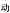 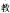 291000112323202√选修课公共选修课29四育课（安全、法治、劳动 、职业素养）591000118080011111√选修课公共选修课小计（学时百分比6.4% ）小计（学时百分比6.4% ）1117617600133310选修课专 	业 	选 	修 块课)(任 选一模专业模块1专业模块1专业模块1专业模块1专业模块1专业模块1专业模块1专业模块1专业模块1专业模块1专业模块1专业模块1专业模块1选修课专 	业 	选 	修 块课)(任 选一模30商务英语交际254430013216162√选修课专 	业 	选 	修 块课)(任 选一模31英语翻译实训254430113216162√选修课专 	业 	选 	修 块课)(任 选一模32对外贸易概论254430213216162√选修课专 	业 	选 	修 块课)(任 选一模专业模块2专业模块2专业模块2专业模块2专业模块2专业模块2专业模块2专业模块2专业模块2专业模块2专业模块2专业模块2专业模块2选修课专 	业 	选 	修 块课)(任 选一模33商务人力资源管理254430213216162√选修课专 	业 	选 	修 块课)(任 选一模34企业管理概论254430313216162√选修课专 	业 	选 	修 块课)(任 选一模35商务人力资源管理254430413216162√选修课小计（学时百分比3.5 % ）小计（学时百分比3.5 % ）小计（学时百分比3.5 % ）69648480222000选修课小计（ 学时百分比 10% ）选修课小计（ 学时百分比 10% ）选修课小计（ 学时百分比 10% ）1727222448355310综合实践课实习实训课36军事技能训练26100032480482W√综合实践课实习实训课37实训项目1(英语听说)25543011480482W√综合实践课实习实训课38实训项目2（英语翻译）25543021480482W√综合实践课实习实训课39实训项目3（商务英语写 作）25543031480482W√综合实践课实习实训课40专业综合实训（国际贸 易）25543041480482W√综合实践课实习实训课41岗位实习245543051576057624W√综合实践课实习时数合计实习时数合计实习时数合计348160816学分/学时总计（实践总课时62.4% ）学分/学时总计（实践总课时62.4% ）学分/学时总计（实践总课时62.4% ）学分/学时总计（实践总课时62.4% ）1532720107716432731282790250所属专业大类（代码）所属专业类（代码）对应行业（代码）主要职业类别(代码)主要岗位类别及技术领域举例职业资格或职员业等级证书举例教育传媒大类（53）新闻采编与制作(5316)记者团体（9621）外 勤 记 者（090103）编辑（2120300）记者、编辑、企事业宣传 干事 、 自媒体从业者等普通话等级证书课程类别课程性质占比公共课必修+选修26.5%专业课必修40.0%专业拓展课选修3.5%综合实践课必修30.0%实操课必修+选修60.7%总课时必修+选修2720序号职业技术技能课程主要教学内容与要求1新闻采访与写作教学内容：本课程主要介绍新闻导语、结构、 背景、主体、标题等基本的写作方法和技巧，动态 消息、综合消息、人物消息、会议消息以及调查性报道等常见新闻报道的基本技能。教学要求：授课形式包括讲课、案例分析、小 组专题讨论、演示、模拟、营销调研等，侧重分析与讨论。考核评价：采用理论和实操结合综合考核方式 进行评价，分别是：实操教学考核占 30%；课堂表现考核占 20%；期末理论考核 50%。2短视频策划与制作教学内容：掌握短视频的特征、优势及其使用 方法；培养学生发现短视频运营中存在的问题，及分析问题的能力；熟练掌握短视频制作技巧。教学要求：授课形式包括讲课、案例分析、小 组专题讨论、演示、模拟、营销调研等，侧重分析与讨论。考核评价：采用理论和实操结合综合考核方式 进行评价，分别是：实操教学考核占 30%；课堂表现考核占 20%；期末理论考核 50%。3摄影摄像教学内容：本课程介绍摄影实用技艺、数码影 像基础、摄影构图、摄影美学、摄影照明、摄影曝 光控制、数码图形图像制作；新闻摄影、纪实摄影、 风光建筑摄影、民俗艺术摄影、内外景婚纱摄影、 商业广告摄影、平面色彩构成、版式设计、世界摄影史、中国摄影史、摄影图片鉴赏等。教学要求：授课形式包括讲课、案例分析、小 组专题讨论、演示、模拟、营销调研等，侧重分析与讨论。考核评价：采用理论和实操结合综合考核方式 进行评价，分别是：实操教学考核占 30%；课堂表现考核占 20%；期末理论考核 50%。4微信公众号教学内容：本课程介绍微信公众号制作和发布 流程；了解文字编辑、视频剪辑、声音插入等基本操作并应用在实际项目当中；教学要求：授课形式包括讲课、案例分析、小 组专题讨论、演示、模拟、营销调研等，侧重分析与讨论。考核评价：采用理论和实操结合综合考核方式 进行评价，分别是：实操教学考核占 30%；课堂表现考核占 20%；期末理论考核 50%。5Photoshop教学内容：学习 Photoshop 软件，有效处理图像，将不同对象组合设计，应用在网络图片制作等。教学要求：授课形式包括讲课、案例分析、小 组专题讨论、演示、模拟、营销调研等，侧重分析与讨论。考核评价：采用理论和实操结合综合考核方式 进行评价，分别是：实操教学考核占 30%；课堂表现考核占 20%；期末理论考核 50%。6Adobe After Effects教学内容：掌握 After Effects 在影视包装中 所应用到的各种基础知识和操作技巧；能够熟练操 作 AE，创建合成项目，导入素材并进行编辑管理， 制作关键帧动画、创建摄影机动画、创建三维空间 效果、创建文字特效，并最终输出为影视特效成品文件。教学要求：授课形式包括讲课、案例分析、小 组专题讨论、演示、模拟、营销调研等，侧重分析与讨论。考核评价：采用理论和实操结合综合考核方式进行评价，分别是：实操教学考核占 30%；课堂表现考核占 20%；期末理论考核 50%。7新闻评论教学内容：全面教授当代新闻评论写作的学与 术，涵盖新闻评论学的科学原理、写作的基本程序 和常用技法；掌握评论题材（小言论、时评、编者按语、短评等）。教学要求：授课形式包括讲课、案例分析、小 组专题讨论、演示、模拟、营销调研等，侧重分析与讨论。考核评价：采用理论和实操结合综合考核方式 进行评价，分别是：实操教学考核占 30%；课堂表现考核占 20%；期末理论考核 50%。8播音主持艺术教学内容：了解播音相关知识；掌握正确的播音方法。教学要求：授课形式包括讲课、案例分析、小 组专题讨论、演示、模拟、营销调研等，侧重分析与讨论。考核评价：采用理论和实操结合综合考核方式 进行评价，分别是：实操教学考核占 30%；课堂表现考核占 20%；期末理论考核 50%。序号技能项目考核要求考核办法考核部门1普通话二乙技能测试国家语委办2省级计算机一级计算机达到省一级要求上机操作教育部3自媒体运营中级上机操作北京字节跳动课程分类课程分类序号课程名称学分课程编码计划学时数计划学时数计划学时数学期分配及周学时数学期分配及周学时数学期分配及周学时数学期分配及周学时数学期分配及周学时数学期分配及周学时数考核形式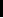 考核形式课程分类课程分类序号课程名称学分课程编码合计理论实践学期顺序一二三四五六考试考查课程分类课程分类序号课程名称学分课程编码合计理论实践教学周数16+216+216+216+216+218公 共 课职 业 素 养 与 基 础 知 识1思想道德与法治36100011484533√公 共 课职 业 素 养 与 基 础 知 识2毛泽东思想和中国特色社会 主义理论体系概论26100021323022√公 共 课职 业 素 养 与 基 础 知 识3应用英语25100081323202√公 共 课职 业 素 养 与 基 础 知 识4计算机应用基础421000116406422√公 共 课职 业 素 养 与 基 础 知 识5体育与健康7510001111220922221√公 共 课职 业 素 养 与 基 础 知 识6应用文写作251000713216162√公 共 课职 业 素 养 与 基 础 知 识7形势与政策16100041161601111√公 共 课职 业 素 养 与 基 础 知 识8大学生职业生涯规划261000513218142√公 共 课职 业 素 养 与 基 础 知 识9大学生创新创业教育26100081-23220122√公 共 课职 业 素 养 与 基 础 知 识10大学生就业与创业指导26100061322482√公 共 课职 业 素 养 与 基 础 知 识11大学生心理健康教育26100071322482√公 共 课职 业 素 养 与 基 础 知 识12军事理论26100031323202√公 共 课职 业 素 养 与 基 础 知 识13习近平新时代中国特色社会 主义思想概论3610009148321621√公 共 课职 业 素 养 与 基 础 知 识小计（学时百分比16.1% ）小计（学时百分比16.1% ）3454430923516143400专 业 课职 业 基 础 课14中国历代文学作品选452160216444204√专 业 课职 业 基 础 课15演讲与口才25100061322662√专 业 课职 业 基 础 课16新闻心理学25216071322662√专 业 课职 业 基 础 课17新媒体运营4232207164323222√专 业 课职 业 基 础 课18视听语言452161516430344√专 业 课职 业 基 础 课19传播学概论453160816430344√专 业 课职 业 基 础 课20新闻学概论4521601164402422√专 业 课职 业 基 础 课21新闻编辑4531607164402422√专 业 课职 业 基 础 课小计（学时百分比17.0% ）小计（学时百分比17.0% ）28448268180808640专 业 课职 业 技 术 技 能 课22新闻采访与写作452160316422424√专 业 课职 业 技 术 技 能 课23短视频策划与制作453161916422424√专 业 课职 业 技 术 技 能 课24摄影摄像453161316432324√专 业 课职 业 技 术 技 能 课25微信公众号453161416432324√专 业 课职 业 技 术 技 能 课26Photoshop453161516422424√专 业 课职 业 技 术 技 能 课27After Effects42209176422424√专 业 课职 业 技 术 技 能 课28新闻评论85316201128646444√专 业 课职 业 技 术 技 能 课29播音主持与艺术85316181128646444√专 业 课职 业 技 术 技 能 课小计（学时百分比23.5% ）小计（学时百分比23.5% ）406402803604812880√选 修 课公 共 选 修 课30四史（四史课任选一门）29100011132322√√√选 修 课公 共 选 修 课31美育课（大学生美育、音乐2610008832322√√√选 修 课公 共 选 修 课32劳育）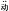 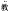 29100011232322√√√选 修 课公 共 选 修 课33四育课（安全、法治、劳动 、职业素养）59100011808011111√选 修 课小计（学时百分比6.5% ）小计（学时百分比6.5% ）1117617600133300选 修 课专 业 选 修 课（ 任 选 一 模 块）专业模块1专业模块1专业模块1专业模块1专业模块1专业模块1专业模块1专业模块1专业模块1专业模块1专业模块1专业模块1专业模块1选 修 课专 业 选 修 课（ 任 选 一 模 块）34影视赏析253160113212202√选 修 课专 业 选 修 课（ 任 选 一 模 块）35世界文化254161613212202√选 修 课专 业 选 修 课（ 任 选 一 模 块）36广告创意与策划254161713212202√选 修 课专 业 选 修 课（ 任 选 一 模 块）专业模块2专业模块2专业模块2专业模块2专业模块2专业模块2专业模块2专业模块2专业模块2专业模块2专业模块2专业模块2专业模块2选 修 课专 业 选 修 课（ 任 选 一 模 块）37中外新闻名篇选读254160513212202√选 修 课专 业 选 修 课（ 任 选 一 模 块）38摄影作品鉴赏254161913212202√选 修 课专 业 选 修 课（ 任 选 一 模 块）39普通话口语251000413212202√选 修 课专 业 选 修 课（ 任 选 一 模 块）小计（学时百分比3.5 % ）小计（学时百分比3.5 % ）69636600022200选 修 课选修课小计（ 学时百分比10 % ）选修课小计（ 学时百分比10 % ）选修课小计（ 学时百分比10 % ）1727221260√综 合 实 践 课实 习 实 训 课40入学教育、军训26100032480482W√综 合 实 践 课实 习 实 训 课41实训项目（短视频策划）25516011480482W√综 合 实 践 课实 习 实 训 课42实训项目（AfterEffects）25516021480482W√综 合 实 践 课实 习 实 训 课43实训项目（播音主持与艺 术）25516031480482W√综 合 实 践 课实 习 实 训 课44专业综合实训（新闻采访 与写作）25516041480482W√综 合 实 践 课实 习 实 训 课45岗位实习245516051576057624W√综 合 实 践 课实习时数合计实习时数合计实习时数合计348160816学分/学时总计（实践总课时60.6% ）学分/学时总计（实践总课时60.6% ）学分/学时总计（实践总课时60.6% ）学分/学时总计（实践总课时60.6% ）15327201069165129272823120所属专业大类所属专业类对应行业（代码）主要职业类别（代码）主要岗位类别（或技术领域）职业资格或职员业等级证书教育大类5701570102K幼儿教育(8310)幼儿教师（2-09-05-00）其他教学人员幼儿园教师、幼儿园保育员学前教育教师资格证序号职业技术技能课程主要教学内容与要求1声乐教学内容：1.视唱练耳；2.乐理；3.音乐欣赏。能力要求：1.能够有较高的对音乐认识的敏感度；2.能够听音辨声；3.能够编排幼儿音乐。2钢琴教学内容：1.钢琴基本常识、弹奏的基本要点与非连音奏法；2.连音奏法；3.C 大调；4.G 大调；5.《哈农》指法练习。能力要求：1.具有弹奏幼儿歌曲简易伴奏和编配幼儿歌曲伴奏的能力；2.具有良好的乐感自学能力，分析作品处理作品的能力。3幼儿舞蹈与编创教学内容：1.舞蹈身姿；2.表演分风；3.站姿；4.芭蕾手位；5.拉伸技巧。能力要求：1.掌握专业的舞蹈技能；2.掌握训练方法，提高舞蹈素养；3.具有独立创编舞蹈的能力。4幼儿美术教学内容：1.平面型；2.素描；3.色彩；4.平面构成与色彩构成；5.简笔画；6.简笔儿童人物画；7.卡通人物；8.图案；9.线描画；10.儿童故事插图；11.绘画欣赏。能力要求：1.能熟练的画出图画，尽量保证绘画具有概括性；2.能够依据教育主题默画出符合主题的简笔画。5手工制作教学内容：1.纸造型；2.粘土造型；3.布的造型；4.结绳造型；5. 自然物造型；6.综合性材料造型；7.手工作品欣赏与评价。能力要求：1.能够根据主题独立完成手工作品；2.能够设计幼儿园主题墙。6幼儿健康教育理论知识：1.学前儿童健康教育的内涵及其价值、国内外学前儿童科学教育的经验；2.学前儿童健康教育的一些基本理论；3.学前儿童健康教育的总目标、 目标结构；4.学前儿童健康教育内容的范围及其选编原则；5.幼儿园健康教育活动的结构、活动设计与指导的要求、 三种专门的幼儿园科学教育活动的内涵及其设计与指导的要求；6.学前儿童健康教育活动中几种主要方法的设计与组织的指导方法；7.幼儿园健康教育资源的种类、选择与利用的方法、创设与管理的方法；8.家庭幼儿健康教育的方法、学前儿童科学的社会设施；9.学前儿童健康教育育评价的内容和方法。能力要求：能够根据幼儿健康教育活动的组织方法、形式和特点设 计幼儿园科学领域的教育活动方案，并能够组织实施科学小实验、数的概念认知活动。6幼儿歌曲弹唱教学内容：1.钢琴基本常识、弹奏的基本要点与非连音奏法；2.常见幼儿歌曲弹唱；3.即兴伴奏；能力要求：1.具有弹奏幼儿歌曲简易伴奏和编配幼儿歌曲伴奏的能力；2.具有良好的乐感自学能力，分析作品处理作品的能力。课程名称实习时间学期实训内容幼儿园保育1 周二1.幼儿园一 日工作流程2.幼儿园环境中的保育工作3.幼儿园生活活动中的保育4.幼儿园学习活动中的保育学前儿童语言教育学前儿童科学教育1 周三1.幼儿园活动目标的制定、内容的选择2.学前儿童文学作品活动的设计与组织3.学前儿童谈话活动的设计与组织4.学前儿童讲述活动的设计与组织5.学前儿童阅读活动的设计与组织6.学前儿童语言教育活动说课7.学前儿童语言活动模拟片段教学8.学前儿童科学教育活动的设计与指导学前儿童艺术教育 学前儿童健康教育 学前儿童社会教育学前儿童游戏指导1 周四学前儿童绘画教学活动的设计与实施2.学前儿童手工教学活动的设计与实施3.学前儿童音乐教育活动的设计与组织4.观摩幼儿一 日生活常规活动5.学前儿童体育教育活动的设计与组织6.学前儿童安全教育活动的设计与组织7.学前儿童营养教育活动的设计与组织8.学前儿童心理健康教育活动的设计与组织 9.学前儿童社会认知教育活动的设计与组织10.学前儿童社会交往教育活动设计与组织11.学前儿童社会情感和社会行为教育活动设计与组织12.学前儿童游戏活动的设计与组织实训项目实习时间学期实训内容幼儿园课程设计0.5 周五根据幼儿园教育五大领域、3-6 岁儿童发展指南以 及幼儿园教育指导纲要中的内容，独立设计幼儿园教育活动方案，并进行现场模拟教学幼儿园教师资格证考试科目培训0.5 周五培训科目： 综合素质、保教知识与能力教师资格考试包括笔试和面试两部分。各笔试科目 考试时间为 120 分钟；面试考试时间为 20 分钟（不含准备的 20 分钟）笔试主要考查申请人从事教师职业所应具备的教育 理念、职业道德、法律法规知识、科学文化素养、 阅读理解、语言表达、逻辑推理和信息处理等基本 能力；教育教学、学生指导和班级管理的基本知识； 拟任教学科领域的基本知识，教学设计实施评价的 知识和方法，运用所学知识分析和解决教育教学实际问题的能力。幼儿园教师资格考试笔试为 2 个科目，科目一为综 合素质；科目二为保教知识与能力。突出对教育教 学实践能力的考查。笔试合格者，可参加面试。面 试采取结构化面试、情境模拟等方式，通过抽题、 备课（活动设计）、回答规定问题、试讲（演示）、答辩（陈述）、评分等环节进行。实习岗位实习项目工作任务核心技能职业素养幼儿教师幼儿教学与管理1.对工作做到主动。积极。踏 实。对幼儿有爱心。耐心。能 细心的管护幼儿，努力做到每 个幼儿因材施教，跟幼儿建立 一种平等，尊重，信任的关系， 对家长热情，上班做到不迟 到，不早退，按时制定各种计 划，认真准备和组织好班级的 教学活动，活动后认真分析和 反思活动的效果，做好安全，卫生工作，强化安全管理；2.培养幼儿良好的生活习惯， 保证幼儿户外活动质量，促进幼儿身心健康发展；3.抓好教育教学工作，提高教 学质量，教育教学做到面向全 体幼儿，因材施教，因人师教，做好切实可行的教学计划。1. 独 立 完 整 教学任务；2. 围 绕 幼 儿 开 展相应的主题； 3. 能 够 做 好 班 级的一日常规的管理工作。1.热爱幼儿， 热爱幼儿教育事业；2.对待教师 集体和家长 要互相尊重； 3.有 高 尚 的 道德品质，以 身作则，做好表率。早教指导1.熟练掌握教学内容，授课灵活；2.具备上课的掌控能力，备课充分，独立上课；3.教学教具的整理和安排妥 当，有序有效的进行课前准备；4.辅助家长和孩子进行课间活动配合外出宣传活动。对 0-3 岁的幼儿 进行早期教育； 2. 做 好 课 下 和 家长的沟通工作；3. 解 答 家 长 课上的疑虑；4. 做 好 教 学 的 主人，做好家长 可信任的咨询师。1.遵纪守法， 遵守各项规章制度；2.为人师表，仪表端庄；3.关心爱护幼儿；4.有较 强 的 责任心和奉献精神。保育员育儿根据婴幼儿生长发育水平制 定个别化的教学计划，锻炼婴 幼儿五大能区（语言、认知、 社会行为能力、大运动、精细 运动）的能力，使婴幼儿身心得到健康成长1.婴幼儿（0-3 岁 ） 的生活照料；2. 日 常 生 活 保健和护理。1.具备 良好 的语言表达 及沟通的能力；2.耐心 的照 料幼儿一日生活。教育教学活动项目教育教学活动项目周数第一学年第一学年第二学年第二学年第三学年第三学年教育教学活动项目教育教学活动项目周数ⅠⅡⅢⅣⅤⅥ三学年总周数三学年总周数149262625272421社会实践211在校周数118202020202021在校周数分配（118）法定节假日4.510.510.510.5在校周数分配（118）入学教育0.50.5在校周数分配（118）毕业教育与毕业答11在校周数分配（118）军训与军事理论教2.52.5在校周数分配（118）劳动教育、机动11在校周数分配（118）运动会1.50.50.50.5在校周数分配（118）复习考试511111在校周数分配（118）理实教学周数10214.517.517.517.515.519.5理实教学周数分配（102）课堂教学7514.517.517.517.58理实教学周数分配（102）专业综合实训122理实教学周数分配（102）岗位实习266.519.5课程类别课程性质占比公共课必修27.6%专业课必修33.3%专业拓展课选修4.6%综合实践课必修29.95%实操课必修+选修68.9%总课时必修+选修2724序号教学活动项目教学活动项目周数学分数学分计算标准1课堂教学课堂教学7510716-18 学时 1 学分2课程实训课程实训36每周 2 学分3专业综合实训专业综合实训12每周 2 学分4岗位实习岗位实习2639每周 1.5 学分5军训军事理论2.52教育部文件规定5军训军事技能2.52教育部文件规定6劳动教育劳动教育11每周 1 学分7体育运动会体育运动会1.51.5每周 1 学分8入学教育入学教育0.50.5每周 1 学分9毕业教育与毕业答辩毕业教育与毕业答辩11每周 1 学分10社会实践社会实践33每周 1 学分合计10 项10 项114.5165序号技能项目考核要求考核办法考核部门1普通话二乙技能测试国家语委办2省级计算机一级计算机达到省一级要求上机操作教育部门3学前教育教师资格证考取通过书面和试讲测试教育部门课程分类课程分类序号课程名称学分课程编码计划学时数计划学时数计划学时数学期分配及周学时数学期分配及周学时数学期分配及周学时数学期分配及周学时数学期分配及周学时数学期分配及周学时数考核形式考核形式课程分类课程分类序号课程名称学分课程编码合计理论实践学期顺序二三四五六考试考查课程分类课程分类序号课程名称学分课程编码合计理论实践教学周数16+216+216+216+216+218公 共 课职 业 素 养 与 基 础 知 识1思想道德修养与法律基础36100011484533√公 共 课职 业 素 养 与 基 础 知 识2毛泽东思想和中国特色社会 主义理论体系概论461000216448164√公 共 课职 业 素 养 与 基 础 知 识3应用英语25100081363602√公 共 课职 业 素 养 与 基 础 知 识4计算机应用基础4210001164856√公 共 课职 业 素 养 与 基 础 知 识5体育与健康25100011640642√公 共 课职 业 素 养 与 基 础 知 识6应用文写作251000713216162√公 共 课职 业 素 养 与 基 础 知 识7形势与政策261000416448161111√公 共 课职 业 素 养 与 基 础 知 识8大学生职业生涯规划261000513218142√公 共 课职 业 素 养 与 基 础 知 识9大学生创新创业教育261000813220122√公 共 课职 业 素 养 与 基 础 知 识10大学生就业与创业指导26100061322482√公 共 课职 业 素 养 与 基 础 知 识11大学生心理健康教育26100071322482√公 共 课职 业 素 养 与 基 础 知 识12军事理论26100031323202√公 共 课职 业 素 养 与 基 础 知 识13新时代中国特色社会主义思 想概论361000914832162√公 共 课职 业 素 养 与 基 础 知 识小计（学时百分比21.3% ）小计（学时百分比21.3% ）325803512291691300专 业 课职 业 基 础 课14幼儿教育学4522401164283622√专 业 课职 业 基 础 课15幼儿心理学4522410164283622√专 业 课职 业 基 础 课16幼儿园环境创设452241316432324√专 业 课职 业 基 础 课17学前儿童卫生与保健452241416432324√专 业 课职 业 基 础 课18幼儿游戏理论与实践4532409164323222√专 业 课职 业 基 础 课19幼儿园管理453240816432324√专 业 课职 业 基 础 课20幼儿园语言教育活动及4522415164323222√专 业 课职 业 基 础 课21英语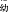 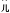 452242116432324√专 业 课职 业 基 础 课小计（学时百分比18.8% ）小计（学时百分比18.8% ）325122482644812440专 业 课职 业 技 术 技 能 课22声乐4532413164283622√专 业 课职 业 技 术 技 能 课23钢琴4532414164283622√专 业 课职 业 技 术 技 能 课24手工制作4532415164283622√专 业 课职 业 技 术 技 能 课25幼儿美术4532416164283622√专 业 课职 业 技 术 技 能 课26幼儿歌曲弹唱85324101128646444√专 业 课职 业 技 术 技 能 课27幼儿舞蹈与编创4532411164283622√专 业 课职 业 技 术 技 能 课28幼儿健康教育4532412164283622√专 业 课职 业 技 术 技 能 课小计（学时百分比18.8% ）小计（学时百分比18.8% ）32512232280486860选 修 课公 共 选 修 课29四史（四史课任选一门）291000111323202√选 修 课公 共 选 修 课30美育课（大学生美育、音乐26100088323202√选 修 课公 共 选 修 课31劳育）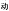 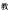 291000112323202√选 修 课公 共 选 修 课32四育课（安全、法治、劳动 、职业素养）591000118080011111√选 修 课小计（学时百分比6.5% ）小计（学时百分比6.5% ）1117617600133310选 修 课专 业 选 修 课（ 任 选 一 模 块）专业模块1专业模块1专业模块1专业模块1专业模块1专业模块1专业模块1专业模块1专业模块1专业模块1专业模块1专业模块1专业模块1选 修 课专 业 选 修 课（ 任 选 一 模 块）33幼儿园教玩具设计与制4532417164323222√选 修 课专 业 选 修 课（ 任 选 一 模 块）34儿园社会教育活动及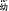 253241813214182√选 修 课专 业 选 修 课（ 任 选 一 模 块）35设计幼儿教师语文素养252241213214182√选 修 课专 业 选 修 课（ 任 选 一 模 块）专业模块2专业模块2专业模块2专业模块2专业模块2专业模块2专业模块2专业模块2专业模块2专业模块2专业模块2专业模块2专业模块2选 修 课专 业 选 修 课（ 任 选 一 模 块）36学前教育法规及教师职 业道德4522411164323222√选 修 课专 业 选 修 课（ 任 选 一 模 块）37童声合唱与指挥254240713214182√选 修 课专 业 选 修 课（ 任 选 一 模 块）38幼儿科学教育253240613214182√选 修 课小计（学时百分比4.7% ）小计（学时百分比4.7% ）小计（学时百分比4.7% ）812860680202220选修课小计（ 学时百分比11.2 % ）选修课小计（ 学时百分比11.2 % ）选修课小计（ 学时百分比11.2 % ）1930423668335530综 合 实 践 课实 习 实 训 课39军事技能训练26100032480482W√综 合 实 践 课实 习 实 训 课40实训项目1（幼儿舞蹈）25539011480482W√综 合 实 践 课实 习 实 训 课41实训项目2（幼儿园管 理）25539021480482W√综 合 实 践 课实 习 实 训 课42实训项目4（幼儿歌曲弹 唱）25539031480482W√综 合 实 践 课实 习 实 训 课43专业综合实训（幼儿教 育）25539041480482W√综 合 实 践 课实 习 实 训 课44岗位实习245539051576057624W√综 合 实 践 课实习时数合计实习时数合计实习时数合计348160816学分/学时总计（实践总课时60.8% ）学分/学时总计（实践总课时60.8% ）学分/学时总计（实践总课时60.8% ）学分/学时总计（实践总课时60.8% ）14927241067165727282420130所属专业大类（代码）所属专业类（代码）对应行业（代码）主要职业类别（代码）主要岗位类 别或技术领域举例职业资格或 职业技能等级证书举例医药卫生大类 52健康管理与促进 520802教育13890社会服务业11760保育员4071202育婴员4071204孤残儿童护理员4071205其他保育、家 庭服务人员4071299幼儿园教师  幼儿园管理 人员，托幼中 心、少儿活动 中心、儿童娱 乐中心等部 门幼儿教育 和保育工作， 社区幼教机 构工作人员， 儿童社会工作者幼儿教师资格证育婴师家庭教育指导师亲子教育指导师课程类别课程性质占比公共课必修+选修26.5%专业课必修36.4%专业拓展课选修7.1%综合实践课必修30.0%实操课必修+选修62.3%总课时必修+选修2720序号专业核心课程课程主要教学内容与要求1婴幼儿回应性照料教学内容：吸收借鉴儿科护理学、儿童营养 学、儿童保健学等最新知识，掌握婴幼儿生活照护的知识，具有热爱婴幼儿和科学保教的理念，树立科学早期教育的观念。教学要求：教学实施过程采用教练结合方 法，以学习目标向组织教学过程，以能力点为训练单元，理论实际一体化地开展教学活动。2婴幼儿游戏活动实施教学内容：婴幼儿游戏活动的基础知识，包括游戏设置，游戏实施和游戏结果影响。主要教学方法：教学实施过程采用任务驱动的方 法，以行动导向组织教学，以能力点为训练单元，理论实际一体化地开展教学活动。3婴幼儿行为观察与记录幼儿行为观察与指导观察的基本概念、观察婴幼 儿行为的科学方法和记录方法，在基本理论的基 础上学会在工作情境中观察婴幼儿、对婴幼儿的 行为进行解释与分析、基于分析有效支持婴幼儿的学习与发展等基本技能。教学要求：教学实施过程采用任务驱动的方 法，以行动导向组织教学，以能力点为训练单元，理论实际一体化地开展教学活动4婴幼儿伤害预防与处理教学内容：1.安全在幼儿园工作的重要性， 教师在幼儿安全工作中的角色和工作内容；幼儿 意外事故造成的原因；幼儿在一 日生活中可能存 在的安全隐患；几种常见的幼儿意外伤害的处理 办法；在幼儿园的一 日生活中， 能科学有效的安排幼儿的活动，保证幼儿的安全活动。教学要求：教学实施过程采用任务驱动的方 法，以行动导向组织教学，以能力点为训练单元，理论实际一体化地开展教学活动。5婴幼儿常见病识别与预防教学内容：儿童的生长发育；儿童营养与疾 病；儿童疾病常见症状与措施；儿童呼吸系统常见疾病；儿童消化系统常见疾病；儿童常见传染病；儿童急救；消毒与传染；儿童心理健康。教学要求：以教师的学说或报告的形式系统 地讲授教材内容，条分缕析，得出科学结论。学 生在教师指导下为解决某个问题进行探讨、辩论。理论实际一体化地开展教学活动序  号技能项目考核要求考核办法考核部门1普通话二乙技能测试国家语委办2省级计算机一级计算机达到省一级要求上机操作教育部3学前教育教师资格证达到要求（四选一）人社部教育部4育婴师达到要求（四选一）书面测试人社部5家庭教育指导师达到要求（四选一）书面测试人社部61+X 幼儿照护证书达到要求（四选一）书面测试教育部课程分类课程分类序号课程名称学分课程编码计划学时数计划学时数计划学时数学期分配及周学时数学期分配及周学时数学期分配及周学时数学期分配及周学时数学期分配及周学时数学期分配及周学时数考核形式考核形式课程分类课程分类序号课程名称学分课程编码合计理论实践学期顺序二三四五六考试考查课程分类课程分类序号课程名称学分课程编码合计理论实践教学周数16+216+216+216+216+218公 共 课职 业 素 养 与 基 础 知 识1思想道德与法治36100011484533√公 共 课职 业 素 养 与 基 础 知 识2毛泽东思想和中国特色社会 主义理论体系概论26100021323022√公 共 课职 业 素 养 与 基 础 知 识3应用英语25100081323202√公 共 课职 业 素 养 与 基 础 知 识4计算机应用基础421000116406422√公 共 课职 业 素 养 与 基 础 知 识5体育与健康7510001111220922221√公 共 课职 业 素 养 与 基 础 知 识6应用文写作251000713216162√公 共 课职 业 素 养 与 基 础 知 识7形势与政策16100041161601111√公 共 课职 业 素 养 与 基 础 知 识8大学生职业生涯规划261000513218142√公 共 课职 业 素 养 与 基 础 知 识9大学生创新创业教育26100081-23220122√公 共 课职 业 素 养 与 基 础 知 识10大学生就业与创业指导26100061322482√公 共 课职 业 素 养 与 基 础 知 识11大学生心理健康教育26100071322482√公 共 课职 业 素 养 与 基 础 知 识12军事理论26100031323202√公 共 课职 业 素 养 与 基 础 知 识13习近平新时代中国特色社会 主义思想概论3610009148321621√公 共 课职 业 素 养 与 基 础 知 识小计（学时百分比20% ）小计（学时百分比20% ）3454430923516143400专 业 课职 业 基 础 课14托育服务政策法规与职业 伦理452242116432324√专 业 课职 业 基 础 课15婴幼儿生理基础452242216432324√专 业 课职 业 基 础 课16婴幼儿发展心理学252241713218142√专 业 课职 业 基 础 课17婴幼儿营养与生长促进4532419164283622√专 业 课职 业 基 础 课18婴幼儿学习与发展4522423164323222√专 业 课职 业 基 础 课19婴幼儿卫生与保健4522418164283622√专 业 课职 业 基 础 课20托育机构组织管理与实务4522424164283622√专 业 课职 业 基 础 课21幼儿英语452241616432324√专 业 课职 业 基 础 课小计（学时百分比17.6% ）小计（学时百分比17.6% ）304802302504610640专 业 课职 业 技 术 技 能 课22婴幼儿回应性照料4532424164283622√专 业 课职 业 技 术 技 能 课23婴幼儿游戏活动实施453242516428364√专 业 课职 业 技 术 技 能 课24婴幼儿行为观察与记录453242616428364√专 业 课职 业 技 术 技 能 课25婴幼儿伤害预防与处理85324271128646444√专 业 课职 业 技 术 技 能 课26婴幼儿常见病识别与预防4532458164283622√专 业 课职 业 技 术 技 能 课27幼儿教师语文素养4532421164323222√专 业 课职 业 技 术 技 能 课280-3岁儿童家庭教育指导4532421164323222√专 业 课职 业 技 术 技 能 课小计（学时百分比18.8% ）小计（学时百分比18.8% ）325122402720081680选 修 课公 共 选 修 课29四史（四史课任选一门）291000111323202√选 修 课公 共 选 修 课30美育课（大学生美育、音乐 、美术）26100088323202√选 修 课公 共 选 修 课31劳动教育291000112323202√选 修 课公 共 选 修 课32四育课（安全、法治、劳动 、职业素养）591000118080011111√选 修 课公 共 选 修 课小计（学时百分比6.5% ）小计（学时百分比6.5% ）111761760133310选 修 课专 	业 	选 模 修 块 课)(任 选一专业模块1专业模块1专业模块1专业模块1专业模块1专业模块1专业模块1专业模块1专业模块1专业模块1专业模块1专业模块1专业模块1选 修 课专 	业 	选 模 修 块 课)(任 选一33钢琴4532414164204422√选 修 课专 	业 	选 模 修 块 课)(任 选一34声乐4532413164204422√选 修 课专 	业 	选 模 修 块 课)(任 选一35幼儿舞蹈与编创4532411164204422√选 修 课专 	业 	选 模 修 块 课)(任 选一专业模块2专业模块2专业模块2专业模块2专业模块2专业模块2专业模块2专业模块2专业模块2专业模块2专业模块2专业模块2专业模块2选 修 课专 	业 	选 模 修 块 课)(任 选一36幼儿美术4532416164204422√选 修 课专 	业 	选 模 修 块 课)(任 选一37手工制作4532415164204422√选 修 课专 	业 	选 模 修 块 课)(任 选一38幼儿歌曲弹唱4532410164204422√选 修 课小计（学时百分比7.1% ）小计（学时百分比7.1% ）小计（学时百分比7.1% ）1219260132440220选 修 课选修课小计（ 学时百分比13.5% ）选修课小计（ 学时百分比13.5% ）选修课小计（ 学时百分比13.5% ）23368236132573530综 合 实 践 课实 习 实 训 课39入学教育、军训26100032480482W√综 合 实 践 课实 习 实 训 课40实训项目1（婴幼儿照料）25524011480482W√综 合 实 践 课实 习 实 训 课41实训项目2（婴幼儿卫生保 健）25524021480482W√综 合 实 践 课实 习 实 训 课42实训项目3（婴幼儿游戏活 动实施）25524031480482W√综 合 实 践 课实 习 实 训 课43专业综合实训4（智慧托育 服务与管理）25524041480482W√综 合 实 践 课实 习 实 训 课44岗位实习245524051576057624W√综 合 实 践 课实习时数合计实习时数合计实习时数合计348160816学分/学时总计（实践总课时62.3% ）学分/学时总计（实践总课时62.3% ）学分/学时总计（实践总课时62.3% ）学分/学时总计（实践总课时62.3% ）153272010151705252724311500所属专业大类（代码）所属专业类（代码）对应行业（代码）主要职业类别（代码）主要岗位类别（或技术领职业资格证书或技能等级证书举例医药卫生大类（62）健康管理与促  进  类（6208）居民服务业（80）；卫生（84）；社会工作（85）健康咨询服务人        员 （4-14-02）保健服务人员（4-10-04）中医养生中医保健健康管理健康管理师（中、髙级）序  号职业技术技能课程主要教学内容与要求1中医诊断学（1）课程目标：掌握中医四诊、辨证等相关内容。熟悉中医诊病的基本原理及原则、病名诊断的方法等内容。了解中医诊断学的发 展简史、研究范围等内容。激发学生对祖国医学的热爱和提升对专业 的自信，着力培养学生的诊疗技能、辨证的思维能力以及从四诊到辨 证、辨病的综合运用能力，并使其基本具有严谨求实的科学态度、勤奋好学的优秀品质以及救死扶伤的人道主义精神。（2）主要内容：由绪论及上、中、下 3 篇构成。其中上篇介绍“ 四诊 ”的相关内容； 中篇“辨证"介绍八纲、脏腑辨证等 7 种辨证方法的相关内容；下篇 “综合应用 ”介绍疾病诊断、中医病案书等相关内容。（3）教学要 求：担任本课程的主讲教师需要熟练掌握中医诊断学的各项基本内容 以及具有较强的诊疗技能、灵活的辨证思维能力和技巧、较丰富的教 学和临床实践经验以及较强的信息技术应用能力，能够采用讲授法、 “双主“病案教学法、小组讨论法、角色扮演法等教学方法，能够结 合网络教学平台进行翻转课堂教学。（4）考核评价：采用线上线下 结合综合考核方式进行评价，分别是：线上教学平台考核占 30%（其 中平台登录率占 5%，课堂互动占 5%，视频音频学习占 10%,平台作业和测试各占 5%）；实验课考核占 20%；期末理论考核 50%。2针灸学（1）课程目标：通过本课程的学习，掌握十四经脉体表循行路线；临床常用腧穴的定位、主治及艾灸操作。熟悉灸法、拔罐法及耳穴贴压法操作流程及临床运用，了解面瘫及颈肩腰腿痛针灸治疗。培养学生针灸临床辨证思维，自主学习能力及爱岗敬业、遵守操作规范， 具有崇高职业道德及工匠精神的高素质技能型人才。（2）主要内容： 由经络腧穴、针灸操作技术、针灸治疗三个部分组成。具体包括十四 经脉体表循行路线、临床常用腧穴的定位、主治及灸法操作，灸法、 拔罐法及耳穴贴压法操作流程及临床运用，面瘫及颈肩腰腿痛针灸治 疗。（3）教学要求：本课程主讲教师应具备对十二经脉原文与主病， 对临床常用穴位定位准确，针灸操作熟练，能指导学生正确的进行画 经点穴操作，并能对学生的针灸操作过程与结果进行评价。（4）考  核评价：本课程考核实行过程与终结评价相结合的考核评价方式，过 程评价包括考勤、作业、平时表现占 20%，终结评价包括期末理论成绩占 40%，实训操作成绩占 40%。3推拿学（1）课程目标：通过本课程的学习，让学生能重点掌握推拿操作基本手法的要领和操作技能，各手法在人体各部位的运用推拿的治 疗原理和治疗原则。熟悉相关推拿学及常用经络穴位等基础知识。了 解推拿常见的检查方法和常见基本的推拿治疗方法。培养学生的事业 心和责任感，使其基本具有严谨求实的科学态度和救死扶伤的人道主 义精神，有关心患者和良好的职业道德风尚具备勤奋好学、刻苦钻研、 善于自学的优秀品质。（2）主要内容：主要由 3 部分组成，推拿基  础知识、推拿基本手法、全身各部位具体的保健推拿手法。（3）教  学要求：担任本课程的主讲教师需要具备一定推拿学基础，熟练掌握 推拿基本手法的概论、动作要领、常规基础手法和成套手法。能熟悉 推拿的常见操作项目。教学过程能采用课堂讲授、案例教学、任务驱 动等教学方法，引导学生通过小组讨论、角色扮演、模拟情境演示等 方式学习，熟练运用多媒体等教学手段。（4）考核评价：本课程的  评价采用过程性评价与结果性评价相结合的形式，过程性评价占 20%， 主要是线上考勤、讨论互动、作业、章节测试等；结果性评价占 80%，采用期末理论考试（40%）、实践考核（40%）的方式。4康复医学课程目标：本课程是康复评定、物理疗法、作业疗法、运动疗法、传统康复等各种治疗技术在临床疾 病上的综合运用，可训练学 生综合运用康复评定知识和技能，分析和讨论患者现存或潜在的功能 问题，制订康复治疗方案，并运用各种中医康复技术的基本理论、基本技能组织实施治疗，为今后从事专科康复工 作打下基础。教学内容：本课程主要内容包括脑卒中、颅脑损伤、脊髓损伤、脑性瘫痪等神经系统疾病，以及骨关 节伤病、截肢、关节置换术后、 手外伤、颈肩腰腿痛、冠心病等疾病的康复评定和中医康复技术。通 过本 课程的学习，培养学生掌握上述常见疾病的物理治疗和作业治疗技术，以及中医康复技术中的急症处理能 力。教学方法：根据不同章节的内容特点，采用案例导入、任务引领、多媒体讲授与演示、模拟仿真、角 色扮演、以问题为中心教学、校 内实训、临床见习、病例分析等方法教学，在实践教学中注重学生动手能 力、临床思维能力和医患沟通能力的培养。考核评价：采用线上线下结合综合考核方式进行评价，分别是：线上教学平台考核占 30%（其中平台登录率占 5%，课堂互动占 5%，视 频音频学习占 10%,平台作业和测试各占 5%）；实验课考核占 20%；期末理论考核 50%。5中医养生学（1）课程目标：通过本课程的学习，掌握精神养生、饮食养生、起居养生、传统运动养生、针灸推拿养生等养生方法和技能，熟悉中 医养生学的基本理论和原则。使学生坚定中医药文化自信；培养学生 创新思维、团队协作能力、精益求精的工作态度。使学生能够运用中 医养生的方法和技能对个体或群体进行指导与宣教，保证人们增强体 质、预防疾病、理顺健康的目的。（2）主要内容：主要由 5 个部分 组成，内容分别为绪论和理论篇、方法篇、应用篇及附篇。其中方法 篇包括精神养生、饮食养生、起居养生等方法；应用篇包括因时、因 地、因人养生和五脏养生、临床养生应用等。（3）教学要求：担任本课程的主讲教师需要熟练掌握本课程常用的养生方法和技能，熟悉中医养生方法的具体运用。同时应具备较丰富的教学经验和一定的实 际工作经验，教学过程采用课堂讲解、案例教学、研讨式教学等教学 方法，并能熟练运用多媒体等教学手段。（4）考核评价：本课程的  评价采用形成性评价（30%）与终结性评价（70%）相结合的形式。形 成性评价方法为平时表现占 30%，主要是在线直播、考勤、自主学习、 讨论互动、作业等；终结性考核为期末理论考核（70%）。评价主体采用教师评价、学生互评。6预防医学课程目标：通过本课程的学习使学生掌握本课程的基本理论和基本研究方法，为将来从事健康管理工作及疾病防治工作奠定基础。主要内容：健康的概念、三级预防的概念、环境与健康的关系、 环境污染与健康的关系；生活环境、营养与食品、生产环境和社会行 为因素对健康影响的基本知识；我国预防保健工作原则和基本组织实 施；疾病分布的概念及常见疾病的分布特点；流行病学基本的研究方 法及其偏倚控制；传染病流行过程的三个基本环节的特点及其影响因素；疾病预防的策略和措施。教学要求：关注公共卫生事件及公共卫生建设，了解国内外先进 理论及处理方法，了解国内外有关规章制度，扩大知识面。采用多种教学方法，突出基本内容，着重培养学生研究问题和解决问题的能力。考核评价：本课程的评价采用形成性评价（30%）与终结性评价 （70%）相结合的形式。形成性评价方法为平时表现占 30%，主要是在 线直播、考勤、自主学习、讨论互动、作业等；终结性考核为期末理论考核（70%）。评价主体采用教师评价、学生互评。7中药学课程目标：本课程是中医理法方药的重要环节，也是从基础过渡 到临床的桥梁课程。要求学生掌握中 草药的炮制与采集，中药的性 能、应用以及和常用中药的性味归经、功效、临床应用、用量用法， 为中医 临床处方用药奠定基础。 教学内容：中药、中药学及相关概 念的含义、中药的功效理论、性能理论、配伍及用药禁忌理论等应 用知识，代表性的本草著作。各类药物的功效主治、性能特点、配伍应用、使用注意以及常用(或有代表 性)中药的分类归属、性能、功效、 应用、特殊用法用量及使用注意等。中药的炮制、用法、用量，汤剂 的煎煮方法及服用方法。中药的品种、产地、采收、贮存、给药途径 及剂型等因素对临床效应的影响。 教学方法：通过“教、学、用 ” 来组织教学，学生通过标本的观察学习来掌握有关中药的性味归经， 联想该药的功效，主治和应用。教学过程中体现以学生为主体，教师进行适当讲解，组织学生进行讨论， 并进行引导、监督、评价。考核评价：本课程的评价采用形成性评价（30%）与终结性评价 （70%）相结合的形式。形成性评价方法为平时表现占 30%，主要是在 线直播、考勤、自主学习、讨论互动、作业等；终结性考核为期末理论考核（70%）。评价主体采用教师评价、学生互评。8中医美容技术教学内容：所涉及到的药物美容保健、经络腧穴学与美容保健、 体质养生、运动美容保健、情趣美容保健、音乐美容保健、睡眠生活 方式与美容保健及环境与美容保健内容，设计 12 个学习任务，实行理论实践一体化的教学模式，在做中学，在学中做。教学目标、：使学生掌握人体的经络美容保健操作方法、体质调  养、运动美容养生的基本理论和基本技能；并为美容护理实践技能操 作提供应用性中医学知识，同时养成学生职业素考核评价：本课程的 评价采用形成性评价（30%）与终结性评价（70%）相结合的形式。形 成性评价方法为平时表现占 30%，主要是在线直播、考勤、自主学习、 讨论互动、作业等；终结性考核为期末理论考核（70%）。评价主体采用教师评价、学生互评，锻炼学生的动手能力及理论讲解的方法。序号名称总周数第一学年第一学年第二学年第二学年第三学年第三学年序号名称总周数1241军事技能训练222拓展实践41（思政）1（思政）1（思政）3技能综合实训224岗位/毕业实习40420165毕业设计226社会实践11（养老机构志愿者服务）1（养老机构志愿者服务）1（就业）总计总计5231182019教学活动学期理实一体实践入学教育岗位毕业考试社会合计第一学期1621120第二学期181120第三学期181120第四学期12241120第五学期200020第六学期1621120总计642240255120序  号课程类型课程类型课程门数学分及学时结构学分及学时结构学分及学时结构学分及学时结构实践学时比例（%）占总学时比例（%）序  号课程类型课程类型课程门数学分理论实践小计实践学时比例（%）占总学时比例（%）1公共基础必修课公共基础必修课143832039671655.3125.322专业必修课专业基础课8252947837220.9713.153专业必修课专业核心课82426814441234.9514.574专业必修课专业拓展课8151824622820.188.065专业必修课集中实践346081681610028.856选修课公共选修课471102213216.674.677选修课专业（群）选510827015246.055.37总计总计总计5016512561572282855.59100序号实验实训室名主要功能面积、设备配置、工位配置对应课程1中医养生实训室培养学生中医养 生技术的操作及应用能力。60 平米，中医体质辨识仪、人 体成分分析仪、中药熏蒸床、治疗床等，工位数 50中医养生学、亚健康学2中医药膳实验室食疗的实践操作、药膳的制作、营养120 平米，灶台、液化气灶、炒锅、锅铲等，工位数 50中医饮食保健学、营养与膳3功法实训室传统功法练习100 平方米，哑铃、动力单车、多功能单双杆卧推杠铃等，工专项体育4运动实训室中医传统养生功法的教学与实训120 平米，木地板、瑜伽垫、音像、落地镜等，工位数 50中医传统养生功法5人体解剖学实验室系统解剖学实验局部解剖学实验、断层解剖学实400 平方米，环保解剖台、通风 系统、数字人、人体解剖教学标本等，工位：150人体解剖学6生命科学馆系统解剖学实验、 局部解剖学实验、断层解剖学实验200 平方米，局部解剖标本、断 层解剖标本、铸型标本等，工位：50人体解剖学7病理实验室病理学实验250 平方米，显微互动系统、显微镜、组织切片库等，工位：120病理学组织学与胚胎学8生理实验室生理学实验300 平方米，HPS-100 人体实验 系统软件、HPS-100 人体实验系 统硬件、十二道全自动心电图机等，工位：100生理学9药理实验室药理学实验300 平方米，医学技能虚拟实验 系统、生物医学信号采集处理系统、动物解剖台等，工位：100药理学10中医基础实验室中医基础理论实验中医诊断学实验中药学实验200 平方米，中医文化馆、脉象 训练系统教师机版、脉象训练 系统学生机版、中医望诊信息教学管理系统等，工位：50中医基础理论中医诊断学中药学11画经点穴实训室画经、点穴等200 平方米，按摩床、按摩凳、针灸模型等，工位：60针灸学、中医养12针法灸法实训室针刺、艾灸、拔罐等200 平方米，按摩床、按摩凳、针灸模型等，工位：60针灸学13推拿手法实训室手法练习200 平方米，按摩床、按摩凳、沙袋等，工位：60推拿学、中医养生保健技术14推拿治疗实训室疾病操作练习200 平方米，按摩床、按摩凳、沙袋、人体骨骼模型等，工位：推拿学、中医养15开放实训室针刺、艾灸、拔罐、推拿等100 平方米，按摩床、按摩凳、牵引床等，工位：30针法学、推拿学等16针灸治疗实训室疾病针刺、艾灸、拔罐练习100 平方米，按摩床、按摩凳、手臂模型等，工位：30针灸学、推拿学等17智慧教室针刺、艾灸、拔罐、推拿等100 平方米，按摩床、按摩凳、 跟踪摄像机、交互一体机等，工位：30针灸学、推拿学等18诊断实训室诊断技能实训健康评估实训300 平方米，胸腹触听诊检查仿 真系统、自动心电图机。工位：60。健康检测与评估序校外实训基地名基本条件与实训内容1厦门市莲花医院综合医院健康状况监测、分析、评估，健康咨询指 导和健康危险因素干预，膳食营养状况的 评价与指导，中医体质辨识，推拿，艾灸，刮痧，拔罐，足疗等。2厦门市西坂医院综合医院健康状况监测、分析、评估，健康咨询指 导和健康危险因素干预，膳食营养状况的 评价与指导，中医体质辨识，推拿，艾灸，刮痧，拔罐，足疗等。3厦门翔安世泉口腔门诊部诊所健康状况监测、分析、评估，健康咨询指 导和健康危险因素干预，膳食营养状况的 评价与指导，中医体质辨识，推拿，艾灸，刮痧，拔罐，足疗等。4鹭江街道社区卫生服务中心服务中心健康状况监测、分析、评估，健康咨询指 导和健康危险因素干预，膳食营养状况的 评价与指导，中医体质辨识，推拿，艾灸，刮痧，拔罐，足疗等。5厦门集美爱欣护理院护理院健康状况监测、分析、评估，健康咨询指 导和健康危险因素干预，膳食营养状况的 评价与指导，中医体质辨识，推拿，艾灸，刮痧，拔罐，足疗等。课程分类课程分类序号课程名称学分课程编码计划学时数计划学时数计划学时数学期分配及周学时数学期分配及周学时数学期分配及周学时数学期分配及周学时数学期分配及周学时数学期分配及周学时数考核形式考核形式课程分类课程分类序号课程名称学分课程编码合计理论实践学期顺序二三四五六考试考查课程分类课程分类序号课程名称学分课程编码合计理论实践教学周数16+216+216+216+216+218公 共 课职 业 素 养 与 基 础 知 识1思想道德与法治36100011484533√公 共 课职 业 素 养 与 基 础 知 识2毛泽东思想和中国特色社会主义理论 体系概论26100021323022√公 共 课职 业 素 养 与 基 础 知 识3应用英语25100081323202√公 共 课职 业 素 养 与 基 础 知 识4计算机应用基础421000116406422√公 共 课职 业 素 养 与 基 础 知 识5体育与健康7510001111220922221√公 共 课职 业 素 养 与 基 础 知 识6应用文写作251000713216162√公 共 课职 业 素 养 与 基 础 知 识7形势与政策16100041161601111√公 共 课职 业 素 养 与 基 础 知 识8大学生职业生涯规划261000513218142√公 共 课职 业 素 养 与 基 础 知 识9大学生创新创业教育26100081-23220122√公 共 课职 业 素 养 与 基 础 知 识10大学生就业与创业指导26100061322482√公 共 课职 业 素 养 与 基 础 知 识11大学生心理健康教育26100071322482√公 共 课职 业 素 养 与 基 础 知 识12军事理论26100031323202√公 共 课职 业 素 养 与 基 础 知 识13习近平新时代中国特色社会主义思想 概论3610009148321621√公 共 课职 业 素 养 与 基 础 知 识小计（学时百分比2% ）小计（学时百分比2% ）3454430923516143400专 业 课职 业 基 础 课14医学基础概要 1（含人体解剖学、 生理学）652400119674226√专 业 课职 业 基 础 课15医学基础概要 2（病理学 、药理 学）452400216442224√专 业 课职 业 基 础 课16中医基础理论25240031322482√专 业 课职 业 基 础 课17方剂学25240041322482√专 业 课职 业 基 础 课18中医护理学25240051322482√专 业 课职 业 基 础 课19人际沟通与礼仪25240061322482√专 业 课职 业 基 础 课20中医临床医学概要25240071322482√专 业 课职 业 基 础 课21西医临床医学概要25240081322482√专 业 课职 业 基 础 课22医学英语25240091322482√专 业 课职 业 基 础 课小计（学时百分比14.1% ）小计（学时百分比14.1% ）243842841008106000专 业 课职 业 技 术 技 能 课23中医诊断学85340011128408844√专 业 课职 业 技 术 技 能 课24针灸学453400216420444√专 业 课职 业 技 术 技 能 课25推拿学453400316418464√专 业 课职 业 技 术 技 能 课26康复医学453320316420444√专 业 课职 业 技 术 技 能 课27中医养生学85340051128408844√专 业 课职 业 技 术 技 能 课28预防医学453400616420444√专 业 课职 业 技 术 技 能 课29中药学85340071128408844√专 业 课职 业 技 术 技 能 课30中医美容技术453400816418464√专 业 课职 业 技 术 技 能 课小计（学时百分比25.8% ）小计（学时百分比25.8% ）44704216488001616120选 修 课公 共 选 修 课31四史（四史课任选一门）291000111323202√选 修 课公 共 选 修 课32美育课（大学生美育、音乐、美术）26100088323202√选 修 课公 共 选 修 课33劳动教育291000112323202√选 修 课公 共 选 修 课34四育课（安全、法治、劳动、职业素 养）591000118080011111√选 修 课公 共 选 修 课小计（学时百分比6.4% ）小计（学时百分比6.4% ）1117617600133300选 修 课专 业 选 修 课（ 任 选 一 模 块）专业模块1专业模块1专业模块1专业模块1专业模块1专业模块1专业模块1专业模块1专业模块1专业模块1专业模块1专业模块1专业模块1选 修 课专 业 选 修 课（ 任 选 一 模 块）35食品安全与日常营养254400113216162√选 修 课专 业 选 修 课（ 任 选 一 模 块）36健康素养（防艾滋病、禁毒、防 结核）254400213216162√选 修 课专 业 选 修 课（ 任 选 一 模 块）37常用护理技术254400313216162√选 修 课专 业 选 修 课（ 任 选 一 模 块）专业模块2专业模块2专业模块2专业模块2专业模块2专业模块2专业模块2专业模块2专业模块2专业模块2专业模块2专业模块2专业模块2选 修 课专 业 选 修 课（ 任 选 一 模 块）38小儿推拿254400413216162√选 修 课专 业 选 修 课（ 任 选 一 模 块）39公共卫生254400513216162√选 修 课专 业 选 修 课（ 任 选 一 模 块）40医院感染预防与控制254400613216162√选 修 课专 业 选 修 课（ 任 选 一 模 块）小计（学时百分比3.5 % ）小计（学时百分比3.5 % ）69648480202200选修课小计（ 学时百分比10 % ）选修课小计（ 学时百分比10 % ）选修课小计（ 学时百分比10 % ）选修课小计（ 学时百分比10 % ）1727222448335500综 合 实 践 课实 习 实 训 课41入学教育、军训26100032480562W√综 合 实 践 课实 习 实 训 课42临床实训（中医美容）25540011480562W√综 合 实 践 课实 习 实 训 课43临床实训（中医养生）25540021480562W√综 合 实 践 课实 习 实 训 课44临床实训（中医康复）25540031480562W√综 合 实 践 课实 习 实 训 课45专业综合实训(中医养生)25540041480562W√综 合 实 践 课实 习 实 训 课46岗为实习245540051576057624W√综 合 实 践 课实习时数合计实习时数合计实习时数合计348160856学分/学时总计（实践总课时63.4% ）学分/学时总计（实践总课时63.4% ）学分/学时总计（实践总课时63.4% ）学分/学时总计（实践总课时63.4% ）15327201033172727273025120314